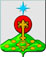 РОССИЙСКАЯ ФЕДЕРАЦИЯСвердловская областьДУМА СЕВЕРОУРАЛЬСКОГО ГОРОДСКОГО ОКРУГАРЕШЕНИЕот 29 января 2020 года	                     № 3г. СевероуральскО внесении изменений в Решение Думы Североуральского городского округа от 25.12.2019 № 70 «О бюджете Североуральского городского округа на 2020 год и плановый период 2021 и 2022 годов» Рассмотрев  представленный Администрацией Североуральского городского округа проект решения Думы Североуральского городского округа о внесении изменений в Решение Думы Североуральского городского округа от 25 декабря 2019 года № 70 «О бюджете Североуральского городского округа на 2020 год и плановый период 2021 и 2022 годов», в соответствии Бюджетным кодексом Российской Федерации, Федеральным законом от 06.10.2003 № 131-ФЗ  «Об общих принципах организации местного самоуправления в Российской Федерации», законом Свердловской области от 12.12.2019 №  120-ОЗ «Об областном бюджете на 2020 год и плановый период 2021 и 2022 годов», Уставом Североуральского городского округа, руководствуясь  Положением «О бюджетном процессе в Североуральском городском округе», утвержденным решением Думы Североуральского городского округа от 18 декабря 2013 года № 128, Дума Североуральского городского округа  РЕШИЛА:Внести в Решение Думы Североуральского городского округа от 25 декабря 2019 года № 70 «О бюджете Североуральского городского округа на 2020 год и плановый период 2021 и 2022 годов» с изменениями на 22 января 2020 года № следующие изменения:В статье 1 главы 1:подпункт 1 пункта 1 изложить в следующей редакции:«1. Утвердить общий объем доходов бюджета Североуральского городского округа:1557264,50000 тысяч рублей, в том числе объем межбюджетных трансфертов из областного бюджета – 1029665,50000 тысяч рублей, на 2020 год;».2) подпункт 1 пункта 2 изложить в следующей редакции:«2.Утвердить общий объем расходов бюджета Североуральского городского округа:1578100,98733 тысяч рублей, на 2020 год;».подпункт 1 пункта 1 статьи 2 главы 1 изложить в следующей редакции:	«1) 20836,48733 тысяч рублей (7,14 процентов утвержденного общего объема доходов бюджета Североуральского городского округа без учета объема безвозмездных поступлений и поступлений налоговых доходов по дополнительным нормативам отчислений), в том числе за счет остатков средств на начало текущего финансового года в сумме 2395,98733 тысяч рублей, из них, на увеличение бюджетных ассигнований на оплату заключенных от имени муниципального образования муниципальных контрактов на поставку товаров, выполнение работ, оказание услуг, подлежавших в соответствии с условиями этих муниципальных контрактов оплате в отчетном финансовом году в сумме 1884,00000 тысяч рублей, на 2020 год;».Подпункт 1 статьи 8 главы 2 изложить в следующей редакции:«Утвердить объем бюджетных ассигнований Дорожного фонда Североуральского городского округа:«1)32308,98733 тысяч рублей, на 2020 год, в том числе за счет остатков бюджетных ассигнований Дорожного фонда,  не использованных по состоянию на 01.01.2020г. в сумме 511,98733  тысяч рублей;».Главу 5 дополнить статьей 23-1 в следующей редакции:Статья 23-1 Остатки средств бюджета Североуральского городского округа на начало текущего финансового года.Остатки средств бюджета Североуральского городского округа на 1 января 2020 года в части средств местного бюджета могут быть направлены в 2020 году на покрытие временных кассовых разрывов и на увеличение бюджетных ассигнований на оплату заключенных от имени Североуральского городского округа муниципальных контрактов на поставку товаров, выполнение работ, оказание услуг, подлежавших в соответствии с условиями этих муниципальных контрактов оплате в отчетном финансовом году, а также на увеличение бюджетных ассигнований на предоставление субсидий юридическим лицам, предоставление которых в отчетном финансовом году осуществлялось в пределах суммы, необходимой для оплаты денежных обязательств получателей субсидий, источником финансового обеспечения которых являлись указанные субсидии, в объеме, не превышающем сумму остатка неиспользованных бюджетных ассигнований на указанные цели.Приложения 1,4,5,6,9 изложить в новой редакции (прилагаются).Опубликовать настоящее Решение в газете «Наше слово» и на официальном сайте Администрации Североуральского городского округа.Контроль за выполнением настоящего Решения возложить на постоянную депутатскую комиссию Думы Североуральского городского округа по бюджету и налогам (Е.С. Матюшенко).Приложение № 1к Решению Думы Североуральского городского округаот 25 декабря 2019 года № 70"О бюджете Североуральского городского округа на 2020 год и плановый период 2021 и 2022 годов"Приложение № 4к Решению Думы Североуральского городского округаот 25 декабря 2019 года № 70"О бюджете Североуральского городского округа на 2020 год и плановый период 2021 и 2022 годов"Приложение № 5к Решению Думы Североуральского городского округаот 25 декабря 2019 года № 70"О бюджете Североуральского городского округа на 2020 год и плановый период 2021 и 2022 годов"Приложение № 6к Решению Думы Североуральского городского округаот 25 декабря 2019 года № 70"О бюджете Североуральского городского округа на 2020 год и плановый период 2021 и 2022 годов"Приложение № 9к Решению Думы Североуральского городского округаот 25 декабря 2019 года № 70"О бюджете Североуральского городского округа на 2020 год и плановый период 2021 и 2022 годов"Глава Североуральского городского округа _____________В.П. Матюшенко                                  Председатель ДумыСевероуральского городского округа_____________   Е.С. БалбековаСвод доходов бюджета Североуральского городского округа на 2020 год и плановый период 2021 и 2022 годовСвод доходов бюджета Североуральского городского округа на 2020 год и плановый период 2021 и 2022 годовСвод доходов бюджета Североуральского городского округа на 2020 год и плановый период 2021 и 2022 годовСвод доходов бюджета Североуральского городского округа на 2020 год и плановый период 2021 и 2022 годовСвод доходов бюджета Североуральского городского округа на 2020 год и плановый период 2021 и 2022 годов№ строкиКод классификации доходов бюджетаНаименование доходов бюджетаСУММА в тысячах рублейСУММА в тысячах рублейСУММА в тысячах рублей№ строкиКод классификации доходов бюджетаНаименование доходов бюджета2020 год2021 год2022 год1234561000 1 00 00000 00 0000 000 НАЛОГОВЫЕ И НЕНАЛОГОВЫЕ ДОХОДЫ        527 599,00000           535 973,00000          559 593,00000   2000 1 01 00000 00 0000 000Налоги на прибыль, доходы        359 611,00000           400 947,00000          420 659,00000   3000 1 01 02000 01 0000 110Налог на доходы физических лиц        359 611,00000           400 947,00000          420 659,00000   4000 1 03 00000 00 0000 000Налоги на товары (работы, услуги), реализуемые на территории Российской Федерации           16 962,00000              17 059,00000            17 341,00000   5000 1 03 02000 01 0000 110Акцизы по подакцизным товарам (продукции), производимым на территории Российской Федерации           16 962,00000              17 059,00000            17 341,00000   6000 1 03 02100 01 0000 110Акцизы на пиво, производимое на территории Российской Федерации             2 621,00000                2 718,00000              3 000,00000   7000 1 03 02230 01 0000 110Доходы от уплаты акцизов на дизельное топливо, подлежащие распределению между бюджетами субъектов Российской Федерации и местными бюджетами с учетом установленных дифференцированных нормативов отчислений в местные бюджеты             5 200,00000                5 200,00000              5 200,00000   8000 1 03 02240 01 0000 110Доходы от уплаты акцизов на моторные масла для дизельных и (или) карбюраторных (инжекторных) двигателей, подлежащие распределению между бюджетами субъектов Российской Федерации и местными бюджетами с учетом установленных дифференцированных нормативов отчислений в местные бюджеты                  37,00000                     37,00000                    37,00000   9000 1 03 02250 01 0000 110Доходы от уплаты акцизов на автомобильный бензин, подлежащие распределению между бюджетами субъектов Российской Федерации и местными бюджетами с учетом установленных дифференцированных нормативов отчислений в местные бюджеты           10 071,00000              10 071,00000            10 071,00000   10000 1 03 02260 01 0000 110Доходы от уплаты акцизов на прямогонный бензин, подлежащие распределению между бюджетами субъектов Российской Федерации и местными бюджетами с учетом установленных дифференцированных нормативов отчислений в местные бюджеты-               967,00000   -               967,00000   -             967,00000   11000 1 05 00000 00 0000 000Налоги на совокупный доход           25 292,00000              17 591,00000            16 002,00000   12000 1 05 01000 00 0000 110Налог, взимаемый в связи с применением упрощенной системы налогообложения           10 423,00000              12 467,00000            14 000,00000   13000 1 05 01010 01 0000 110Налог, взимаемый с налогоплательщиков, выбравших в качестве объекта налогообложения доходы             4 400,00000                5 265,00000              6 000,00000   14000 1 05 01020 01 0000 110Налог, взимаемый с налогоплательщиков, выбравших в качестве объекта налогообложения доходы, уменьшенные на величину расходов             6 023,00000                7 202,00000              8 000,00000   15000 1 05 02000 02 0000 110Единый налог на вмененный доход для отдельных видов деятельности           13 053,00000                3 263,00000                              -        16000 1 05 03000 01 0000 110Единый сельскохозяйственный налог                     2,00000                        2,00000                      2,00000   17000 1 05 04000 02 0000 110Налог, взимаемый в связи с применением патентной системы налогообложения             1 814,00000                1 859,00000              2 000,00000   18000 1 06 00000 00 0000 000Налоги на имущество           19 529,00000              22 828,00000            25 519,00000   19000 1 06 01000 00 0000 110Налог на имущество физических лиц             7 490,00000              10 789,00000            13 480,00000   20000 1 06 06000 00 0000 110Земельный налог           12 039,00000              12 039,00000            12 039,00000   21000 1 06 06030 00 0000 110Земельный налог с организаций             8 304,00000                8 304,00000              8 304,00000   22000 1 06 06040 00 0000 110Земельный налог с физических лиц             3 735,00000                3 735,00000              3 735,00000   23000 1 08 00000 00 0000 000Государственная пошлина             9 116,00000                9 453,00000              9 804,00000   24000 1 08 03000 01 0000 110Государственная пошлина по делам, рассматриваемым в судах общей юрисдикции, мировыми судьями             9 096,00000                9 433,00000              9 782,00000   25000 1 08 07000 01 0000 110Государственная пошлина за государственную регистрацию, а также за совершение прочих юридически значимых действий                  20,00000                     20,00000                    22,00000   26000 1 11 00000 00 0000 000Доходы от использования имущества, находящегося в государственной и муниципальной собственности           49 567,00000              51 553,00000            53 704,00000   27000 1 11 05000 00 0000 120Доходы, получаемые в виде арендной либо иной платы за передачу в возмездное пользование государственного и муниципального имущества (за исключением имущества бюджетных и автономных учреждений, а также имущества государственных и муниципальных унитарных предприятий, в том числе казенных)           42 173,00000              43 886,00000            45 624,00000   28000 1 11 05010 00 0000 120Доходы, получаемые в виде арендной платы за земельные участки, государственная собственность на которые не разграничена, а также средства от продажи права на заключение договоров аренды указанных земельных участков           36 249,00000              37 699,00000            39 207,00000   29000 1 11 05020 00 0000 120Доходы, получаемые в виде арендной платы за земли после разграничения государственной собственности на землю, а также средства от продажи права на заключение договоров аренды указанных земельных участков (за исключением земельных участков бюджетных и автономных учреждений)                314,00000                   370,00000                  385,00000   30000 1 11 05070 00 0000 120   Доходы от сдачи в аренду имущества, составляющего государственную (муниципальную) казну (за исключением земельных участков)             5 610,00000                5 817,00000              6 032,00000   31000 1 11 07000 00 0000 120Платежи от государственных и муниципальных унитарных предприятий                  74,00000                     77,00000                    80,00000   32000 1 11 09040 00 0000 120Прочие поступления от использования имущества, находящегося в государственной и муниципальной собственности (за исключением имущества бюджетных и автономных учреждений, а также имущества государственных и муниципальных унитарных предприятий, в том числе казенных)             7 320,00000                7 590,00000              8 000,00000   33000 1 12 00000 00 0000 000Платежи при пользовании природными ресурсами             9 335,00000                9 335,00000              9 335,00000   34000 1 12 01000 01 0000 120Плата за негативное воздействие на окружающую среду             9 335,00000                9 335,00000              9 335,00000   35000 1 12 01010 01 0000 120Плата за выбросы загрязняющих веществ в атмосферный воздух стационарными объектами                775,00000                   775,00000                  775,00000   36000 1 12 01030 01 0000 120Плата за сбросы загрязняющих веществ в водные объекты             1 381,00000                1 381,00000              1 381,00000   37000 1 12 01041 01 0000 120Плата за размещение отходов производства и потребления             6 000,00000                6 000,00000              6 000,00000   38000 1 12 01042 01 0000 120Плата за размещение твердых коммунальных отходов             1 179,00000                1 179,00000              1 179,00000   39000 1 13 00000 00 0000 000Доходы от оказания платных услуг и компенсации затрат государства                565,00000                   565,00000                  565,00000   40000 1 13 01000 00 0000 130Доходы от оказания платных услуг (работ)                     6,00000                        6,00000                      6,00000   41000 1 13 02000 00 0000 130Доходы от компенсации затрат государства                559,00000                   559,00000                  559,00000   42000 1 14 00000 00 0000 000Доходы от продажи  материальных и нематериальных активов           37 069,00000                6 069,00000              6 069,00000   43000 1 14 02000 00 0000 000Доходы от реализации имущества, находящегося в государственной и муниципальной собственности (за исключением движимого имущества бюджетных и автономных учреждений, а также имущества государственных и муниципальных унитарных предприятий, в том числе казенных)             5 469,00000                5 469,00000              5 469,00000   44000 1 14 06000 00 0000 430Доходы от продажи земельных участков, находящихся в государственной и муниципальной собственности            31 600,00000                   600,00000                  600,00000   45000 1 16 00000 00 0000 000Штрафы, санкции, возмещение ущерба                553,00000                   573,00000                  595,00000   46000 1 16 01074 01 0000 140Административные штрафы, установленные Главой 7 Кодекса Российской Федерации об административных правонарушениях, за административные правонарушения в области охраны собственности, выявленные должностными лицами органов муниципального контроля                300,00000                   311,00000                  323,00000   47000 1 16 02020 02 0000 140Административные штрафы, установленные законами субъектов Российской Федерации об административных правонарушениях, за нарушение муниципальных правовых актов                200,00000                   207,00000                  215,00000   48000 1 16 07090 04 0000 140Иные штрафы, неустойки, пени, уплаченные в соответствии с законом или договором в случае неисполнения или ненадлежащего исполнения обязательств перед муниципальным органом, (муниципальным казенным учреждением) городского округа                     3,00000                        3,00000                      3,00000   49000 1 16 11050 01 0000 140Платежи по искам о возмещении вреда, причиненного окружающей среде, а также платежи, уплачиваемые при добровольном возмещении вреда, причиненного окружающей среде (за исключением вреда, причиненного окружающей среде на особо охраняемых природных территориях), подлежащие зачислению в бюджет муниципального образования                  50,00000                     52,00000                    54,00000   50000 2 00 00000 00 0000 000БЕЗВОЗМЕЗДНЫЕ ПОСТУПЛЕНИЯ     1 029 665,50000           887 359,00000          900 520,80000   51000 2 02 00000 00 0000 000БЕЗВОЗМЕЗДНЫЕ ПОСТУПЛЕНИЯ ОТ ДРУГИХ БЮДЖЕТОВ БЮДЖЕТНОЙ СИСТЕМЫ РОССИЙСКОЙ ФЕДЕРАЦИИ     1 029 665,50000           887 359,00000          900 520,80000   52000 2 02 10000 00 0000 150Дотации бюджетам бюджетной системы Российской Федерации        321 314,00000           191 138,00000          172 547,00000   53919 2 02 15001 04 0000 150Дотации бюджетам городских округов на выравнивание бюджетной обеспеченности        321 314,00000           132 650,00000          112 405,00000   54919 2 02 15002 04 0000 150Дотации бюджетам городских округов на поддержку мер по обеспечению сбалансированности бюджетов                            -                   58 488,00000            60 142,00000   55000 2 02 20000 00 0000 150Субсидии бюджетам бюджетной системы Российской Федерации (межбюджетные субсидии)           93 999,40000              53 861,50000            56 016,50000   56901 2 02 25555 04 0000 150Субсидии бюджетам городских округов на реализацию программ формирования современной городской среды           27 152,70000                                -                                   -        57000 2 02 29999 04 0000 150Прочие субсидии бюджетам городских округов           66 846,70000              53 861,50000            56 016,50000   58901 2 02 29999 04 0000 150Субсидии, из областного бюджета местным бюджетам, предоставление которых предусмотрено государственной программой Свердловской области "Развитие жилищно-коммунального хозяйства и повышение энергетической эффективности в Свердловской области до 2024 года" в 2020 году на реализацию муниципальных программ по энергосбережению и повышению энергетической эффективности           14 097,10000                                -                                   -        59906 2 02 29999 04 0000 150Осуществление мероприятий по обеспечению питанием обучающихся в муниципальных общеобразовательных организациях           40 079,00000              40 684,00000            42 312,00000   60906 2 02 29999 04 0000 150Осуществление мероприятий по обеспечению организации отдыха детей в каникулярное время, включая мероприятия по обеспечению безопасности их жизни и здоровья           12 670,60000              13 177,50000            13 704,50000   61000 2 02 30000 00 0000 150Субвенции бюджетам бюджетной системы Российской Федерации        614 352,10000           642 359,50000          671 957,30000   62901 2 02 30022 04 0000 150Субвенции бюджетам городских округов на предоставление гражданам субсидий на оплату жилого помещения и коммунальных услуг           18 351,50000              17 573,50000            17 573,50000   63000 2 02 30024 04 0000 150Субвенции бюджетам городских округов на выполнение передаваемых полномочий субъектов Российской Федерации           99 570,20000           104 512,30000          104 597,80000   64901 2 02 30024 04 0000 150Субвенции местным бюджетам на осуществление государственных полномочий Свердловской области по хранению, комплектованию, учету и использованию архивных документов, относящихся к государственной собственности Свердловской области                297,00000                   309,00000                  321,00000   65901 2 02 30024 04 0000 150Субвенции местным бюджетам на осуществление государственного полномочия Свердловской области по определению перечня должностных лиц, уполномоченных составлять протоколы об административных правонарушениях, предусмотренных законом Свердловской области                     0,20000                        0,20000                      0,20000   66901 2 02 30024 04 0000 150Субвенции местным бюджетам на осуществление государственного полномочия Свердловской области по созданию административных комиссий                115,20000                   119,80000                  124,60000   67901 2 02 30024 04 0000 150Субвенции местным бюджетам на осуществление государственного полномочия Свердловской области по предоставлению отдельным категориям граждан компенсаций расходов на оплату жилого помещения и коммунальных услуг           96 611,20000           101 469,40000          101 469,40000   68901 2 02 30024 04 0000 150Субвенции местным бюджетам на осуществление государственного полномочия Свердловской области по предоставлению гражданам, проживающим на территории Свердловской области, меры социальной поддержки по частичному освобождению от платы за коммунальные услуги                  30,00000                     27,00000                    38,00000   69901 2 02 30024 04 0000 150Субвенции местным бюджетам на осуществление государственного полномочия Свердловской области в сфере организации мероприятий при осуществлении деятельности по обращению с собаками без владельцев                926,40000                   917,10000                  907,90000   70906 2 02 30024 04 0000 150Субвенции местным бюджетам на осуществление государственных полномочий Свердловской области по организации и обеспечению отдыха и оздоровления детей (за исключением детей-сирот и детей, оставшихся без попечения родителей, детей, находящихся в трудной жизненной ситуации) в учебное время, включая мероприятия по обеспечению безопасности их жизни и здоровья             1 590,20000                1 669,80000              1 736,70000   71000 2 02 35120 04 0000 150Субвенции бюджетам городских округов на осуществление полномочий по составлению (изменению) списков кандидатов в присяжные заседатели федеральных судов общей юрисдикции в Российской Федерации                  15,10000                     16,20000                  109,20000   72901 2 02 35120 04 0000 150Субвенции местным бюджетам на осуществление государственных полномочий по составлению, ежегодному изменению и дополнению списков и запасных списков кандидатов в присяжные заседатели федеральных судов общей юрисдикции                  15,10000                     16,20000                  109,20000   73000 2 02 35250 04 0000 150Субвенции бюджетам городских округов на оплату жилищно-коммунальных услуг отдельным категориям граждан           37 972,90000              38 047,50000            38 046,80000   74901 2 02 35250 04 0000 150Субвенции местным бюджетам на осуществление государственного полномочия Российской Федерации по предоставлению мер социальной поддержки по оплате жилого помещения и коммунальных услуг отдельным категориям граждан           37 972,90000              38 047,50000            38 046,80000   75000 2 02 35469 04 0000 150Субвенции бюджетам городских округов на проведение Всероссийской переписи населения 2020 года                631,40000                                -                                   -        76901 2 02 35469 04 0000 150Субвенции бюджетам городских округов на проведение Всероссийской переписи населения 2020 года                631,40000                                -                                   -        77000 2 02 39999 04 0000 150Прочие субвенции бюджетам городских округов        457 811,00000           482 210,00000          511 630,00000   78906 2 02 39999 04 0000 150Финансовое обеспечение государственных гарантий реализации прав на получение общедоступного и бесплатного дошкольного, начального общего, основного общего, среднего общего образования в муниципальных общеобразовательных организациях и финансовое обеспечение дополнительного образования детей в муниципальных общеобразовательных организациях        269 312,00000           283 904,00000          301 445,00000   79906 2 02 39999 04 0000 150Финансовое обеспечение государственных гарантий реализации прав на получение общедоступного и бесплатного дошкольного образования в муниципальных дошкольных образовательных организациях        188 499,00000           198 306,00000          210 185,00000   80итого     1 557 264,50000        1 423 332,00000       1 460 113,80000   Распределение бюджетных ассигнований по разделам, подразделам, Распределение бюджетных ассигнований по разделам, подразделам, Распределение бюджетных ассигнований по разделам, подразделам, Распределение бюджетных ассигнований по разделам, подразделам, Распределение бюджетных ассигнований по разделам, подразделам, Распределение бюджетных ассигнований по разделам, подразделам, Распределение бюджетных ассигнований по разделам, подразделам, Распределение бюджетных ассигнований по разделам, подразделам, Распределение бюджетных ассигнований по разделам, подразделам, целевым статьям (муниципальным программам Североуральского городского округа целевым статьям (муниципальным программам Североуральского городского округа целевым статьям (муниципальным программам Североуральского городского округа целевым статьям (муниципальным программам Североуральского городского округа целевым статьям (муниципальным программам Североуральского городского округа целевым статьям (муниципальным программам Североуральского городского округа целевым статьям (муниципальным программам Североуральского городского округа целевым статьям (муниципальным программам Североуральского городского округа целевым статьям (муниципальным программам Североуральского городского округа и непрограммным направлениям деятельности)и непрограммным направлениям деятельности)и непрограммным направлениям деятельности)и непрограммным направлениям деятельности)и непрограммным направлениям деятельности)и непрограммным направлениям деятельности)и непрограммным направлениям деятельности)и непрограммным направлениям деятельности)и непрограммным направлениям деятельности)группам и подгруппам видов расходов на 2020 год и плановый период 2021 и 2022 годовгруппам и подгруппам видов расходов на 2020 год и плановый период 2021 и 2022 годовгруппам и подгруппам видов расходов на 2020 год и плановый период 2021 и 2022 годовгруппам и подгруппам видов расходов на 2020 год и плановый период 2021 и 2022 годовгруппам и подгруппам видов расходов на 2020 год и плановый период 2021 и 2022 годовгруппам и подгруппам видов расходов на 2020 год и плановый период 2021 и 2022 годовгруппам и подгруппам видов расходов на 2020 год и плановый период 2021 и 2022 годовгруппам и подгруппам видов расходов на 2020 год и плановый период 2021 и 2022 годовгруппам и подгруппам видов расходов на 2020 год и плановый период 2021 и 2022 годов№ п/пНаименование раздела, подраздела, целевой статьи расходов Код разделаКод подразделаКод целевой статьиКод вида расходовСумма в тысячах рублей на 2020 годСумма в тысячах рублей на 2021 годСумма в тысячах рублей на 2022 год1234567891  ОБЩЕГОСУДАРСТВЕННЫЕ ВОПРОСЫ0100108 962,80000105 726,40000106 263,600002    Функционирование высшего должностного лица субъекта Российской Федерации и муниципального образования01022 556,000002 648,000002 747,000003      Непрограммные направления деятельности010270000000002 556,000002 648,000002 747,000004          Обеспечение деятельности Главы Североуральского городского округа010270000210302 556,000002 648,000002 747,000005            Расходы на выплаты персоналу  государственных (муниципальных)  органов010270000210301202 556,000002 648,000002 747,000006    Функционирование законодательных (представительных) органов государственной власти и представительных органов муниципальных образований01035 683,800005 868,000005 900,000007      Непрограммные направления деятельности010370000000005 683,800005 868,000005 900,000008          Обеспечение деятельности муниципальных органов (центральный аппарат)010370000210102 417,600002 489,000002 398,000009            Расходы на выплаты персоналу  государственных (муниципальных)  органов010370000210101202 150,740002 225,872002 193,8720010            Иные закупки товаров, работ и услуг для обеспечения государственных (муниципальных) нужд01037000021010240266,76000263,02800204,0280011            Уплата налогов, сборов и иных платежей010370000210108500,100000,100000,1000012          Обеспечение деятельности Председателя Думы Североуральского городского округа010370000210201 710,503001 770,000001 834,0000013            Расходы на выплаты персоналу  государственных (муниципальных)  органов010370000210201201 710,503001 770,000001 834,0000014          Обеспечение деятельности заместителя Председателя Думы Североуральского городского округа010370000210401 555,697001 609,000001 668,0000015            Расходы на выплаты персоналу  государственных (муниципальных)  органов010370000210401201 555,697001 609,000001 668,0000016    Функционирование Правительства Российской Федерации, высших исполнительных органов государственной власти субъектов Российской Федерации, местных администраций010440 130,0000040 098,2000039 461,0000017      Муниципальная программа Североуральского городского округа "Совершенствование социально-экономической политики в Североуральском городском округе" на 2020-2025 годы0104010000000040 130,0000040 098,2000039 461,0000018        Подпрограмма "Развитие  муниципальной службы в Североуральском городском округе"01040140000000130,00000452,20000208,0000019          Мероприятия по повышению квалификации муниципальных служащих01040140121060130,00000452,20000208,0000020            Расходы на выплаты персоналу  государственных (муниципальных)  органов01040140121060120100,00000232,20000108,0000021            Иные закупки товаров, работ и услуг для обеспечения государственных (муниципальных) нужд0104014012106024030,00000220,00000100,0000022        Подпрограмма" Обеспечение реализации муниципальной программы Североуральского городского округа "Совершенствование социально-экономической политики в Североуральском городском округе" на 2020-2025 годы0104015000000040 000,0000039 646,0000039 253,0000023          Обеспечение деятельности муниципальных органов (центральный аппарат)0104015012101040 000,0000039 646,0000039 253,0000024            Расходы на выплаты персоналу  государственных (муниципальных)  органов0104015012101012039 559,5000039 450,5000039 095,5000025            Иные закупки товаров, работ и услуг для обеспечения государственных (муниципальных) нужд01040150121010240255,5000010,5000072,5000026            Уплата налогов, сборов и иных платежей01040150121010850185,00000185,0000085,0000027    Судебная система010515,1000016,20000109,2000028      Муниципальная программа Североуральского городского округа "Совершенствование социально-экономической политики в Североуральском городском округе" на 2020-2025 годы0105010000000015,1000016,20000109,2000029        Подпрограмма" Обеспечение реализации муниципальной программы Североуральского городского округа "Совершенствование социально-экономической политики в Североуральском городском округе" на 2020-2025 годы0105015000000015,1000016,20000109,2000030          Осуществление государственных полномочий по составлению, ежегодному изменению и дополнению списков и запасных списков кандидатов в присяжные заседатели федеральных судов общей юрисдикции0105015075120015,1000016,20000109,2000031            Иные закупки товаров, работ и услуг для обеспечения государственных (муниципальных) нужд0105015075120024015,1000016,20000109,2000032    Обеспечение деятельности финансовых, налоговых и таможенных органов и органов финансового (финансово-бюджетного) надзора010615 650,0000016 263,0000016 875,6000033      Муниципальная программа Североуральского городского округа "Совершенствование социально-экономической политики в Североуральском городском округе" на 2020-2025 годы01060100000000111,00000138,20000138,2000034        Подпрограмма "Развитие  муниципальной службы в Североуральском городском округе"01060140000000111,00000138,20000138,2000035          Мероприятия по повышению квалификации муниципальных служащих01060140121060111,00000138,20000138,2000036            Расходы на выплаты персоналу  государственных (муниципальных)  органов0106014012106012076,000009,800009,8000037            Иные закупки товаров, работ и услуг для обеспечения государственных (муниципальных) нужд0106014012106024035,00000128,40000128,4000038      Муниципальная программа Североуральского городского округа "Управление муниципальными финансами в Североуральском городском округе" на 2020-2025 годы0106120000000012 067,0000012 528,8000013 007,9000039          Обеспечение деятельности финансового органа0106120022101012 067,0000012 528,8000013 007,9000040            Расходы на выплаты персоналу  государственных (муниципальных)  органов0106120022101012010 662,3000011 147,0000011 570,0000041            Иные закупки товаров, работ и услуг для обеспечения государственных (муниципальных) нужд010612002210102401 404,600001 381,700001 437,8000042            Уплата налогов, сборов и иных платежей010612002210108500,100000,100000,1000043      Непрограммные направления деятельности010670000000003 472,000003 596,000003 729,5000044          Обеспечение деятельности муниципальных органов (центральный аппарат)010670000210101 898,100001 969,700002 046,7000045            Расходы на выплаты персоналу  государственных (муниципальных)  органов010670000210101201 825,000001 893,600001 967,6000046            Иные закупки товаров, работ и услуг для обеспечения государственных (муниципальных) нужд0106700002101024073,1000076,1000079,1000047          Обеспечение деятельности Председателя Контрольно-счетной палаты Североуральского городского округа010670000210501 573,900001 626,300001 682,8000048            Расходы на выплаты персоналу  государственных (муниципальных)  органов010670000210501201 573,900001 626,300001 682,8000049    Резервные фонды01113 500,00000500,00000500,0000050      Непрограммные направления деятельности011170000000003 500,00000500,00000500,0000051          Резервный фонд Администрации Североуральского городского округа011170000240003 500,00000500,00000500,0000052            Резервные средства011170000240008703 500,00000500,00000500,0000053    Другие общегосударственные вопросы011341 427,9000040 333,0000040 670,8000054      Муниципальная программа Североуральского городского округа "Совершенствование социально-экономической политики в Североуральском городском округе" на 2020-2025 годы0113010000000037 269,4000037 635,8000038 213,8000055        Подпрограмма "Развитие  муниципальной службы в Североуральском городском округе"0113014000000020,0000046,8000048,0000056          Мероприятия по повышению квалификации муниципальных служащих0113014012106020,0000046,8000048,0000057            Расходы на выплаты персоналу  государственных (муниципальных)  органов0113014012106012010,0000026,8000028,0000058            Иные закупки товаров, работ и услуг для обеспечения государственных (муниципальных) нужд0113014012106024010,0000020,0000020,0000059        Подпрограмма" Обеспечение реализации муниципальной программы Североуральского городского округа "Совершенствование социально-экономической политики в Североуральском городском округе" на 2020-2025 годы0113015000000037 249,4000037 589,0000038 165,8000060          Обеспечение деятельности муниципальных органов (центральный аппарат) УРМЗ011301502210102 700,000002 934,000003 051,0000061            Расходы на выплаты персоналу  государственных (муниципальных)  органов011301502210101202 686,000002 920,000003 037,0000062            Иные закупки товаров, работ и услуг для обеспечения государственных (муниципальных) нужд0113015022101024014,0000014,0000014,0000063          Обеспечение деятельности (оказание услуг) подведомственных учреждений0113015032300034 137,0000034 226,0000034 669,0000064            Расходы на выплаты персоналу казенных учреждений0113015032300011025 327,8450026 064,7650026 966,5560065            Иные закупки товаров, работ и услуг для обеспечения государственных (муниципальных) нужд011301503230002408 806,655008 158,635007 699,8440066            Уплата налогов, сборов и иных платежей011301503230008502,500002,600002,6000067          Осуществление государственного полномочия Свердловской области по определению перечня должностных лиц, уполномоченных составлять протоколы об административных правонарушениях, предусмотренных законом Свердловской области011301504411000,200000,200000,2000068            Иные закупки товаров, работ и услуг для обеспечения государственных (муниципальных) нужд011301504411002400,200000,200000,2000069          Осуществление государственного полномочия Свердловской области  по созданию административных комиссий01130150541200115,20000119,80000124,6000070            Иные закупки товаров, работ и услуг для обеспечения государственных (муниципальных) нужд01130150541200240115,20000119,80000124,6000071          Осуществление государственного полномочия по хранению, комплектованию, учету и использованию архивных документов, относящихся к государственной собственности Свердловской области01130150646100297,00000309,00000321,0000072            Иные закупки товаров, работ и услуг для обеспечения государственных (муниципальных) нужд01130150646100240297,00000309,00000321,0000073      Муниципальная программа Североуральского городского округа "Управление муниципальной собственностью Североуральского городского округа" на 2020-2025 годы011302000000002 080,00000783,00000836,0000074          Обеспечение приватизации,  проведение предпродажной подготовки  и передачи в пользование объектов муниципальной собственности0113020032000080,0000083,0000086,0000075            Иные закупки товаров, работ и услуг для обеспечения государственных (муниципальных) нужд0113020032000024080,0000083,0000086,0000076          Мероприятия по управлению и распоряжению муниципальным имуществом (содержание объектов, ремонт и обеспечение сохранности объектов муниципальной собственности)011302004200002 000,00000700,00000750,0000077            Иные закупки товаров, работ и услуг для обеспечения государственных (муниципальных) нужд011302004200002402 000,00000700,00000750,0000078      Муниципальная программа Североуральского городского округа "Профилактика правонарушений на территории Североуральского городского округа" на 2020-2025 годы0113100000000048,0000065,0000065,0000079        Подпрограмма "Предупреждение распространения заболевания ВИЧ-инфекции, туберкулеза, наркомании и алкоголизма на территории Североуральского городского округа"0113102000000048,0000065,0000065,0000080          Мероприятия по первичной профилактике ВИЧ-инфекции и туберкулеза на территории Североуральского городского округа0113102012000045,0000055,0000055,0000081            Иные закупки товаров, работ и услуг для обеспечения государственных (муниципальных) нужд0113102012000024045,0000055,0000055,0000082          Мероприятия по предупреждению распространения алкоголизма на территории Североуральского городского округа011310203200003,0000010,0000010,0000083            Иные закупки товаров, работ и услуг для обеспечения государственных (муниципальных) нужд011310203200002403,0000010,0000010,0000084      Непрограммные направления деятельности011370000000002 030,500001 849,200001 556,0000085          Выплата единовременного поощрения, в том числе в связи с выходом на пенсию01137000020030449,70000363,7000065,3000086            Социальные выплаты гражданам, кроме публичных нормативных социальных выплат01137000020030320449,70000363,7000065,3000087          Реализация комплекса официальных мероприятий011370000200401 280,800001 285,500001 290,7000088            Иные закупки товаров, работ и услуг для обеспечения государственных (муниципальных) нужд011370000200402401 280,800001 285,500001 290,7000089          Расходы на исполнение судебных актов01137000020050300,00000200,00000200,0000090            Исполнение судебных актов01137000020050830300,00000200,00000200,0000091  НАЦИОНАЛЬНАЯ БЕЗОПАСНОСТЬ И ПРАВООХРАНИТЕЛЬНАЯ ДЕЯТЕЛЬНОСТЬ03008 817,000008 465,000008 579,0000092    Защита населения и территории от чрезвычайных ситуаций природного и техногенного характера, гражданская оборона03097 775,000007 670,000007 732,0000093      Муниципальная программа Североуральского городского округа "Развитие системы гражданской обороны, защита населения и территории Североуральского городского округа от чрезвычайных ситуаций природного и техногенного характера, обеспечение пожарной безопасности и безопасности людей на водных объектах" на 2020-2025 годы030911000000007 775,000007 670,000007 732,0000094          Мероприятия по гражданской обороне03091100120000125,00000200,00000200,0000095            Иные закупки товаров, работ и услуг для обеспечения государственных (муниципальных) нужд03091100120000240125,00000200,00000200,0000096          Предупреждение и ликвидация чрезвычайных ситуаций природного и техногенного характера, обеспечение безопасности  на водных объектах03091100220000125,00000120,00000125,0000097            Иные закупки товаров, работ и услуг для обеспечения государственных (муниципальных) нужд03091100220000240125,00000120,00000125,0000098          Создание резерва материальных запасов по предупреждению и ликвидации последствий чрезвычайных ситуаций природного и техногенного характера03091100320000125,00000200,00000130,0000099            Иные закупки товаров, работ и услуг для обеспечения государственных (муниципальных) нужд03091100320000240125,00000200,00000130,00000100          Обеспечение деятельности (оказание услуг) единой дежурно-диспетчерской службы и системы оперативно-диспетчерского управления030911004230007 400,000007 150,000007 277,00000101            Расходы на выплаты персоналу казенных учреждений030911004230001106 294,136006 536,573006 798,03600102            Иные закупки товаров, работ и услуг для обеспечения государственных (муниципальных) нужд030911004230002401 105,16400612,72700478,26400103            Уплата налогов, сборов и иных платежей030911004230008500,700000,700000,70000104    Обеспечение пожарной безопасности0310500,00000200,00000250,00000105      Муниципальная программа Североуральского городского округа "Развитие системы гражданской обороны, защита населения и территории Североуральского городского округа от чрезвычайных ситуаций природного и техногенного характера, обеспечение пожарной безопасности и безопасности людей на водных объектах" на 2020-2025 годы03101100000000500,00000200,00000250,00000106          Обеспечение первичных мер пожарной безопасности03101100520000500,00000200,00000250,00000107            Иные закупки товаров, работ и услуг для обеспечения государственных (муниципальных) нужд03101100520000240500,00000200,00000250,00000108    Другие вопросы в области национальной безопасности и правоохранительной деятельности0314542,00000595,00000597,00000109      Муниципальная программа Североуральского городского округа "Профилактика правонарушений на территории Североуральского городского округа" на 2020-2025 годы03141000000000417,00000445,00000447,00000110        Подпрограмма "Профилактика правонарушений населения, в том числе несовершеннолетних на территории Североуральского городского округа"03141010000000417,00000445,00000447,00000111          Проведение городских конкурсов по профилактике правонарушений, правовой направленности031410102200005,0000010,0000012,00000112            Иные закупки товаров, работ и услуг для обеспечения государственных (муниципальных) нужд031410102200002405,0000010,0000012,00000113          Проведение городского конкурса на звание "Лучший участковый уполномоченный полиции"031410103200007,0000025,0000025,00000114            Иные закупки товаров, работ и услуг для обеспечения государственных (муниципальных) нужд031410103200002407,0000025,0000025,00000115          Создание условий для деятельности добровольных общественных формирований по охране общественного порядка03141010420000400,00000400,00000400,00000116            Субсидии некоммерческим организациям (за исключением государственных (муниципальных) учреждений)03141010420000630400,00000400,00000400,00000117          Изготовление полиграфической и сувенирной продукции правовой профилактической направленности031410105200005,0000010,0000010,00000118            Иные закупки товаров, работ и услуг для обеспечения государственных (муниципальных) нужд031410105200002405,0000010,0000010,00000119      Муниципальная программа Североуральского городского округа "Развитие системы гражданской обороны, защита населения и территории Североуральского городского округа от чрезвычайных ситуаций природного и техногенного характера, обеспечение пожарной безопасности и безопасности людей на водных объектах" на 2020-2025 годы03141100000000125,00000150,00000150,00000120          Обеспечение мер по профилактике терроризма03141100620000125,00000150,00000150,00000121            Иные закупки товаров, работ и услуг для обеспечения государственных (муниципальных) нужд03141100620000240125,00000150,00000150,00000122  НАЦИОНАЛЬНАЯ ЭКОНОМИКА040050 031,7873322 064,1000022 169,90000123    Сельское хозяйство и рыболовство0405926,40000917,10000907,90000124      Муниципальная программа Североуральского городского округа "Развитие жилищно-коммунального хозяйства, повышение энергетической эффективности и охрана окружающей среды в Североуральском городском округе" на 2020-2025 годы04050800000000926,40000917,10000907,90000125        Подпрограмма "Организация и содержание объектов благоустройства на территории Североуральского городского округа"04050810000000926,40000917,10000907,90000126          Осуществление государственного полномочия Свердловской области в сфере организации мероприятий при осуществлении деятельности по обращению с собаками без владельцев04050810342П00926,40000917,10000907,90000127            Иные закупки товаров, работ и услуг для обеспечения государственных (муниципальных) нужд04050810342П00240926,40000917,10000907,90000128    Лесное хозяйство04071 403,00000200,00000200,00000129      Муниципальная программа Североуральского городского округа "Развитие жилищно-коммунального хозяйства, повышение энергетической эффективности и охрана окружающей среды в Североуральском городском округе" на 2020-2025 годы040708000000001 403,00000200,00000200,00000130        Подпрограмма "Обеспечение экологической безопасности, охрана окружающей среды, использование, защита и воспроизводство городских лесов на территории Североуральского городского округа"040708400000001 403,00000200,00000200,00000131          Мероприятия в области лесного хозяйства040708404200001 403,00000200,00000200,00000132            Иные закупки товаров, работ и услуг для обеспечения государственных (муниципальных) нужд040708404200002401 403,00000200,00000200,00000133    Транспорт04084 900,000004 100,000004 100,00000134      Муниципальная программа Североуральского городского округа "Развитие транспортного обслуживания населения и дорожного хозяйства, обеспечение безопасности дорожного движения в Североуральском городском округе" на 2020-2025 годы040807000000004 900,000004 100,000004 100,00000135        Подпрограмма "Развитие транспортного обслуживания населения в Североуральском городском округе"040807100000004 900,000004 100,000004 100,00000136          Предоставление субсидий организациям, в целях возмещения недополученных доходов в связи с осуществлением перевозок отдельных категорий граждан Североуральского городского округа в виде продажи наборов абонементов для проезда на пригородных и сезонных маршрутах Североуральского городского округа на льготных условиях.040807101200001 500,000001 500,000001 500,00000137            Субсидии юридическим лицам (кроме некоммерческих организаций), индивидуальным предпринимателям, физическим лицам - производителям товаров, работ, услуг040807101200008101 500,000001 500,000001 500,00000138          Работы, связанные с осуществлением регулярных перевозок пассажиров и багажа автомобильным транспортом общего пользования по муниципальной маршрутной сети в границах Североуральского городского округа по регулируемым тарифам040807102200003 300,000002 500,000002 500,00000139            Иные закупки товаров, работ и услуг для обеспечения государственных (муниципальных) нужд040807102200002403 300,000002 500,000002 500,00000140          Приобретение свидетельства об осуществлении перевозок по муниципальному маршруту регулярных перевозок и карт муниципального маршрута регулярных перевозок04080710320000100,00000100,00000100,00000141            Иные закупки товаров, работ и услуг для обеспечения государственных (муниципальных) нужд04080710320000240100,00000100,00000100,00000142    Дорожное хозяйство (дорожные фонды)040932 308,9873314 400,0000014 400,00000143      Муниципальная программа Североуральского городского округа "Развитие транспортного обслуживания населения и дорожного хозяйства, обеспечение безопасности дорожного движения в Североуральском городском округе" на 2020-2025 годы0409070000000032 308,9873314 400,0000014 400,00000144        Подпрограмма "Развитие и обеспечение сохранности сети автомобильных дорог и искусственных сооружений, расположенных на них, обеспечение безопасности дорожного движения на территории Североуральского городского округа"0409072000000032 308,9873314 400,0000014 400,00000145          Софинансирование мероприятий на строительство и реконструкцию автомобильных дорог общего пользования местного значения и искусственных сооружений, расположенных на них за счёт средств местного бюджета040907201S46001 786,000000,000000,00000146            Бюджетные инвестиции040907201S46004101 786,000000,000000,00000147          Софинансирование мероприятий на капитальный ремонт автомобильных дорог общего пользования местного значения и искусственных сооружений, расположенных на них за счёт средств местного бюджета040907202S46004 011,000000,000000,00000148            Иные закупки товаров, работ и услуг для обеспечения государственных (муниципальных) нужд040907202S46002404 011,000000,000000,00000149          Разработка и экспертиза проектно-сметной документации по капитальному ремонту, строительству, реконструкции мостов и автомобильных дорог общего пользования местного значения04090720320000296,000000,00000700,00000150            Иные закупки товаров, работ и услуг для обеспечения государственных (муниципальных) нужд040907203200002400,000000,00000700,00000151            Бюджетные инвестиции04090720320000410296,000000,000000,00000152          Ремонт автомобильных дорог общего пользования местного значения и искусственных сооружений, расположенных на них, прочие расходы, связанные с проведением ремонта автомобильных дорог040907204200002 000,000001 000,000001 000,00000153            Иные закупки товаров, работ и услуг для обеспечения государственных (муниципальных) нужд040907204200002402 000,000001 000,000001 000,00000154          Содержание автомобильных дорог общего пользования местного значения, мостов и средств регулирования дорожного движения0409072052000018 215,9873311 900,0000011 200,00000155            Иные закупки товаров, работ и услуг для обеспечения государственных (муниципальных) нужд0409072052000024018 215,9873311 900,0000011 200,00000156          Мероприятия, направленные на обеспечение безопасности дорожного движения040907206200006 000,000001 500,000001 500,00000157            Иные закупки товаров, работ и услуг для обеспечения государственных (муниципальных) нужд040907206200002406 000,000001 500,000001 500,00000158    Связь и информатика0410180,00000100,00000200,00000159      Муниципальная программа Североуральского городского округа "Совершенствование социально-экономической политики в Североуральском городском округе" на 2020-2025 годы04100100000000180,00000100,00000200,00000160        Подпрограмма "Информационное общество Североуральского городского округа"04100130000000180,00000100,00000200,00000161          Развитие информационно-телекоммуникационной инфраструктуры04100130120000180,00000100,00000100,00000162            Иные закупки товаров, работ и услуг для обеспечения государственных (муниципальных) нужд04100130120000240180,00000100,00000100,00000163          Мероприятия по автоматизации рабочих мест сотрудников, оказывающих муниципальные услуги в электронном виде, и обеспечение их информационной безопасности041001302200000,000000,00000100,00000164            Иные закупки товаров, работ и услуг для обеспечения государственных (муниципальных) нужд041001302200002400,000000,00000100,00000165    Другие вопросы в области национальной экономики041210 313,400002 347,000002 362,00000166      Муниципальная программа Североуральского городского округа "Совершенствование социально-экономической политики в Североуральском городском округе" на 2020-2025 годы04120100000000881,40000200,00000200,00000167        Подпрограмма "Развитие и поддержка малого  и среднего предпринимательства в Североуральском городском округе"04120120000000250,00000200,00000200,00000168          Мероприятия по формированию инфраструктуры поддержки субъектов малого и среднего предпринимательства Североуральского городского округа и обеспечение ее деятельности04120120120000200,00000200,00000200,00000169            Субсидии некоммерческим организациям (за исключением государственных (муниципальных) учреждений)04120120120000630200,00000200,00000200,00000170          Мероприятия, направленные на поддержку и развитие субъектов малого и среднего предпринимательства Североуральского городского округа0412012022000050,000000,000000,00000171            Субсидии юридическим лицам (кроме некоммерческих организаций), индивидуальным предпринимателям, физическим лицам - производителям товаров, работ, услуг0412012022000081050,000000,000000,00000172        Подпрограмма" Обеспечение реализации муниципальной программы Североуральского городского округа "Совершенствование социально-экономической политики в Североуральском городском округе" на 2020-2025 годы04120150000000631,400000,000000,00000173          Осуществление государственного полномочия Российской Федерации по подготовке и проведению Всероссийской переписи населения04120150854690631,400000,000000,00000174            Иные закупки товаров, работ и услуг для обеспечения государственных (муниципальных) нужд04120150854690240631,400000,000000,00000175      Муниципальная программа Североуральского городского округа "Управление муниципальной собственностью Североуральского городского округа" на 2020-2025 годы04120200000000380,00000395,00000410,00000176          Осуществление мероприятий по постановке на учет бесхозяйных автомобильных дорог, находящихся на территории Североуральского городского округа, и оформление права собственности на них0412020052000049,0000051,0000053,00000177            Иные закупки товаров, работ и услуг для обеспечения государственных (муниципальных) нужд0412020052000024049,0000051,0000053,00000178          Проведение технической инвентаризации объектов недвижимости, находящихся в муниципальной собственности Североуральского городского округа04120200620000150,00000156,00000162,00000179            Иные закупки товаров, работ и услуг для обеспечения государственных (муниципальных) нужд04120200620000240150,00000156,00000162,00000180          Паспортизация автомобильных дорог общего пользования местного значения (улично-дорожная сеть), расположенных на территории Североуральского городского округа04120200720000100,00000104,00000108,00000181            Иные закупки товаров, работ и услуг для обеспечения государственных (муниципальных) нужд04120200720000240100,00000104,00000108,00000182          Автоматизация системы учета муниципального имущества (программное обслуживание)0412020082000081,0000084,0000087,00000183            Иные закупки товаров, работ и услуг для обеспечения государственных (муниципальных) нужд0412020082000024081,0000084,0000087,00000184      Муниципальная программа Североуральского городского округа "Развитие сферы культуры и туризма в Североуральском городском округе" на 2020-2025 годы04120400000000300,00000700,00000700,00000185        Подпрограмма "Развитие туризма и туристского продукта на территории Североуральского городского округа"04120470000000300,00000700,00000700,00000186          Проведение презентаций туристского потенциала Североуральского городского округа в рамках международных, российских и региональных туристских выставок, конференций и форумов041204701200000,00000300,00000300,00000187            Иные закупки товаров, работ и услуг для обеспечения государственных (муниципальных) нужд041204701200002400,00000300,00000300,00000188          Организация и проведение мероприятий в сфере туризма и туристической деятельности, в том числе издание рекламной информационной печатной продукции и поддержка народных художественных промыслов041204702200000,00000100,00000100,00000189            Иные закупки товаров, работ и услуг для обеспечения государственных (муниципальных) нужд041204702200002400,00000100,00000100,00000190          Формирование культурно-туристских зон, в том числе развитие объектов, предназначенных для организации досуга, изготовление и установка знаков туристской навигации к объектам, предназначенным для организации досуга04120470320000300,00000300,00000300,00000191            Иные закупки товаров, работ и услуг для обеспечения государственных (муниципальных) нужд04120470320000240300,00000300,00000300,00000192      Муниципальная программа Североуральского городского округа "Развитие земельных отношений и градостроительная деятельность в Североуральском городском округе" на 2020-2025 годы041206000000001 700,000001 000,000001 000,00000193        Подпрограмма "Подготовка  документов территориального планирования, градостроительного зонирования и документации по планировке территории Североуральского городского округа"041206100000001 600,00000950,00000800,00000194          Разработка проектов планировки территории городского округа041206101200000,00000750,00000500,00000195            Иные закупки товаров, работ и услуг для обеспечения государственных (муниципальных) нужд041206101200002400,00000750,00000500,00000196          Обеспечение сведениями геоинформационной системы041206102200000,000000,00000100,00000197            Иные закупки товаров, работ и услуг для обеспечения государственных (муниципальных) нужд041206102200002400,000000,00000100,00000198          Внесение изменений в документацию  градостроительного зонирования и территориального планирования041206103200001 600,00000200,00000200,00000199            Иные закупки товаров, работ и услуг для обеспечения государственных (муниципальных) нужд041206103200002401 600,00000200,00000200,00000200        Подпрограмма "Создание системы кадастра  Североуральского городского округа"04120620000000100,0000050,00000100,00000201          Установление границ населенных пунктов Североуральского городского округа04120620120000100,0000050,000000,00000202            Иные закупки товаров, работ и услуг для обеспечения государственных (муниципальных) нужд04120620120000240100,0000050,000000,00000203          Формирование земельных участков на территории Североуральского городского округа041206202200000,000000,00000100,00000204            Иные закупки товаров, работ и услуг для обеспечения государственных (муниципальных) нужд041206202200002400,000000,00000100,00000205        Подпрограмма «Формирование земельных участков, занятых парками, скверами, водными объектами и иными территориями общего пользования»041206300000000,000000,00000100,00000206          Формирование земельных участков, занятых парками, скверами041206301200000,000000,00000100,00000207            Иные закупки товаров, работ и услуг для обеспечения государственных (муниципальных) нужд041206301200002400,000000,00000100,00000208      Муниципальная программа Североуральского городского округа "Развитие транспортного обслуживания населения и дорожного хозяйства, обеспечение безопасности дорожного движения в Североуральском городском округе" на 2020-2025 годы041207000000007 000,000000,000000,00000209        Подпрограмма "Развитие и обеспечение сохранности сети автомобильных дорог и искусственных сооружений, расположенных на них, обеспечение безопасности дорожного движения на территории Североуральского городского округа"041207200000007 000,000000,000000,00000210          Приобретение машин, оборудования, транспортных средств для обеспечения сохранности автомобильных дорог общего пользования местного значения и искусственных сооружений, расположенных на них041207207200007 000,000000,000000,00000211            Иные закупки товаров, работ и услуг для обеспечения государственных (муниципальных) нужд041207207200002407 000,000000,000000,00000212      Муниципальная программа Североуральского городского округа "Формирование законопослушного поведения участников дорожного движения в Североуральском городском округе на 2019-2024 годы"0412130000000052,0000052,0000052,00000213          Разработка годовых межведомственных планов мероприятий по профилактике детского дорожно-транспортного травматизма в учреждениях041213001200002,000002,000002,00000214            Иные закупки товаров, работ и услуг для обеспечения государственных (муниципальных) нужд041213001200002402,000002,000002,00000215          Приобретение световозращающих элементов и распространение их среди дошкольников и учащихся младших классов041213002200002,000002,000002,00000216            Иные закупки товаров, работ и услуг для обеспечения государственных (муниципальных) нужд041213002200002402,000002,000002,00000217          Проведение уроков правовых знаний в образовательных организациях в рамках Всероссийской акции "Внимание дети!" и других оперативно-профилактических мероприятий041213003200005,000005,000005,00000218            Иные закупки товаров, работ и услуг для обеспечения государственных (муниципальных) нужд041213003200002405,000005,000005,00000219          Организация и проведение совместно с Государственной Инспекцией Безопасности Дорожного Движения мероприятия "Безопасное колесо" для учащихся общеобразовательных организаций Североуральского городского округа0412130042000010,0000010,0000010,00000220            Иные закупки товаров, работ и услуг для обеспечения государственных (муниципальных) нужд0412130042000024010,0000010,0000010,00000221          Организация и проведение поэтапных профилактических мероприятий "Внимание - дети", "Внимание, каникулы" в каникулярный период и в начале нового учебного года0412130052000015,0000015,0000015,00000222            Иные закупки товаров, работ и услуг для обеспечения государственных (муниципальных) нужд0412130052000024015,0000015,0000015,00000223          Участие в выездных семинарах для педагогов по безопасности движения детей, обучение на курсах повышения квалификации педагогов, реализующих программу обучения детей безопасности дорожного движения в муниципальных образовательных организациях0412130162000018,0000018,0000018,00000224            Иные закупки товаров, работ и услуг для обеспечения государственных (муниципальных) нужд0412130162000024018,0000018,0000018,00000225  ЖИЛИЩНО-КОММУНАЛЬНОЕ ХОЗЯЙСТВО0500185 341,10440111 110,5400094 052,07000226    Жилищное хозяйство050114 000,0000010 000,000008 300,00000227      Муниципальная программа Североуральского городского округа "Управление муниципальной собственностью Североуральского городского округа" на 2020-2025 годы050102000000000,000002 000,000001 800,00000228          Приобретение жилья гражданам, нуждающимся в улучшении жилищных условий050102001200000,000001 000,00000800,00000229            Бюджетные инвестиции050102001200004100,000001 000,00000800,00000230          Приобретение жилых помещений, в целях формирования жилищного фонда для переселения граждан из жилых помещений, признанных непригодными для проживания и (или) с высоким уровнем износа в Североуральском городском округе, выплаты на возмещение собственникам жилых помещений, изымаемых в целях сноса аварийного жилого фонда Североуральского городского округа050102002200000,000001 000,000001 000,00000231            Бюджетные инвестиции050102002200004100,000001 000,000001 000,00000232      Муниципальная программа Североуральского городского округа "Развитие жилищно-коммунального хозяйства, повышение энергетической эффективности и охрана окружающей среды в Североуральском городском округе" на 2020-2025 годы0501080000000014 000,000008 000,000006 500,00000233        Подпрограмма "Повышение качества условий проживания граждан на территории Североуральского городского округа"0501083000000014 000,000008 000,000006 500,00000234          Строительство общественной бани в городе Североуральск, разработка и экспертиза проектно-сметной документации050108301200002 000,000000,000000,00000235            Бюджетные инвестиции050108301200004102 000,000000,000000,00000236          Капитальный ремонт, ремонт жилых помещений и общего имущества муниципального жилищного фонда Североуральского городского округа050108302200005 000,000002 000,000002 000,00000237            Иные закупки товаров, работ и услуг для обеспечения государственных (муниципальных) нужд050108302200002405 000,000002 000,000002 000,00000238          Взносы на капитальный ремонт общего имущества в многоквартирных домах в качестве собственников помещений в муниципальном жилищном фонде050108303200005 000,000004 000,000003 000,00000239            Иные закупки товаров, работ и услуг для обеспечения государственных (муниципальных) нужд050108303200002405 000,000004 000,000003 000,00000240          Субсидии на возмещение недополученных доходов в связи с содержанием и ремонтом муниципального специализированного жилищного фонда (общежитий)050108304200001 500,000001 500,000001 500,00000241            Субсидии юридическим лицам (кроме некоммерческих организаций), индивидуальным предпринимателям, физическим лицам - производителям товаров, работ, услуг050108304200008101 500,000001 500,000001 500,00000242          Обследование жилищного фонда на предмет признания его аварийным, снос аварийного непригодного для проживания жилищного фонда05010830620000500,00000500,000000,00000243            Иные закупки товаров, работ и услуг для обеспечения государственных (муниципальных) нужд05010830620000240500,00000500,000000,00000244    Коммунальное хозяйство050263 114,6899161 534,6400048 267,57000245      Муниципальная программа Североуральского городского округа "Развитие жилищно-коммунального хозяйства, повышение энергетической эффективности и охрана окружающей среды в Североуральском городском округе" на 2020-2025 годы0502080000000033 114,6899161 534,6400048 267,57000246        Подпрограмма "Энергосбережение, развитие, модернизация и повышение энергетической эффективности коммунального хозяйства в Североуральском городском округе"0502082000000033 114,6899161 534,6400048 267,57000247          Строительство, реконструкция, модернизация объектов теплоснабжения, водоснабжения и водоотведения, разработка и экспертиза проектно-сметной документации0502082012000013 413,6899160 734,6400048 167,57000248            Бюджетные инвестиции0502082012000041013 413,6899160 734,6400048 167,57000249          Техническое перевооружение, замена оборудования в системе коммунального хозяйства в целях повышения энергетической эффективности0502082022000018 931,000000,000000,00000250            Иные закупки товаров, работ и услуг для обеспечения государственных (муниципальных) нужд0502082022000024018 931,000000,000000,00000251          Развитие газификации в Североуральском городском округе05020820320000270,00000250,000000,00000252            Иные закупки товаров, работ и услуг для обеспечения государственных (муниципальных) нужд05020820320000240270,00000250,000000,00000253          Оснащение зданий (строений, сооружений), находящихся в муниципальной собственности, многоквартирных жилых домов, жилых помещений, квартир приборами учета используемых энергетических ресурсов, в том числе разработка проектно-сметной документации05020820420000300,00000300,00000100,00000254            Иные закупки товаров, работ и услуг для обеспечения государственных (муниципальных) нужд05020820420000240300,00000300,00000100,00000255          Прочие мероприятия в области повышения энергетической эффективности коммунального хозяйства (разработка топливно-энерготехнического баланса, актуализация схем тепло-, водоснабжения и водоотведения и т.п.)05020820620000200,00000250,000000,00000256            Иные закупки товаров, работ и услуг для обеспечения государственных (муниципальных) нужд05020820620000240200,00000250,000000,00000257      Непрограммные направления деятельности0502700000000030 000,000000,000000,00000258          Исполнение муниципальных гарантий Североуральского городского округа0502700002007030 000,000000,000000,00000259            Исполнение государственных (муниципальных) гарантий без права регрессного требования гаранта к принципалу или уступки гаранту прав требования бенефициара к принципалу0502700002007084030 000,000000,000000,00000260    Благоустройство050393 696,4144926 752,5000023 352,50000261      Муниципальная программа Североуральского городского округа "Развитие жилищно-коммунального хозяйства, повышение энергетической эффективности и охрана окружающей среды в Североуральском городском округе" на 2020-2025 годы0503080000000061 243,7144924 752,5000021 352,50000262        Подпрограмма "Организация и содержание объектов благоустройства на территории Североуральского городского округа"0503081000000038 650,0000021 152,5000017 752,50000263          Озеленение территорий населенных пунктов Североуральского городского округа050308101200002 700,000003 402,500002 502,50000264            Иные закупки товаров, работ и услуг для обеспечения государственных (муниципальных) нужд050308101200002402 700,000003 402,500002 502,50000265          Организация, содержание и ремонт сетей уличного освещения, в том числе светодиодных консолей0503081022000018 300,0000012 000,0000010 000,00000266            Иные закупки товаров, работ и услуг для обеспечения государственных (муниципальных) нужд0503081022000024018 300,0000012 000,0000010 000,00000267          Организация мероприятий при осуществлении деятельности по обращению с собаками без владельцев05030810320000250,00000250,00000250,00000268            Иные закупки товаров, работ и услуг для обеспечения государственных (муниципальных) нужд05030810320000240250,00000250,00000250,00000269          Обустройство контейнерных площадок и приобретение контейнеров050308104200004 500,000001 500,000001 000,00000270            Иные закупки товаров, работ и услуг для обеспечения государственных (муниципальных) нужд050308104200002404 500,000001 500,000001 000,00000271          Прочие мероприятия по благоустройству территории Североуральского городского округа0503081052000012 900,000004 000,000004 000,00000272            Иные закупки товаров, работ и услуг для обеспечения государственных (муниципальных) нужд0503081052000024012 900,000004 000,000004 000,00000273        Подпрограмма "Энергосбережение, развитие, модернизация и повышение энергетической эффективности коммунального хозяйства в Североуральском городском округе"0503082000000017 097,100000,000000,00000274          Модернизация системы уличного освещения, разработка и экспертиза проектно-сметной документации050308205200001 000,000000,000000,00000275            Бюджетные инвестиции050308205200004101 000,000000,000000,00000276          Субсидии из областного бюджета на модернизацию системы уличного освещения05030820542Б0014 097,100000,000000,00000277            Бюджетные инвестиции05030820542Б0041014 097,100000,000000,00000278          Софинансирование мероприятий по модернизации системы уличного освещения, разработка и экспертиза проектно-сметной документации за счёт средств местного бюджета050308205S2Б002 000,000000,000000,00000279            Бюджетные инвестиции050308205S2Б004102 000,000000,000000,00000280        Подпрограмма "Создание и содержание мест захоронения, организация похоронного дела на территории Североуральского городского округа"050308500000005 496,614493 600,000003 600,00000281          Строительство нового городского кладбища, разработка и экспертиза проектно-сметной документации050308501200001 515,000000,000000,00000282            Бюджетные инвестиции050308501200004101 515,000000,000000,00000283          Организация, содержание мест захоронения на территории Североуральского городского округа050308502200003 381,614493 000,000003 000,00000284            Иные закупки товаров, работ и услуг для обеспечения государственных (муниципальных) нужд050308502200002403 381,614493 000,000003 000,00000285          Возмещение стоимости гарантированного перечня услуг по погребению05030850320000600,00000600,00000600,00000286            Иные закупки товаров, работ и услуг для обеспечения государственных (муниципальных) нужд05030850320000240600,00000600,00000600,00000287      Муниципальная программа Североуральского городского округа "Формирование современной городской среды на территории Североуральского городского округа" на 2018-2024 годы0503140000000032 452,700002 000,000002 000,00000288          Проектно-изыскательские работы по благоустройству общественной территории050314003200001 000,000000,000000,00000289            Иные закупки товаров, работ и услуг для обеспечения государственных (муниципальных) нужд050314003200002401 000,000000,000000,00000290          Комплексное благоустройство общественных территорий Североуральского городского округа, в том числе территорий соответствующего назначения (площадей, набережных, улиц, пешеходных зон, скверов, парков, иных территорий)0503140F2200011 500,000000,000000,00000291            Иные закупки товаров, работ и услуг для обеспечения государственных (муниципальных) нужд0503140F2200012401 500,000000,000000,00000292          Комплексное благоустройство общественных территорий Североуральского городского округа, в том числе территорий соответствующего назначения (площадей, набережных, улиц, пешеходных зон, скверов, парков, иных территорий)0503140F25555129 952,700002 000,000002 000,00000293            Иные закупки товаров, работ и услуг для обеспечения государственных (муниципальных) нужд0503140F25555124029 952,700002 000,000002 000,00000294    Другие вопросы в области жилищно-коммунального хозяйства050514 530,0000012 823,4000014 132,00000295      Муниципальная программа Североуральского городского округа "Развитие жилищно-коммунального хозяйства, повышение энергетической эффективности и охрана окружающей среды в Североуральском городском округе" на 2020-2025 годы0505080000000014 530,0000012 823,4000014 132,00000296        Подпрограмма "Повышение качества условий проживания граждан на территории Североуральского городского округа"0505083000000030,0000027,0000038,00000297          Осуществление государственного полномочия Свердловской области по предоставлению гражданам, проживающим на территории Свердловской области, меры социальной поддержки по частичному освобождению от платы за коммунальные услуги0505083054270030,0000027,0000038,00000298            Иные закупки товаров, работ и услуг для обеспечения государственных (муниципальных) нужд0505083054270024030,0000027,0000038,00000299        Подпрограмма "Обеспечение реализации муниципальной программы Североуральского городского округа "Развитие жилищно-коммунального хозяйства, повышение энергетической эффективности и охрана окружающей среды в Североуральском городском округе"0505086000000014 500,0000012 796,4000014 094,00000300          Обеспечение эффективной деятельности муниципального казенного учреждения "Служба заказчика"0505086012300014 500,0000012 796,4000014 094,00000301            Расходы на выплаты персоналу казенных учреждений0505086012300011010 145,6130011 966,5080012 386,05700302            Иные закупки товаров, работ и услуг для обеспечения государственных (муниципальных) нужд050508601230002403 554,03700553,092001 431,14300303            Уплата налогов, сборов и иных платежей05050860123000850800,35000276,80000276,80000304  ОХРАНА ОКРУЖАЮЩЕЙ СРЕДЫ06001 699,000001 120,000001 120,00000305    Другие вопросы в области охраны окружающей среды06051 699,000001 120,000001 120,00000306      Муниципальная программа Североуральского городского округа "Развитие жилищно-коммунального хозяйства, повышение энергетической эффективности и охрана окружающей среды в Североуральском городском округе" на 2020-2025 годы060508000000001 699,000001 120,000001 120,00000307        Подпрограмма "Обеспечение экологической безопасности, охрана окружающей среды, использование, защита и воспроизводство городских лесов на территории Североуральского городского округа"060508400000001 699,000001 120,000001 120,00000308          Мероприятия, направленные на экологическую безопасность территории Североуральского городского округа06050840120000200,00000200,00000200,00000309            Иные закупки товаров, работ и услуг для обеспечения государственных (муниципальных) нужд06050840120000240200,00000200,00000200,00000310          Ликвидация несанкционированных свалок в границах Североуральского городского округа060508402200001 300,00000800,00000800,00000311            Иные закупки товаров, работ и услуг для обеспечения государственных (муниципальных) нужд060508402200002401 300,00000800,00000800,00000312          Обеспечение благоприятной окружающей среды посредством предупреждения негативного воздействия хозяйственной и иной деятельности на окружающую среду06050840320000100,00000120,00000120,00000313            Иные закупки товаров, работ и услуг для обеспечения государственных (муниципальных) нужд06050840320000240100,00000120,00000120,00000314          Разработка генеральной схемы очистки территории Североуральского городского округа0605084052000099,000000,000000,00000315            Иные закупки товаров, работ и услуг для обеспечения государственных (муниципальных) нужд0605084052000024099,000000,000000,00000316  ОБРАЗОВАНИЕ0700895 628,49560855 555,30000886 054,80000317    Дошкольное образование0701307 945,00900297 892,95800314 339,15800318      Муниципальная программа Североуральского городского округа "Развитие системы образования в Североуральском городском округе до 2024 года"07010300000000307 945,00900297 892,95800314 339,15800319        Подпрограмма "Качество образования как основа благополучия"07010310000000307 945,00900297 892,95800314 339,15800320          Финансовое обеспечение государственных гарантий реализации прав на получение общедоступного и бесплатного дошкольного образования в муниципальных дошкольных образовательных организациях в части финансирования расходов на оплату труда работников дошкольных образовательных организаций07010310145110185 666,00000195 360,00000207 121,00000321            Субсидии автономным учреждениям07010310145110620185 666,00000195 360,00000207 121,00000322          Финансовое обеспечение государственных гарантий реализации прав на получение общедоступного и бесплатного дошкольного образования в муниципальных дошкольных образовательных организациях в части финансирования расходов на приобретение учебников и учебных пособий, средств обучения, игр, игрушек070103101451202 833,000002 946,000003 064,00000323            Субсидии автономным учреждениям070103101451206202 833,000002 946,000003 064,00000324          Организация предоставления дошкольного образования, создание условий для присмотра и ухода за детьми, содержания детей в муниципальных дошкольных образовательных организациях0701031022300096 939,3000086 086,1000090 430,30000325            Субсидии автономным учреждениям0701031022300062096 939,3000086 086,1000090 430,30000326          Финансовое обеспечение государственных гарантий реализации прав на получение общедоступного и бесплатного дошкольного, начального общего, основного общего, среднего общего образования в муниципальных общеобразовательных организациях и финансовое обеспечение дополнительного образования детей в муниципальных общеобразовательных организациях в части финансирования расходов на оплату труда работников общеобразовательных организаций070103103453104 878,100005 113,000005 437,00000327            Субсидии автономным учреждениям070103103453106204 878,100005 113,000005 437,00000328          Финансовое обеспечение государственных гарантий реализации прав на получение общедоступного и бесплатного дошкольного, начального общего, основного общего, среднего общего образования в муниципальных общеобразовательных организациях и финансовое обеспечение дополнительного образования детей в муниципальных общеобразовательных организациях в части финансирования расходов на приобретение учебников и учебных пособий, средств обучения, игр, игрушек0701031034532054,0000058,0000063,00000329            Субсидии автономным учреждениям0701031034532062054,0000058,0000063,00000330          Организация предоставления дошкольного, общего образования и создание условий для содержания детей в муниципальных общеобразовательных организациях070103104230002 537,300002 161,200002 247,70000331            Субсидии автономным учреждениям070103104230006202 537,300002 161,200002 247,70000332          Осуществление мероприятий по обеспечению антитеррористической защищённости (безопасности) объектов (территорий)0701031072000012 187,309005 668,658005 668,65800333            Субсидии автономным учреждениям0701031072000062012 187,309005 668,658005 668,65800334          Капитальный ремонт, приведение в соответствие с требованиями пожарной безопасности и санитарного законодательства зданий и помещений, в которых размещаются муниципальные образовательные организации070103108200001 800,000000,00000307,50000335            Субсидии автономным учреждениям070103108200006201 800,000000,00000307,50000336          Cоздание в образовательных организациях условий для получения детьми-инвалидами качественного образования070103112L02700,00000500,000000,00000337            Субсидии автономным учреждениям070103112L02706200,00000500,000000,00000338          Осуществление мероприятий по укреплению и развитию материально-технической базы070103117200001 050,000000,000000,00000339            Субсидии автономным учреждениям070103117200006201 050,000000,000000,00000340    Общее образование0702416 866,72360401 615,03000411 466,13000341      Муниципальная программа Североуральского городского округа "Развитие системы образования в Североуральском городском округе до 2024 года"07020300000000416 866,72360401 615,03000411 466,13000342        Подпрограмма "Качество образования как основа благополучия"07020310000000416 866,72360401 615,03000411 466,13000343          Финансовое обеспечение государственных гарантий реализации прав на получение общедоступного и бесплатного дошкольного, начального общего, основного общего, среднего общего образования в муниципальных общеобразовательных организациях и финансовое обеспечение дополнительного образования детей в муниципальных общеобразовательных организациях в части финансирования расходов на оплату труда работников общеобразовательных организаций07020310345310250 208,90000263 997,00000280 622,00000344            Субсидии автономным учреждениям07020310345310620250 208,90000263 997,00000280 622,00000345          Финансовое обеспечение государственных гарантий реализации прав на получение общедоступного и бесплатного дошкольного, начального общего, основного общего, среднего общего образования в муниципальных общеобразовательных организациях и финансовое обеспечение дополнительного образования детей в муниципальных общеобразовательных организациях в части финансирования расходов на приобретение учебников и учебных пособий, средств обучения, игр, игрушек0702031034532014 171,0000014 736,0000015 323,00000346            Субсидии автономным учреждениям0702031034532062014 171,0000014 736,0000015 323,00000347          Организация предоставления дошкольного, общего образования и создание условий для содержания детей в муниципальных общеобразовательных организациях0702031042300071 046,4200065 815,3000069 487,60000348            Субсидии автономным учреждениям0702031042300062071 046,4200065 815,3000069 487,60000349          Осуществление мероприятий по обеспечению антитеррористической защищённости (безопасности) объектов (территорий)070203107200006 479,619003 199,930003 199,93000350            Субсидии автономным учреждениям070203107200006206 479,619003 199,930003 199,93000351          Капитальный ремонт, приведение в соответствие с требованиями пожарной безопасности и санитарного законодательства зданий и помещений, в которых размещаются муниципальные образовательные организации070203108200006 016,000001 861,80000521,60000352            Субсидии автономным учреждениям070203108200006206 016,000001 861,80000521,60000353          Осуществление мероприятий по обеспечению питанием обучающихся в муниципальных общеобразовательных организациях0702031104540040 079,0000040 684,0000042 312,00000354            Субсидии автономным учреждениям0702031104540062040 079,0000040 684,0000042 312,00000355          Проведение подготовительных мероприятий по оборудованию спортивных площадок; мероприятий, связанных со строительством, проведением капитальных и текущих ремонтов, приведением в соответствие с требованиями пожарной безопасности и санитарного законодательства зданий и сооружений07020311520000800,000000,000000,00000356            Субсидии автономным учреждениям07020311520000620800,000000,000000,00000357          Оборудование спортивных площадок в муниципальных общеобразовательных организациях0702031162000012 861,0890011 321,000000,00000358            Субсидии автономным учреждениям0702031162000062012 861,0890011 321,000000,00000359          Осуществление мероприятий по укреплению и развитию материально-технической базы07020311720000200,000000,000000,00000360            Субсидии автономным учреждениям07020311720000620200,000000,000000,00000361          Софинансирование мероприятий на создание современной образовательной среды для школьников в рамках программы «Содействие созданию в субъектах Российской Федерации (исходя из прогнозируемой потребности) новых мест в общеобразовательных организациях» на 2016 –2025 годы за счет средств местного бюджета070203121S5Ч0012 004,695600,000000,00000362            Субсидии автономным учреждениям070203121S5Ч0062012 004,695600,000000,00000363          Создание (обновление) материально-технической базы для реализации основных и дополнительных общеобразовательных программ цифрового и гуманитарного профилей в общеобразовательных организациях, расположенных в сельской местности и малых городах0702031E1200003 000,000000,000000,00000364            Субсидии автономным учреждениям0702031E1200006203 000,000000,000000,00000365    Дополнительное образование детей070379 920,4630073 674,5120075 396,71200366      Муниципальная программа Североуральского городского округа "Развитие системы образования в Североуральском городском округе до 2024 года"0703030000000043 121,4630036 774,5120038 296,71200367        Подпрограмма "Качество образования как основа благополучия"0703031000000043 121,4630036 774,5120038 296,71200368          Организация предоставления дополнительного образования детей в муниципальных организациях дополнительного образования0703031052300037 821,7000035 165,3000036 687,50000369            Субсидии автономным учреждениям0703031052300062037 821,7000035 165,3000036 687,50000370          Осуществление мероприятий по обеспечению антитеррористической защищённости (безопасности) объектов (территорий)070303107200001 217,76300609,21200609,21200371            Субсидии автономным учреждениям070303107200006201 217,76300609,21200609,21200372          Cоздание в образовательных организациях условий для получения детьми-инвалидами качественного образования070303112L0270530,000000,000000,00000373            Субсидии автономным учреждениям070303112L0270620530,000000,000000,00000374          Обеспечение персонифицированного финансирования дополнительного образования детей070303125200003 552,000001 000,000001 000,00000375            Субсидии автономным учреждениям070303125200006203 552,000001 000,000001 000,00000376      Муниципальная программа Североуральского городского округа "Развитие сферы культуры и туризма в Североуральском городском округе" на 2020-2025 годы0703040000000036 799,0000036 900,0000037 100,00000377        Подпрограмма "Развитие дополнительного образования детей в сфере культуры и искусства в Североуральском городском округе"0703045000000036 799,0000036 900,0000037 100,00000378          Обеспечение деятельности (оказание услуг) учреждений дополнительного образования детей  в сфере культуры и искусства0703045012300036 799,0000036 900,0000037 100,00000379            Субсидии автономным учреждениям0703045012300062036 799,0000036 900,0000037 100,00000380    Молодежная политика070742 148,1000039 511,1000040 533,10000381      Муниципальная программа Североуральского городского округа "Развитие системы образования в Североуральском городском округе до 2024 года"0707030000000028 385,8000025 551,1000026 300,10000382        Подпрограмма "Качество образования как основа благополучия"0707031000000028 385,8000025 551,1000026 300,10000383          Обеспечение деятельности загородного оздоровительного лагеря070703106230003 615,000003 798,300003 957,20000384            Субсидии автономным учреждениям070703106230006203 615,000003 798,300003 957,20000385          Софинансирование мероприятий на капитальный ремонт, приведение в соответствие с требованиями пожарной безопасности и санитарного законодательства зданий и сооружений (в том числе инженерно-технических сетей) муниципальных загородных оздоровительных лагерей за счет средств местного бюджета070703109S58002 000,000001 500,000001 500,00000386            Субсидии автономным учреждениям070703109S58006202 000,000001 500,000001 500,00000387          Осуществление мероприятий по обеспечению организации отдыха детей в каникулярное время, включая мероприятия по обеспечению безопасности их жизни и здоровья0707031114560012 670,6000013 177,5000013 704,50000388            Субсидии автономным учреждениям0707031114560062012 670,6000013 177,5000013 704,50000389          Софинансирование мероприятий по обеспечению организации отдыха детей в каникулярное время, включая мероприятия по обеспечению безопасности их жизни и здоровья за счет средств местного бюджета070703111S56006 300,000004 000,000004 000,00000390            Субсидии автономным учреждениям070703111S56006206 300,000004 000,000004 000,00000391          Подготовка загородного оздоровительного лагеря к оздоровительному сезону070703113200002 300,000001 500,000001 500,00000392            Субсидии автономным учреждениям070703113200006202 300,000001 500,000001 500,00000393          Осуществление государственного полномочия Свердловской области на организацию и обеспечение отдыха и оздоровления детей (за исключением детей -сирот и детей, оставшихся без попечения родителей, детей находящихся в трудной жизненной ситуации) в учебное время, включая мероприятия по обеспечению безопасности их жизни и здоровья070703122455001 500,200001 575,300001 638,40000394            Субсидии автономным учреждениям070703122455006201 500,200001 575,300001 638,40000395      Муниципальная программа Североуральского городского округа "Профилактика правонарушений на территории Североуральского городского округа" на 2020-2025 годы07071000000000280,00000420,00000430,00000396        Подпрограмма "Предупреждение распространения заболевания ВИЧ-инфекции, туберкулеза, наркомании и алкоголизма на территории Североуральского городского округа"07071020000000280,00000420,00000430,00000397          Мероприятия по первичной профилактике ВИЧ-инфекции и туберкулеза на территории Североуральского городского округа07071020120000140,00000170,00000180,00000398            Иные закупки товаров, работ и услуг для обеспечения государственных (муниципальных) нужд07071020120000240140,00000170,00000180,00000399          Мероприятия по предупреждению распространения наркомании на территории Североуральского городского округа07071020220000140,00000250,00000250,00000400            Иные закупки товаров, работ и услуг для обеспечения государственных (муниципальных) нужд07071020220000240140,00000250,00000250,00000401      Муниципальная программа Североуральского городского округа "Реализация молодежной политики и патриотического воспитания граждан Североуральского городского округа до 2024 года"0707150000000013 482,3000013 540,0000013 803,00000402        Подпрограмма "Организация работы с молодежью в Североуральском городском округе"07071510000000305,00000300,00000300,00000403          Софинансирование мероприятий на укрепление материально-технической базы учреждений по работе с молодежью (Администрация Североуральского городского округа в лице отдела культуры, спорта, молодежной политики и социальных программ) (приобретение спортивного снаряжения, инвентаря и оборудования, звукового, светового, фото-и-видеооборудования, мебели, оргтехники) за счет средств местного бюджета070715101S880080,0000080,0000080,00000404            Иные закупки товаров, работ и услуг для обеспечения государственных (муниципальных) нужд070715101S880024080,0000080,0000080,00000405          Создание эффективных механизмов информирования молодых граждан о возможностях включения в общественную жизнь и применения их потенциала (выпуск полосы "Новое поколение" в средствах массовой информации; подписка на газеты для молодежно-подростковых клубов)0707151022000019,5000019,5000019,50000406            Иные закупки товаров, работ и услуг для обеспечения государственных (муниципальных) нужд0707151022000024019,5000019,5000019,50000407          Привлечение молодых граждан к участию в общественно-политической жизни, вовлечение молодых людей в деятельность органов местного самоуправления0707151032000075,0000075,0000075,00000408            Иные закупки товаров, работ и услуг для обеспечения государственных (муниципальных) нужд0707151032000024075,0000075,0000075,00000409          Вовлечение молодых граждан в программы и мероприятия, направленные на формирование здорового образа жизни07071510420000100,0000095,0000095,00000410            Иные закупки товаров, работ и услуг для обеспечения государственных (муниципальных) нужд07071510420000240100,0000095,0000095,00000411          Софинансирование мероприятий по поддержке инициатив и проектов детских и молодежных общественных объединений за счет средств местного бюджета070715105S8П0030,5000030,5000030,50000412            Иные закупки товаров, работ и услуг для обеспечения государственных (муниципальных) нужд070715105S8П0024030,5000030,5000030,50000413        Подпрограмма "Трудоустройство несовершеннолетних граждан в возрасте от 14 до 18 лет в свободное от учебы время"070715200000001 584,200001 571,000001 569,00000414          Создание условий для временной занятости несовершеннолетних граждан в возрасте от 14 до 18 лет (приобретение средств индивидуальной защиты, хозяйственного инвентаря, канцелярских товаров для функционирования молодежной биржи труда, материалов для работы подростков; оплата за вывоз твердых бытовых отходов)07071520120000150,00000100,00000100,00000415            Иные закупки товаров, работ и услуг для обеспечения государственных (муниципальных) нужд07071520120000240150,00000100,00000100,00000416          Адаптация несовершеннолетних граждан в возрасте от 14 до 18 лет на рынке труда (приобретение трудовых книжек для несовершеннолетних граждан, трудоустраивающихся впервые; выпуск буклетов по итогам трудоустройства подростков в текущем году; организация соревнования среди трудовых отрядов Североуральского городского округа, лучших работников (канцелярские товары, призовой фонд)0707152022000031,0000031,0000031,00000417            Иные закупки товаров, работ и услуг для обеспечения государственных (муниципальных) нужд0707152022000024031,0000031,0000031,00000418          Вовлечение несовершеннолетних граждан в возрасте от 14 до 18 лет в программу организованной временной занятости (выплата заработной платы несовершеннолетним гражданам (в том числе начисления на заработную плату))070715203200001 403,200001 440,000001 438,00000419            Расходы на выплаты персоналу казенных учреждений070715203200001101 403,200001 440,000001 438,00000420        Подпрограмма "Патриотическое воспитание населения Североуральского городского округа"07071530000000229,10000300,00000300,00000421          Софинансирование мероприятий на приобретение оборудования для военно-патриотического клуба "Морской пехотинец", исследовательского и туристического оборудования для этно-культурных, этно-экологических, историко-краеведческих экспедиций (микроскопы, фотоаппараты, планшеты-держатели, тент, котлы, тренажеры, спортивный инвентарь) за счет средств местного бюджета070715301S830070,0000070,0000070,00000422            Иные закупки товаров, работ и услуг для обеспечения государственных (муниципальных) нужд070715301S830024070,0000070,0000070,00000423          Софинансирование мероприятий на приобретение формы для курсантов ВПК "Морской пехотинец" им. Героя России Д. Шектаева) за счет средств местного бюджета070715302S83000,0000030,0000030,00000424            Иные закупки товаров, работ и услуг для обеспечения государственных (муниципальных) нужд070715302S83002400,0000030,0000030,00000425          Софинансирование мероприятий на формирование позитивного отношения к воинской службе (участие команд Североуральского городского округа в военно-спортивных играх, соревнованиях, сборах и оборонно-спортивных оздоровительных лагерях на территории Свердловской области) (транспортные расходы) за счет средств местного бюджета070715303S8Д0070,0000070,0000070,00000426            Иные закупки товаров, работ и услуг для обеспечения государственных (муниципальных) нужд070715303S8Д0024070,0000070,0000070,00000427          Софинансирование мероприятий на организацию и проведение мероприятий историко-патриотической, героико-патриотической, военно-патриотической направленности, военно-спортивных игр за счет средств местного бюджета070715304S870051,00000120,00000120,00000428            Иные закупки товаров, работ и услуг для обеспечения государственных (муниципальных) нужд070715304S870024051,00000120,00000120,00000429          Обучение и переподготовка специалистов по вопросам организации патриотического воспитания0707153052000038,1000010,0000010,00000430            Иные закупки товаров, работ и услуг для обеспечения государственных (муниципальных) нужд0707153052000024038,1000010,0000010,00000431        Подпрограмма "Обеспечивающая подпрограмма деятельности муниципального учреждения в сфере молодежной политики"0707155000000011 364,0000011 369,0000011 634,00000432          Обеспечение эффективной деятельности муниципального казенного учреждения "Объединение молодежно-подростковых клубов Североуральского городского округа"0707155012300011 364,0000011 369,0000011 634,00000433            Расходы на выплаты персоналу казенных учреждений070715501230001109 813,872009 966,0610010 130,45800434            Иные закупки товаров, работ и услуг для обеспечения государственных (муниципальных) нужд070715501230002401 535,728001 388,539001 489,14200435            Уплата налогов, сборов и иных платежей0707155012300085014,4000014,4000014,40000436    Другие вопросы в области образования070948 748,2000042 861,7000044 319,70000437      Муниципальная программа Североуральского городского округа "Совершенствование социально-экономической политики в Североуральском городском округе" на 2020-2025 годы0709010000000011,6000028,2000016,60000438        Подпрограмма "Развитие  муниципальной службы в Североуральском городском округе"0709014000000011,6000028,2000016,60000439          Мероприятия по повышению квалификации муниципальных служащих0709014012106011,6000028,2000016,60000440            Расходы на выплаты персоналу  государственных (муниципальных)  органов0709014012106012011,6000028,2000016,60000441      Муниципальная программа Североуральского городского округа "Развитие системы образования в Североуральском городском округе до 2024 года"0709030000000048 736,6000042 833,5000044 303,10000442        Подпрограмма "Качество образования как основа благополучия"070903100000002 690,0000094,5000098,30000443          Софинансирование мероприятий на обеспечение условий реализации муниципальными образовательными организациями образовательных программ естественно-научного цикла и профориентационной работы за счет средств местного бюджета070903120S5И002 600,000000,000000,00000444            Субсидии автономным учреждениям070903120S5И006202 600,000000,000000,00000445          Осуществление государственного полномочия Свердловской области на организацию и обеспечение отдыха и оздоровления детей (за исключением детей -сирот и детей, оставшихся без попечения родителей, детей находящихся в трудной жизненной ситуации) в учебное время, включая мероприятия по обеспечению безопасности их жизни и здоровья0709031224550090,0000094,5000098,30000446            Субсидии автономным учреждениям0709031224550062090,0000094,5000098,30000447        Подпрограмма "Развитие кадрового потенциала"070903200000002 284,000002 284,000002 284,00000448          Развитие кадрового потенциала системы образования: обеспечение муниципальных образовательных учреждений профессиональными педагогическими кадрами070903201200002 284,000002 284,000002 284,00000449            Социальные выплаты гражданам, кроме публичных нормативных социальных выплат070903201200003201 612,000001 612,000001 612,00000450            Стипендии07090320120000340672,00000672,00000672,00000451        Подпрограмма "Обеспечение реализации муниципальной программы Североуральского городского округа "Развитие системы образования в Североуральском городском округе до 2024 года"0709033000000043 762,6000040 455,0000041 920,80000452          Обеспечение деятельности Управления образования Администрации Североуральского городского округа070903301210105 052,600005 066,600005 095,90000453            Расходы на выплаты персоналу  государственных (муниципальных)  органов070903301210101204 832,000005 036,800005 065,20000454            Иные закупки товаров, работ и услуг для обеспечения государственных (муниципальных) нужд07090330121010240220,5000029,7000030,60000455            Уплата налогов, сборов и иных платежей070903301210108500,100000,100000,10000456          Обеспечение деятельности необразовательных учреждений, в отношении которых функции и полномочия учредителя осуществляет Управление образования Администрации Североуральского городского округа0709033022300038 380,0000035 058,4000036 494,90000457            Расходы на выплаты персоналу казенных учреждений0709033022300011014 932,8000013 489,6000014 279,70000458            Иные закупки товаров, работ и услуг для обеспечения государственных (муниципальных) нужд070903302230002402 290,400002 200,700002 294,90000459            Субсидии бюджетным учреждениям070903302230006104 020,000003 652,600003 791,80000460            Субсидии автономным учреждениям0709033022300062017 120,0000015 698,7000016 111,70000461            Уплата налогов, сборов и иных платежей0709033022300085016,8000016,8000016,80000462          Мероприятия в  области образования07090330320000330,00000330,00000330,00000463            Субсидии бюджетным учреждениям0709033032000061030,0000030,0000030,00000464            Субсидии автономным учреждениям07090330320000620300,00000300,00000300,00000465  КУЛЬТУРА, КИНЕМАТОГРАФИЯ080095 157,0000085 439,2000084 342,00000466    Культура080179 346,0000069 496,2000068 319,00000467      Муниципальная программа Североуральского городского округа "Развитие сферы культуры и туризма в Североуральском городском округе" на 2020-2025 годы0801040000000079 346,0000069 496,2000068 319,00000468        Подпрограмма "Сохранение, использование, популяризация и охрана объектов культурного наследия"08010410000000500,00000200,00000200,00000469          Капитальный ремонт и ремонт памятников истории и культуры, относящихся к муниципальной собственности08010410120000500,000000,000000,00000470            Субсидии автономным учреждениям08010410120000620500,000000,000000,00000471          Популяризация объектов культурного наследия (памятников истории и культуры), находящихся в собственности городского округа080104102200000,00000200,00000200,00000472            Субсидии автономным учреждениям080104102200006200,00000200,00000200,00000473        Подпрограмма "Развитие музейного обслуживания населения Североуральского городского округа"080104200000006 472,000005 237,600004 082,00000474          Обеспечение деятельности (оказание услуг) муниципального музея, приобретение и хранение музейных предметов и коллекций080104201230005 542,000004 787,600004 082,00000475            Субсидии автономным учреждениям080104201230006205 542,000004 787,600004 082,00000476          Информатизация муниципального музея, в том числе приобретение компьютерного оборудования и лицензионного программного обеспечения, подключение музея к сети Интернет080104202200000,00000100,000000,00000477            Субсидии автономным учреждениям080104202200006200,00000100,000000,00000478          Проведение ремонтных работ в зданиях и помещениях, в которых размещаются муниципальные учреждения культуры, приведение в соответствие с требованиями норм пожарной безопасности и санитарного законодательства и (или) оснащение таких учреждений специальным оборудованием и инвентарем08010420320000930,00000350,000000,00000479            Субсидии автономным учреждениям08010420320000620930,00000350,000000,00000480        Подпрограмма "Развитие библиотечного дела на территории Североуральского городского округа"0801043000000013 174,0000013 700,0000013 350,00000481          Обеспечение деятельности (оказание услуг) муниципальных библиотек, формирование и хранение библиотечных фондов муниципальных библиотек0801043012300012 974,0000013 100,0000013 150,00000482            Субсидии автономным учреждениям0801043012300062012 974,0000013 100,0000013 150,00000483          Информатизация муниципальных библиотек, в том числе комплектование книжных фондов (включая приобретение электронных версий книг и приобретение (подписку) периодических изданий), приобретение компьютерного оборудования и лицензионного программного обеспечения, подключение муниципальных библиотек к сети "Интернет" и развитие системы библиотечного дела с учетом задачи расширения информационных технологий и оцифровки08010430220000200,00000200,00000200,00000484            Субсидии автономным учреждениям08010430220000620200,00000200,00000200,00000485          Проведение ремонтных работ в зданиях и помещениях, в которых размещаются муниципальные учреждения культуры, приведение в соответствие с требованиями норм пожарной безопасности и санитарного законодательства и (или) оснащение таких учреждений специальным оборудованием и инвентарем080104303200000,00000400,000000,00000486            Субсидии автономным учреждениям080104303200006200,00000400,000000,00000487        Подпрограмма "Развитие  культурно - досуговой  деятельности  в Североуральском городском округе"0801044000000059 200,0000050 358,6000050 687,00000488          Обеспечение деятельности (оказание услуг) учреждений культуры и искусства культурно-досуговой сферы0801044012300050 000,0000048 358,6000048 687,00000489            Субсидии автономным учреждениям0801044012300062050 000,0000048 358,6000048 687,00000490          Проведение ремонтных работ в зданиях и помещениях, в которых размещаются муниципальные учреждения культуры, приведение в соответствие с требованиями норм пожарной безопасности и санитарного законодательства и (или) оснащение таких учреждений специальным оборудованием, музыкальным оборудованием, инвентарем, музыкальными инструментами и транспортным средством080104402200005 200,000000,000000,00000491            Субсидии автономным учреждениям080104402200006205 200,000000,000000,00000492          Мероприятия в сфере культуры и искусства080104403200004 000,000002 000,000002 000,00000493            Субсидии автономным учреждениям080104403200006204 000,000002 000,000002 000,00000494    Другие вопросы в области культуры, кинематографии080415 811,0000015 943,0000016 023,00000495      Муниципальная программа Североуральского городского округа "Развитие сферы культуры и туризма в Североуральском городском округе" на 2020-2025 годы0804040000000015 811,0000015 943,0000016 023,00000496        Подпрограмма "Обеспечение хозяйственной деятельности  культуры"0804046000000015 811,0000015 943,0000016 023,00000497          Организация обеспечения хозяйственной деятельности учреждений в сфере культуры0804046012300015 811,0000015 943,0000016 023,00000498            Расходы на выплаты персоналу казенных учреждений0804046012300011015 219,1610015 351,1610015 431,16000499            Иные закупки товаров, работ и услуг для обеспечения государственных (муниципальных) нужд08040460123000240571,83900571,83900571,84000500            Уплата налогов, сборов и иных платежей0804046012300085020,0000020,0000020,00000501  СОЦИАЛЬНАЯ ПОЛИТИКА1000165 090,70000169 977,80000170 633,60000502    Пенсионное обеспечение10019 228,400009 945,7000010 596,20000503      Муниципальная программа Североуральского городского округа "Совершенствование социально-экономической политики в Североуральском городском округе" на 2020-2025 годы100101000000009 228,400009 945,7000010 596,20000504        Подпрограмма "Развитие  муниципальной службы в Североуральском городском округе"100101400000009 228,400009 945,7000010 596,20000505          Обеспечение гарантий муниципальным служащим Североуральского городского округа в соответствии с законодательством (выплаты пенсии за выслугу лет лицам, замещавшим муниципальные должности Североуральского городского округа и должности  муниципальной службы Североуральского городского округа)100101402200009 228,400009 945,7000010 596,20000506            Социальные выплаты гражданам, кроме публичных нормативных социальных выплат100101402200003209 228,400009 945,7000010 596,20000507    Социальное обеспечение населения1003146 824,92924150 048,70000148 888,00000508      Муниципальная программа Североуральского городского округа "Дополнительные меры социальной поддержки отдельных категорий граждан Североуральского городского округа" на 2020-2025 годы10030900000000145 552,22924148 761,00000147 600,30000509        Подпрограмма "Обеспечение мер социальной поддержки отдельных категорий граждан"10030920000000145 552,22924148 761,00000147 600,30000510          Оказание единовременной материальной поддержки гражданам, оказавшимся в трудной жизненной ситуации10030920120000100,00000100,00000100,00000511            Социальные выплаты гражданам, кроме публичных нормативных социальных выплат10030920120000320100,00000100,00000100,00000512          Ежемесячное материальное вознаграждение лицам, удостоенным звания "Почетный гражданин Североуральского городского округа"100309202220001 080,000001 080,000001 080,00000513            Публичные нормативные социальные выплаты гражданам100309202220003101 080,000001 080,000001 080,00000514          Реализация мероприятий по обеспечению доступной среды жизнедеятельности для инвалидов и других маломобильных групп населения1003092032000074,0000074,0000080,00000515            Иные закупки товаров, работ и услуг для обеспечения государственных (муниципальных) нужд1003092032000024074,0000074,0000080,00000516          Осуществление государственного полномочия Свердловской области по предоставлению гражданам субсидий на оплату жилого помещения и коммунальных услуг1003092044910017 194,3292416 238,5000016 157,50000517            Иные закупки товаров, работ и услуг для обеспечения государственных (муниципальных) нужд10030920449100240198,30000188,50000187,50000518            Социальные выплаты гражданам, кроме публичных нормативных социальных выплат1003092044910032016 996,0292416 050,0000015 970,00000519          Осуществление государственного полномочия Свердловской области по предоставлению отдельным категориям  граждан компенсаций расходов на оплату жилого помещения и коммунальных услуг1003092054920089 131,0000093 221,0000092 136,00000520            Иные закупки товаров, работ и услуг для обеспечения государственных (муниципальных) нужд100309205492002401 031,000001 221,000001 136,00000521            Социальные выплаты гражданам, кроме публичных нормативных социальных выплат1003092054920032088 100,0000092 000,0000091 000,00000522          Осуществление государственного полномочия Российской Федерации по предоставлению мер социальной поддержки по оплате жилого помещения и коммунальных услуг отдельным категориям граждан1003092065250037 972,9000038 047,5000038 046,80000523            Иные закупки товаров, работ и услуг для обеспечения государственных (муниципальных) нужд10030920652500240462,90000447,50000446,80000524            Социальные выплаты гражданам, кроме публичных нормативных социальных выплат1003092065250032037 510,0000037 600,0000037 600,00000525      Муниципальная программа Североуральского городского округа "Профилактика правонарушений на территории Североуральского городского округа" на 2020-2025 годы1003100000000055,0000070,0000070,00000526        Подпрограмма "Предупреждение распространения заболевания ВИЧ-инфекции, туберкулеза, наркомании и алкоголизма на территории Североуральского городского округа"1003102000000055,0000070,0000070,00000527          Мероприятия по предупреждению распространения туберкулеза на территории Североуральского городского округа1003102042000055,0000070,0000070,00000528            Иные закупки товаров, работ и услуг для обеспечения государственных (муниципальных) нужд1003102042000024055,0000070,0000070,00000529      Муниципальная программа Североуральского городского округа "Реализация молодежной политики и патриотического воспитания граждан Североуральского городского округа до 2024 года"100315000000001 217,700001 217,700001 217,70000530        Подпрограмма "Обеспечение жильем молодых семей Североуральского городского округа"100315400000001 217,700001 217,700001 217,70000531          Предоставление социальных выплат молодым семьям на приобретение (строительство) жилья100315401L49701 217,700001 217,700001 217,70000532            Социальные выплаты гражданам, кроме публичных нормативных социальных выплат100315401L49703201 217,700001 217,700001 217,70000533    Другие вопросы в области социальной политики10069 037,370769 983,4000011 149,40000534      Муниципальная программа Североуральского городского округа "Дополнительные меры социальной поддержки отдельных категорий граждан Североуральского городского округа" на 2020-2025 годы100609000000009 037,370769 983,4000011 149,40000535        Подпрограмма "Поддержка социально-ориентированных некоммерческих организаций на территории Североуральского городского округа"10060910000000300,00000300,00000300,00000536          Осуществление мероприятий по поддержке социально-ориентированных некоммерческих организаций Североуральского городского округа10060910120000300,00000300,00000300,00000537            Иные закупки товаров, работ и услуг для обеспечения государственных (муниципальных) нужд10060910120000240300,00000300,00000300,00000538        Подпрограмма "Обеспечение мер социальной поддержки отдельных категорий граждан"100609200000008 737,370769 683,4000010 849,40000539          Осуществление государственного полномочия Свердловской области по предоставлению гражданам субсидий на оплату жилого помещения и коммунальных услуг100609204491001 157,170761 335,000001 416,00000540            Расходы на выплаты персоналу казенных учреждений100609204491001101 019,334001 058,594001 100,93700541            Иные закупки товаров, работ и услуг для обеспечения государственных (муниципальных) нужд10060920449100240137,83676276,40600315,06300542          Осуществление государственного полномочия Свердловской области по предоставлению отдельным категориям  граждан компенсаций расходов на оплату жилого помещения и коммунальных услуг100609205492007 480,200008 248,400009 333,40000543            Расходы на выплаты персоналу казенных учреждений100609205492001103 374,326003 504,285003 644,45600544            Иные закупки товаров, работ и услуг для обеспечения государственных (муниципальных) нужд100609205492002404 105,874004 744,115005 688,94400545          Приобретение новогодних подарков для детей с ограниченными возможностями здоровья, неорганизованных детей, детей из многодетных и малообепеченных семей10060920720000100,00000100,00000100,00000546            Иные закупки товаров, работ и услуг для обеспечения государственных (муниципальных) нужд10060920720000240100,00000100,00000100,00000547  ФИЗИЧЕСКАЯ КУЛЬТУРА И СПОРТ110065 923,1000058 940,6000058 897,30000548    Физическая культура110165 748,1000058 630,6000058 537,30000549      Муниципальная программа Североуральского городского округа "Развитие системы образования в Североуральском городском округе до 2024 года"1101030000000015 158,100008 685,700009 040,20000550        Подпрограмма "Качество образования как основа благополучия"1101031000000015 158,100008 685,700009 040,20000551          Осуществление спортивной подготовки1101031262300015 158,100008 685,700009 040,20000552            Субсидии автономным учреждениям1101031262300062015 158,100008 685,700009 040,20000553      Муниципальная программа Североуральского городского округа "Развитие физической культуры и спорта в Североуральском городском округе до 2024 года"1101050000000050 590,0000049 944,9000049 497,10000554        Подпрограмма "Развитие физической культуры и массового спорта в Североуральском городском округе"110105100000001 620,000001 660,000001 660,00000555          Организация и проведение мероприятий в сфере физической культуры и массового спорта110105101200001 500,000001 500,000001 500,00000556            Субсидии автономным учреждениям110105101200006201 500,000001 500,000001 500,00000557          Мероприятия в области спорта высших достижений в Североуральском городском округе11010510420000100,00000100,00000100,00000558            Иные закупки товаров, работ и услуг для обеспечения государственных (муниципальных) нужд11010510420000240100,00000100,00000100,00000559          Обучение и повышение квалификации специалистов сферы физической культуры и спорта1101051052000020,0000060,0000060,00000560            Субсидии автономным учреждениям1101051052000062020,0000060,0000060,00000561        Подпрограмма "Обеспечивающая подпрограмма деятельности муниципальных учреждений в сфере физической культуры и спорта"1101054000000048 970,0000048 284,9000047 837,10000562          Обеспечение эффективной деятельности муниципальных учреждений в сфере физической культуры и спорта1101054012300047 300,0000048 284,9000047 837,10000563            Субсидии автономным учреждениям1101054012300062047 300,0000048 284,9000047 837,10000564          Укрепление материально-технической базы муниципальных учреждений в сфере физической культуры и спорта110105402200001 670,000000,000000,00000565            Субсидии автономным учреждениям110105402200006201 670,000000,000000,00000566    Массовый спорт1102175,00000310,00000360,00000567      Муниципальная программа Североуральского городского округа "Развитие физической культуры и спорта в Североуральском городском округе до 2024 года"11020500000000175,00000310,00000360,00000568        Подпрограмма "Развитие физической культуры и массового спорта в Североуральском городском округе"1102051000000065,00000200,00000250,00000569          Софинансирование мероприятий на создание спортивных площадок (оснащение спортивным оборудованием) для занятий уличной гимнастикой за счет средств местного бюджета1102051P5S85000,00000100,00000150,00000570            Субсидии автономным учреждениям1102051P5S85006200,00000100,00000150,00000571          Софинансирование мероприятий по поэтапному внедрению и реализации Всероссийского физкультурно-спортивного комплекса "Готов к труду и обороне" (ГТО) за счет средств местного бюджета1102051P5S8Г0065,00000100,00000100,00000572            Субсидии автономным учреждениям1102051P5S8Г0062065,00000100,00000100,00000573        Подпрограмма "Развитие инфраструктуры объектов спорта муниципальной собственности Североуральского городского округа"11020530000000110,00000110,00000110,00000574          Поддержка объектов спортивной направленности по адаптивной физической культуре11020530120000110,00000110,00000110,00000575            Субсидии автономным учреждениям11020530120000620110,00000110,00000110,00000576  СРЕДСТВА МАССОВОЙ ИНФОРМАЦИИ12001 400,000001 473,000001 490,00000577    Телевидение и радиовещание1201400,00000473,00000490,00000578      Муниципальная программа Североуральского городского округа "Совершенствование социально-экономической политики в Североуральском городском округе" на 2020-2025 годы12010100000000400,00000473,00000490,00000579        Подпрограмма "Развитие системы стратегического планирования и прогнозирования социально-экономического развития Североуральского городского округа"12010110000000400,00000473,00000490,00000580          Обеспечение деятельности (оказание услуг) муниципального учреждения в сфере средств массовой информации12010110223000400,00000473,00000490,00000581            Субсидии автономным учреждениям12010110223000620400,00000473,00000490,00000582    Другие вопросы в области средств массовой информации12041 000,000001 000,000001 000,00000583      Муниципальная программа Североуральского городского округа "Совершенствование социально-экономической политики в Североуральском городском округе" на 2020-2025 годы120401000000001 000,000001 000,000001 000,00000584        Подпрограмма "Развитие системы стратегического планирования и прогнозирования социально-экономического развития Североуральского городского округа"120401100000001 000,000001 000,000001 000,00000585          Опубликование нормативных правовых актов и освещение деятельности органов местного самоуправления Североуральского городского округа120401101200001 000,000001 000,000001 000,00000586            Иные закупки товаров, работ и услуг для обеспечения государственных (муниципальных) нужд120401101200002401 000,000001 000,000001 000,00000587  ОБСЛУЖИВАНИЕ ГОСУДАРСТВЕННОГО И МУНИЦИПАЛЬНОГО ДОЛГА130050,0000050,0000050,00000588    Обслуживание государственного внутреннего и муниципального долга130150,0000050,0000050,00000589      Муниципальная программа Североуральского городского округа "Управление муниципальными финансами в Североуральском городском округе" на 2020-2025 годы1301120000000050,0000050,0000050,00000590          Обслуживание муниципального долга1301120012000050,0000050,0000050,00000591            Обслуживание муниципального долга1301120012000073050,0000050,0000050,00000592Всего расходов:   Всего расходов:   Всего расходов:   Всего расходов:   Всего расходов:   1 578 100,987331 419 921,940001 433 652,27000Ведомственная структура расходов бюджета  СевероуральскогоВедомственная структура расходов бюджета  СевероуральскогоВедомственная структура расходов бюджета  СевероуральскогоВедомственная структура расходов бюджета  СевероуральскогоВедомственная структура расходов бюджета  СевероуральскогоВедомственная структура расходов бюджета  СевероуральскогоВедомственная структура расходов бюджета  СевероуральскогоВедомственная структура расходов бюджета  СевероуральскогоВедомственная структура расходов бюджета  СевероуральскогоВедомственная структура расходов бюджета  Североуральскогогородского округа по главным распорядителям бюджетных средств по разделам,городского округа по главным распорядителям бюджетных средств по разделам,городского округа по главным распорядителям бюджетных средств по разделам,городского округа по главным распорядителям бюджетных средств по разделам,городского округа по главным распорядителям бюджетных средств по разделам,городского округа по главным распорядителям бюджетных средств по разделам,городского округа по главным распорядителям бюджетных средств по разделам,городского округа по главным распорядителям бюджетных средств по разделам,городского округа по главным распорядителям бюджетных средств по разделам,городского округа по главным распорядителям бюджетных средств по разделам,подразделам, и целевым статьям (муниципальным программам Североуральского подразделам, и целевым статьям (муниципальным программам Североуральского подразделам, и целевым статьям (муниципальным программам Североуральского подразделам, и целевым статьям (муниципальным программам Североуральского подразделам, и целевым статьям (муниципальным программам Североуральского подразделам, и целевым статьям (муниципальным программам Североуральского подразделам, и целевым статьям (муниципальным программам Североуральского подразделам, и целевым статьям (муниципальным программам Североуральского подразделам, и целевым статьям (муниципальным программам Североуральского подразделам, и целевым статьям (муниципальным программам Североуральского городского округа и непрограммным направлениям деятельности), группам и городского округа и непрограммным направлениям деятельности), группам и городского округа и непрограммным направлениям деятельности), группам и городского округа и непрограммным направлениям деятельности), группам и городского округа и непрограммным направлениям деятельности), группам и городского округа и непрограммным направлениям деятельности), группам и городского округа и непрограммным направлениям деятельности), группам и городского округа и непрограммным направлениям деятельности), группам и городского округа и непрограммным направлениям деятельности), группам и городского округа и непрограммным направлениям деятельности), группам и подгруппам видов расходов на 2020 год и плановый период 2021 и 2022 годовподгруппам видов расходов на 2020 год и плановый период 2021 и 2022 годовподгруппам видов расходов на 2020 год и плановый период 2021 и 2022 годовподгруппам видов расходов на 2020 год и плановый период 2021 и 2022 годовподгруппам видов расходов на 2020 год и плановый период 2021 и 2022 годовподгруппам видов расходов на 2020 год и плановый период 2021 и 2022 годовподгруппам видов расходов на 2020 год и плановый период 2021 и 2022 годовподгруппам видов расходов на 2020 год и плановый период 2021 и 2022 годовподгруппам видов расходов на 2020 год и плановый период 2021 и 2022 годовподгруппам видов расходов на 2020 год и плановый период 2021 и 2022 годов№п/пНаименование раздела, подраздела, целевой статьи расходовКод главного распорядителяКод разделаКод подразделаКод целевой статьи расходовКод вида расходовСумма в тысячах рублей на 2020 годСумма в тысячах рублей на 2021 годСумма в тысячах рублей на 2022 год123456789101  Администрация Североуральского городского округа901693 433,89173580 986,94000563 624,170002    ОБЩЕГОСУДАРСТВЕННЫЕ ВОПРОСЫ901010087 110,4000083 164,1000083 160,700003      Функционирование высшего должностного лица субъекта Российской Федерации и муниципального образования90101022 556,000002 648,000002 747,000004        Непрограммные направления деятельности901010270000000002 556,000002 648,000002 747,000005            Обеспечение деятельности Главы Североуральского городского округа901010270000210302 556,000002 648,000002 747,000006              Расходы на выплаты персоналу  государственных (муниципальных)  органов901010270000210301202 556,000002 648,000002 747,000007      Функционирование Правительства Российской Федерации, высших исполнительных органов государственной власти субъектов Российской Федерации, местных администраций901010440 130,0000040 098,2000039 461,000008        Муниципальная программа Североуральского городского округа "Совершенствование социально-экономической политики в Североуральском городском округе" на 2020-2025 годы9010104010000000040 130,0000040 098,2000039 461,000009          Подпрограмма "Развитие  муниципальной службы в Североуральском городском округе"90101040140000000130,00000452,20000208,0000010            Мероприятия по повышению квалификации муниципальных служащих90101040140121060130,00000452,20000208,0000011              Расходы на выплаты персоналу  государственных (муниципальных)  органов90101040140121060120100,00000232,20000108,0000012              Иные закупки товаров, работ и услуг для обеспечения государственных (муниципальных) нужд9010104014012106024030,00000220,00000100,0000013          Подпрограмма" Обеспечение реализации муниципальной программы Североуральского городского округа "Совершенствование социально-экономической политики в Североуральском городском округе" на 2020-2025 годы9010104015000000040 000,0000039 646,0000039 253,0000014            Обеспечение деятельности муниципальных органов (центральный аппарат)9010104015012101040 000,0000039 646,0000039 253,0000015              Расходы на выплаты персоналу  государственных (муниципальных)  органов9010104015012101012039 559,5000039 450,5000039 095,5000016              Иные закупки товаров, работ и услуг для обеспечения государственных (муниципальных) нужд90101040150121010240255,5000010,5000072,5000017              Уплата налогов, сборов и иных платежей90101040150121010850185,00000185,0000085,0000018      Судебная система901010515,1000016,20000109,2000019        Муниципальная программа Североуральского городского округа "Совершенствование социально-экономической политики в Североуральском городском округе" на 2020-2025 годы9010105010000000015,1000016,20000109,2000020          Подпрограмма" Обеспечение реализации муниципальной программы Североуральского городского округа "Совершенствование социально-экономической политики в Североуральском городском округе" на 2020-2025 годы9010105015000000015,1000016,20000109,2000021            Осуществление государственных полномочий по составлению, ежегодному изменению и дополнению списков и запасных списков кандидатов в присяжные заседатели федеральных судов общей юрисдикции9010105015075120015,1000016,20000109,2000022              Иные закупки товаров, работ и услуг для обеспечения государственных (муниципальных) нужд9010105015075120024015,1000016,20000109,2000023      Резервные фонды90101113 500,00000500,00000500,0000024        Непрограммные направления деятельности901011170000000003 500,00000500,00000500,0000025            Резервный фонд Администрации Североуральского городского округа901011170000240003 500,00000500,00000500,0000026              Резервные средства901011170000240008703 500,00000500,00000500,0000027      Другие общегосударственные вопросы901011340 909,3000039 901,7000040 343,5000028        Муниципальная программа Североуральского городского округа "Совершенствование социально-экономической политики в Североуральском городском округе" на 2020-2025 годы9010113010000000037 269,4000037 635,8000038 213,8000029          Подпрограмма "Развитие  муниципальной службы в Североуральском городском округе"9010113014000000020,0000046,8000048,0000030            Мероприятия по повышению квалификации муниципальных служащих9010113014012106020,0000046,8000048,0000031              Расходы на выплаты персоналу  государственных (муниципальных)  органов9010113014012106012010,0000026,8000028,0000032              Иные закупки товаров, работ и услуг для обеспечения государственных (муниципальных) нужд9010113014012106024010,0000020,0000020,0000033          Подпрограмма" Обеспечение реализации муниципальной программы Североуральского городского округа "Совершенствование социально-экономической политики в Североуральском городском округе" на 2020-2025 годы9010113015000000037 249,4000037 589,0000038 165,8000034            Обеспечение деятельности муниципальных органов (центральный аппарат) УРМЗ901011301502210102 700,000002 934,000003 051,0000035              Расходы на выплаты персоналу  государственных (муниципальных)  органов901011301502210101202 686,000002 920,000003 037,0000036              Иные закупки товаров, работ и услуг для обеспечения государственных (муниципальных) нужд9010113015022101024014,0000014,0000014,0000037            Обеспечение деятельности (оказание услуг) подведомственных учреждений9010113015032300034 137,0000034 226,0000034 669,0000038              Расходы на выплаты персоналу казенных учреждений9010113015032300011025 327,8450026 064,7650026 966,5560039              Иные закупки товаров, работ и услуг для обеспечения государственных (муниципальных) нужд901011301503230002408 806,655008 158,635007 699,8440040              Уплата налогов, сборов и иных платежей901011301503230008502,500002,600002,6000041            Осуществление государственного полномочия Свердловской области по определению перечня должностных лиц, уполномоченных составлять протоколы об административных правонарушениях, предусмотрнных законом Свердловской области901011301504411000,200000,200000,2000042              Иные закупки товаров, работ и услуг для обеспечения государственных (муниципальных) нужд901011301504411002400,200000,200000,2000043            Осуществление государственного полномочия Свердловской области  по созданию административных комиссий90101130150541200115,20000119,80000124,6000044              Иные закупки товаров, работ и услуг для обеспечения государственных (муниципальных) нужд90101130150541200240115,20000119,80000124,6000045            Осуществление государственного полномочия по хранению, комплектованию, учету и использованию архивных документов, относящихся к государственной собственности Свердловской области90101130150646100297,00000309,00000321,0000046              Иные закупки товаров, работ и услуг для обеспечения государственных (муниципальных) нужд90101130150646100240297,00000309,00000321,0000047        Муниципальная программа Североуральского городского округа "Управление муниципальной собственностью Североуральского городского округа" на 2020-2025 годы901011302000000002 080,00000783,00000836,0000048            Обеспечение приватизации,  проведение предпродажной подготовки  и передачи в пользование объектов муниципальной собственности9010113020032000080,0000083,0000086,0000049              Иные закупки товаров, работ и услуг для обеспечения государственных (муниципальных) нужд9010113020032000024080,0000083,0000086,0000050            Мероприятия по управлению и распоряжению муниципальным имуществом (содержание объектов, ремонт и обеспечение сохранности объектов муниципальной собственности)901011302004200002 000,00000700,00000750,0000051              Иные закупки товаров, работ и услуг для обеспечения государственных (муниципальных) нужд901011302004200002402 000,00000700,00000750,0000052        Муниципальная программа Североуральского городского округа "Профилактика правонарушений на территории Североуральского городского округа" на 2020-2025 годы9010113100000000048,0000065,0000065,0000053          Подпрограмма "Предупреждение распространения заболевания ВИЧ-инфекции, туберкулеза, наркомании и алкоголизма на территории Североуральского городского округа"9010113102000000048,0000065,0000065,0000054            Мероприятия по первичной профилактике ВИЧ-инфекции и туберкулеза на территории Североуральского городского округа9010113102012000045,0000055,0000055,0000055              Иные закупки товаров, работ и услуг для обеспечения государственных (муниципальных) нужд9010113102012000024045,0000055,0000055,0000056            Мероприятия по предупреждению распространения алкоголизма на территории Североуральского городского округа901011310203200003,0000010,0000010,0000057              Иные закупки товаров, работ и услуг для обеспечения государственных (муниципальных) нужд901011310203200002403,0000010,0000010,0000058        Непрограммные направления деятельности901011370000000001 511,900001 417,900001 228,7000059            Выплата единовременного поощрения, в том числе в связи с выходом на пенсию90101137000020030211,90000217,9000028,7000060              Социальные выплаты гражданам, кроме публичных нормативных социальных выплат90101137000020030320211,90000217,9000028,7000061            Реализация комплекса официальных мероприятий901011370000200401 000,000001 000,000001 000,0000062              Иные закупки товаров, работ и услуг для обеспечения государственных (муниципальных) нужд901011370000200402401 000,000001 000,000001 000,0000063            Расходы на исполнение судебных актов90101137000020050300,00000200,00000200,0000064              Исполнение судебных актов90101137000020050830300,00000200,00000200,0000065    НАЦИОНАЛЬНАЯ БЕЗОПАСНОСТЬ И ПРАВООХРАНИТЕЛЬНАЯ ДЕЯТЕЛЬНОСТЬ90103008 817,000008 465,000008 579,0000066      Защита населения и территории от чрезвычайных ситуаций природного и техногенного характера, гражданская оборона90103097 775,000007 670,000007 732,0000067        Муниципальная программа Североуральского городского округа "Развитие системы гражданской обороны, защита населения и территории Североуральского городского округа от чрезвычайных ситуаций природного и техногенного характера, обеспечение пожарной безопасности и безопасности людей на водных объектах" на 2020-2025 годы901030911000000007 775,000007 670,000007 732,0000068            Мероприятия по гражданской обороне90103091100120000125,00000200,00000200,0000069              Иные закупки товаров, работ и услуг для обеспечения государственных (муниципальных) нужд90103091100120000240125,00000200,00000200,0000070            Предупреждение и ликвидация чрезвычайных ситуаций природного и техногенного характера, обеспечение безопасности  на водных объектах90103091100220000125,00000120,00000125,0000071              Иные закупки товаров, работ и услуг для обеспечения государственных (муниципальных) нужд90103091100220000240125,00000120,00000125,0000072            Создание резерва материальных запасов по предупреждению и ликвидации последствий чрезвычайных ситуаций природного и техногенного характера90103091100320000125,00000200,00000130,0000073              Иные закупки товаров, работ и услуг для обеспечения государственных (муниципальных) нужд90103091100320000240125,00000200,00000130,0000074            Обеспечение деятельности (оказание услуг) единой дежурно-диспетчерской службы и системы оперативно-диспетчерского управления901030911004230007 400,000007 150,000007 277,0000075              Расходы на выплаты персоналу казенных учреждений901030911004230001106 294,136006 536,573006 798,0360076              Иные закупки товаров, работ и услуг для обеспечения государственных (муниципальных) нужд901030911004230002401 105,16400612,72700478,2640077              Уплата налогов, сборов и иных платежей901030911004230008500,700000,700000,7000078      Обеспечение пожарной безопасности9010310500,00000200,00000250,0000079        Муниципальная программа Североуральского городского округа "Развитие системы гражданской обороны, защита населения и территории Североуральского городского округа от чрезвычайных ситуаций природного и техногенного характера, обеспечение пожарной безопасности и безопасности людей на водных объектах" на 2020-2025 годы90103101100000000500,00000200,00000250,0000080            Обеспечение первичных мер пожарной безопасности90103101100520000500,00000200,00000250,0000081              Иные закупки товаров, работ и услуг для обеспечения государственных (муниципальных) нужд90103101100520000240500,00000200,00000250,0000082      Другие вопросы в области национальной безопасности и правоохранительной деятельности9010314542,00000595,00000597,0000083        Муниципальная программа Североуральского городского округа "Профилактика правонарушений на территории Североуральского городского округа" на 2020-2025 годы90103141000000000417,00000445,00000447,0000084          Подпрограмма "Профилактика правонарушений населения, в том числе несовершеннолетних на территории Североуральского городского округа"90103141010000000417,00000445,00000447,0000085            Проведение городских конкурсов по профилактике правонарушений, правовой направленности901031410102200005,0000010,0000012,0000086              Иные закупки товаров, работ и услуг для обеспечения государственных (муниципальных) нужд901031410102200002405,0000010,0000012,0000087            Проведение городского конкурса на звание "Лучший участковый уполномоченный полиции"901031410103200007,0000025,0000025,0000088              Иные закупки товаров, работ и услуг для обеспечения государственных (муниципальных) нужд901031410103200002407,0000025,0000025,0000089            Создание условий для деятельности добровольных общественных формирований по охране общественного порядка90103141010420000400,00000400,00000400,0000090              Субсидии некоммерческим организациям (за исключением государственных (муниципальных) учреждений)90103141010420000630400,00000400,00000400,0000091            Изготовление полиграфической и сувенирной продукции правовой профилактической направленности901031410105200005,0000010,0000010,0000092              Иные закупки товаров, работ и услуг для обеспечения государственных (муниципальных) нужд901031410105200002405,0000010,0000010,0000093        Муниципальная программа Североуральского городского округа "Развитие системы гражданской обороны, защита населения и территории Североуральского городского округа от чрезвычайных ситуаций природного и техногенного характера, обеспечение пожарной безопасности и безопасности людей на водных объектах" на 2020-2025 годы90103141100000000125,00000150,00000150,0000094            Обеспечение мер по профилактике терроризма90103141100620000125,00000150,00000150,0000095              Иные закупки товаров, работ и услуг для обеспечения государственных (муниципальных) нужд90103141100620000240125,00000150,00000150,0000096    НАЦИОНАЛЬНАЯ ЭКОНОМИКА901040050 031,7873322 064,1000022 169,9000097      Сельское хозяйство и рыболовство9010405926,40000917,10000907,9000098        Муниципальная программа Североуральского городского округа "Развитие жилищно-коммунального хозяйства, повышение энергетической эффективности и охрана окружающей среды в Североуральском городском округе" на 2020-2025 годы90104050800000000926,40000917,10000907,9000099          Подпрограмма "Организация и содержание объектов благоустройства на территории Североуральского городского округа"90104050810000000926,40000917,10000907,90000100            Осуществление государственного полномочия Свердловской области в сфере организации мероприятий при осуществлении деятельности по обращению с собаками без владельцев90104050810342П00926,40000917,10000907,90000101              Иные закупки товаров, работ и услуг для обеспечения государственных (муниципальных) нужд90104050810342П00240926,40000917,10000907,90000102      Лесное хозяйство90104071 403,00000200,00000200,00000103        Муниципальная программа Североуральского городского округа "Развитие жилищно-коммунального хозяйства, повышение энергетической эффективности и охрана окружающей среды в Североуральском городском округе" на 2020-2025 годы901040708000000001 403,00000200,00000200,00000104          Подпрограмма "Обеспечение экологической безопасности, охрана окружающей среды, использование, защита и воспроизводство городских лесов на территории Североуральского городского округа"901040708400000001 403,00000200,00000200,00000105            Мероприятия в области лесного хозяйства901040708404200001 403,00000200,00000200,00000106              Иные закупки товаров, работ и услуг для обеспечения государственных (муниципальных) нужд901040708404200002401 403,00000200,00000200,00000107      Транспорт90104084 900,000004 100,000004 100,00000108        Муниципальная программа Североуральского городского округа "Развитие транспортного обслуживания населения и дорожного хозяйства, обеспечение безопасности дорожного движения в Североуральском городском округе" на 2020-2025 годы901040807000000004 900,000004 100,000004 100,00000109          Подпрограмма "Развитие транспортного обслуживания населения в Североуральском городском округе"901040807100000004 900,000004 100,000004 100,00000110            Предоставление субсидий организациям, в целях возмещения недополученных доходов в связи с осуществлением перевозок отдельных категорий граждан Североуральского городского округа в виде продажи наборов абонементов для проезда на пригородных и сезонных маршрутах Североуральского городского округа на льготных условиях.901040807101200001 500,000001 500,000001 500,00000111              Субсидии юридическим лицам (кроме некоммерческих организаций), индивидуальным предпринимателям, физическим лицам - производителям товаров, работ, услуг901040807101200008101 500,000001 500,000001 500,00000112            Работы, связанные с осуществлением регулярных перевозок пассажиров и багажа автомобильным транспортом общего пользования по муниципальной маршрутной сети в границах Североуральского городского округа по регулируемым тарифам901040807102200003 300,000002 500,000002 500,00000113              Иные закупки товаров, работ и услуг для обеспечения государственных (муниципальных) нужд901040807102200002403 300,000002 500,000002 500,00000114            Приобретение свидетельства об осуществлении перевозок по муниципальному маршруту регулярных перевозок и карт муниципального маршрута регулярных перевозок90104080710320000100,00000100,00000100,00000115              Иные закупки товаров, работ и услуг для обеспечения государственных (муниципальных) нужд90104080710320000240100,00000100,00000100,00000116      Дорожное хозяйство (дорожные фонды)901040932 308,9873314 400,0000014 400,00000117        Муниципальная программа Североуральского городского округа "Развитие транспортного обслуживания населения и дорожного хозяйства, обеспечение безопасности дорожного движения в Североуральском городском округе" на 2020-2025 годы9010409070000000032 308,9873314 400,0000014 400,00000118          Подпрограмма "Развитие и обеспечение сохранности сети автомобильных дорог и искусственных сооружений, расположенных на них, обеспечение безопасности дорожного движения на территории Североуральского городского округа"9010409072000000032 308,9873314 400,0000014 400,00000119            Софинансирование мероприятий на строительство и реконструкцию автомобильных дорог общего пользования местного значения и искусственных сооружений, расположенных на них за счёт средств местного бюджета901040907201S46001 786,000000,000000,00000120              Бюджетные инвестиции901040907201S46004101 786,000000,000000,00000121            Софинансирование мероприятий на капитальный ремонт автомобильных дорог общего пользования местного значения и искусственных сооружений, расположенных на них за счёт средств местного бюджета901040907202S46004 011,000000,000000,00000122              Иные закупки товаров, работ и услуг для обеспечения государственных (муниципальных) нужд901040907202S46002404 011,000000,000000,00000123            Разработка и экспертиза проектно-сметной документации по капитальному ремонту, строительству, реконструкции мостов и автомобильных дорог общего пользования местного значения90104090720320000296,000000,00000700,00000124              Иные закупки товаров, работ и услуг для обеспечения государственных (муниципальных) нужд901040907203200002400,000000,00000700,00000125              Бюджетные инвестиции90104090720320000410296,000000,000000,00000126            Ремонт автомобильных дорог общего пользования местного значения и искусственных сооружений, расположенных на них, прочие расходы, связанные с проведением ремонта автомобильных дорог901040907204200002 000,000001 000,000001 000,00000127              Иные закупки товаров, работ и услуг для обеспечения государственных (муниципальных) нужд901040907204200002402 000,000001 000,000001 000,00000128            Содержание автомобильных дорог общего пользования местного значения, мостов и средств регулирования дорожного движения9010409072052000018 215,9873311 900,0000011 200,00000129              Иные закупки товаров, работ и услуг для обеспечения государственных (муниципальных) нужд9010409072052000024018 215,9873311 900,0000011 200,00000130            Мероприятия, направленные на обеспечение безопасности дорожного движения901040907206200006 000,000001 500,000001 500,00000131              Иные закупки товаров, работ и услуг для обеспечения государственных (муниципальных) нужд901040907206200002406 000,000001 500,000001 500,00000132      Связь и информатика9010410180,00000100,00000200,00000133        Муниципальная программа Североуральского городского округа "Совершенствование социально-экономической политики в Североуральском городском округе" на 2020-2025 годы90104100100000000180,00000100,00000200,00000134          Подпрограмма "Информационное общество Североуральского городского округа"90104100130000000180,00000100,00000200,00000135            Развитие информационно-телекоммуникационной инфраструктуры90104100130120000180,00000100,00000100,00000136              Иные закупки товаров, работ и услуг для обеспечения государственных (муниципальных) нужд90104100130120000240180,00000100,00000100,00000137            Мероприятия по автоматизации рабочих мест сотрудников, оказывающих муниципальные услуги в электронном виде, и обеспечение их информационной безопасности901041001302200000,000000,00000100,00000138              Иные закупки товаров, работ и услуг для обеспечения государственных (муниципальных) нужд901041001302200002400,000000,00000100,00000139      Другие вопросы в области национальной экономики901041210 313,400002 347,000002 362,00000140        Муниципальная программа Североуральского городского округа "Совершенствование социально-экономической политики в Североуральском городском округе" на 2020-2025 годы90104120100000000881,40000200,00000200,00000141          Подпрограмма "Развитие и поддержка малого  и среднего предпринимательства в Североуральском городском округе"90104120120000000250,00000200,00000200,00000142            Мероприятия по формированию инфраструктуры поддержки субъектов малого и среднего предпринимательства Североуральского городского округа и обеспечение ее деятельности90104120120120000200,00000200,00000200,00000143              Субсидии некоммерческим организациям (за исключением государственных (муниципальных) учреждений)90104120120120000630200,00000200,00000200,00000144            Мероприятия, направленные на поддержку и развитие субъектов малого и среднего предпринимательства Североуральского городского округа9010412012022000050,000000,000000,00000145              Субсидии юридическим лицам (кроме некоммерческих организаций), индивидуальным предпринимателям, физическим лицам - производителям товаров, работ, услуг9010412012022000081050,000000,000000,00000146          Подпрограмма" Обеспечение реализации муниципальной программы Североуральского городского округа "Совершенствование социально-экономической политики в Североуральском городском округе" на 2020-2025 годы90104120150000000631,400000,000000,00000147            Осуществление государственного полномочия Российской Федерации по подготовке и проведению Всероссийской переписи населения90104120150854690631,400000,000000,00000148              Иные закупки товаров, работ и услуг для обеспечения государственных (муниципальных) нужд90104120150854690240631,400000,000000,00000149        Муниципальная программа Североуральского городского округа "Управление муниципальной собственностью Североуральского городского округа" на 2020-2025 годы90104120200000000380,00000395,00000410,00000150            Осуществление мероприятий по постановке на учет бесхозяйных автомобильных дорог, находящихся на территории Североуральского городского округа, и оформление права собственности на них9010412020052000049,0000051,0000053,00000151              Иные закупки товаров, работ и услуг для обеспечения государственных (муниципальных) нужд9010412020052000024049,0000051,0000053,00000152            Проведение технической инвентаризации объектов недвижимости, находящихся в муниципальной собственности Североуральского городского округа90104120200620000150,00000156,00000162,00000153              Иные закупки товаров, работ и услуг для обеспечения государственных (муниципальных) нужд90104120200620000240150,00000156,00000162,00000154            Паспортизация автомобильных дорог общего пользования местного значения (улично-дорожная сеть), расположенных на территории Североуральского городского округа90104120200720000100,00000104,00000108,00000155              Иные закупки товаров, работ и услуг для обеспечения государственных (муниципальных) нужд90104120200720000240100,00000104,00000108,00000156            Автоматизация системы учета муниципального имущества (программное обслуживание)9010412020082000081,0000084,0000087,00000157              Иные закупки товаров, работ и услуг для обеспечения государственных (муниципальных) нужд9010412020082000024081,0000084,0000087,00000158        Муниципальная программа Североуральского городского округа "Развитие сферы культуры и туризма в Североуральском городском округе" на 2020-2025 годы90104120400000000300,00000700,00000700,00000159          Подпрограмма "Развитие туризма и туристского продукта на территории Североуральского городского округа"90104120470000000300,00000700,00000700,00000160            Проведение презентаций туристского потенциала Североуральского городского округа в рамках международных, российских и региональных туристских выставок, конференций и форумов901041204701200000,00000300,00000300,00000161              Иные закупки товаров, работ и услуг для обеспечения государственных (муниципальных) нужд901041204701200002400,00000300,00000300,00000162            Организация и проведение мероприятий в сфере туризма и туристической деятельности, в том числе издание рекламной информационной печатной продукции и поддержка народных художественных промыслов901041204702200000,00000100,00000100,00000163              Иные закупки товаров, работ и услуг для обеспечения государственных (муниципальных) нужд901041204702200002400,00000100,00000100,00000164            Формирование культурно-туристских зон, в том числе развитие объектов, предназначенных для организации досуга, изготовление и установка знаков туристской навигации к объектам, предназначенным для организации досуга90104120470320000300,00000300,00000300,00000165              Иные закупки товаров, работ и услуг для обеспечения государственных (муниципальных) нужд90104120470320000240300,00000300,00000300,00000166        Муниципальная программа Североуральского городского округа "Развитие земельных отношений и градостроительная деятельность в Североуральском городском округе" на 2020-2025 годы901041206000000001 700,000001 000,000001 000,00000167          Подпрограмма "Подготовка  документов территориального планирования, градостроительного зонирования и документации по планировке территории Североуральского городского округа"901041206100000001 600,00000950,00000800,00000168            Разработка проектов планировки территории городского округа901041206101200000,00000750,00000500,00000169              Иные закупки товаров, работ и услуг для обеспечения государственных (муниципальных) нужд901041206101200002400,00000750,00000500,00000170            Обеспечение сведениями геоинформационной системы901041206102200000,000000,00000100,00000171              Иные закупки товаров, работ и услуг для обеспечения государственных (муниципальных) нужд901041206102200002400,000000,00000100,00000172            Внесение изменений в документацию  градостроительного зонирования и территориального планирования901041206103200001 600,00000200,00000200,00000173              Иные закупки товаров, работ и услуг для обеспечения государственных (муниципальных) нужд901041206103200002401 600,00000200,00000200,00000174          Подпрограмма "Создание системы кадастра  Североуральского городского округа"90104120620000000100,0000050,00000100,00000175            Установление границ населенных пунктов Североуральского городского округа90104120620120000100,0000050,000000,00000176              Иные закупки товаров, работ и услуг для обеспечения государственных (муниципальных) нужд90104120620120000240100,0000050,000000,00000177            Формирование земельных участков на территории Североуральского городского округа901041206202200000,000000,00000100,00000178              Иные закупки товаров, работ и услуг для обеспечения государственных (муниципальных) нужд901041206202200002400,000000,00000100,00000179          Подпрограмма «Формирование земельных участков, занятых парками, скверами, водными объектами и иными территориями общего пользования»901041206300000000,000000,00000100,00000180            Формирование земельных участков, занятых парками, скверами901041206301200000,000000,00000100,00000181              Иные закупки товаров, работ и услуг для обеспечения государственных (муниципальных) нужд901041206301200002400,000000,00000100,00000182        Муниципальная программа Североуральского городского округа "Развитие транспортного обслуживания населения и дорожного хозяйства, обеспечение безопасности дорожного движения в Североуральском городском округе" на 2020-2025 годы901041207000000007 000,000000,000000,00000183          Подпрограмма "Развитие и обеспечение сохранности сети автомобильных дорог и искусственных сооружений, расположенных на них, обеспечение безопасности дорожного движения на территории Североуральского городского округа"901041207200000007 000,000000,000000,00000184            Приобретение машин, оборудования, транспортных средств для обеспечения сохранности автомобильных дорог общего пользования местного значения и искусственных сооружений, расположенных на них901041207207200007 000,000000,000000,00000185              Иные закупки товаров, работ и услуг для обеспечения государственных (муниципальных) нужд901041207207200002407 000,000000,000000,00000186        Муниципальная программа Североуральского городского округа "Формирование законопослушного поведения участников дорожного движения в Североуральском городском округе на 2019-2024 годы"9010412130000000052,0000052,0000052,00000187            Разработка годовых межведомственных планов мероприятий по профилактике детского дорожно-транспортного травматизма в учреждениях901041213001200002,000002,000002,00000188              Иные закупки товаров, работ и услуг для обеспечения государственных (муниципальных) нужд901041213001200002402,000002,000002,00000189            Приобретение световозращающих элементов и распространение их среди дошкольников и учащихся младших классов901041213002200002,000002,000002,00000190              Иные закупки товаров, работ и услуг для обеспечения государственных (муниципальных) нужд901041213002200002402,000002,000002,00000191            Проведение уроков правовых знаний в образовательных организациях в рамках Всероссийской акции "Внимание дети!" и других оперативно-профилактических мероприятий901041213003200005,000005,000005,00000192              Иные закупки товаров, работ и услуг для обеспечения государственных (муниципальных) нужд901041213003200002405,000005,000005,00000193            Организация и проведение совместно с Государственной Инспекцией Безопасности Дорожного Движения мероприятия "Безопасное колесо" для учащихся общеобразовательных организаций Североуральского городского округа9010412130042000010,0000010,0000010,00000194              Иные закупки товаров, работ и услуг для обеспечения государственных (муниципальных) нужд9010412130042000024010,0000010,0000010,00000195            Организация и проведение поэтапных профилактических мероприятий "Внимание - дети", "Внимание, каникулы" в каникулярный период и в начале нового учебного года9010412130052000015,0000015,0000015,00000196              Иные закупки товаров, работ и услуг для обеспечения государственных (муниципальных) нужд9010412130052000024015,0000015,0000015,00000197            Участие в выездных семинарах для педагогов по безопасности движения детей, обучение на курсах повышения квалификации педагогов, реализующих программу обучения детей безопасности дорожного движения в муниципальных образовательных организациях9010412130162000018,0000018,0000018,00000198              Иные закупки товаров, работ и услуг для обеспечения государственных (муниципальных) нужд9010412130162000024018,0000018,0000018,00000199    ЖИЛИЩНО-КОММУНАЛЬНОЕ ХОЗЯЙСТВО9010500185 341,10440111 110,5400094 052,07000200      Жилищное хозяйство901050114 000,0000010 000,000008 300,00000201        Муниципальная программа Североуральского городского округа "Управление муниципальной собственностью Североуральского городского округа" на 2020-2025 годы901050102000000000,000002 000,000001 800,00000202            Приобретение жилья гражданам, нуждающимся в улучшении жилищных условий901050102001200000,000001 000,00000800,00000203              Бюджетные инвестиции901050102001200004100,000001 000,00000800,00000204            Приобретение жилых помещений, в целях формирования жилищного фонда для переселения граждан из жилых помещений, признанных непригодными для проживания и (или) с высоким уровнем износа в Североуральском городском округе, выплаты на возмещение собственникам жилых помещений, изымаемых в целях сноса аварийного жилого фонда Североуральского городского округа901050102002200000,000001 000,000001 000,00000205              Бюджетные инвестиции901050102002200004100,000001 000,000001 000,00000206        Муниципальная программа Североуральского городского округа "Развитие жилищно-коммунального хозяйства, повышение энергетической эффективности и охрана окружающей среды в Североуральском городском округе" на 2020-2025 годы9010501080000000014 000,000008 000,000006 500,00000207          Подпрограмма "Повышение качества условий проживания граждан на территории Североуральского городского округа"9010501083000000014 000,000008 000,000006 500,00000208            Строительство общественной бани в городе Североуральск, разработка и экспертиза проектно-сметной документации901050108301200002 000,000000,000000,00000209              Бюджетные инвестиции901050108301200004102 000,000000,000000,00000210            Капитальный ремонт, ремонт жилых помещений и общего имущества муниципального жилищного фонда Североуральского городского округа901050108302200005 000,000002 000,000002 000,00000211              Иные закупки товаров, работ и услуг для обеспечения государственных (муниципальных) нужд901050108302200002405 000,000002 000,000002 000,00000212            Взносы на капитальный ремонт общего имущества в многоквартирных домах в качестве собственников помещений в муниципальном жилищном фонде901050108303200005 000,000004 000,000003 000,00000213              Иные закупки товаров, работ и услуг для обеспечения государственных (муниципальных) нужд901050108303200002405 000,000004 000,000003 000,00000214            Субсидии на возмещение недополученных доходов в связи с содержанием и ремонтом муниципального специализированного жилищного фонда (общежитий)901050108304200001 500,000001 500,000001 500,00000215              Субсидии юридическим лицам (кроме некоммерческих организаций), индивидуальным предпринимателям, физическим лицам - производителям товаров, работ, услуг901050108304200008101 500,000001 500,000001 500,00000216            Обследование жилищного фонда на предмет признания его аварийным, снос аварийного непригодного для проживания жилищного фонда90105010830620000500,00000500,000000,00000217              Иные закупки товаров, работ и услуг для обеспечения государственных (муниципальных) нужд90105010830620000240500,00000500,000000,00000218      Коммунальное хозяйство901050263 114,6899161 534,6400048 267,57000219        Муниципальная программа Североуральского городского округа "Развитие жилищно-коммунального хозяйства, повышение энергетической эффективности и охрана окружающей среды в Североуральском городском округе" на 2020-2025 годы9010502080000000033 114,6899161 534,6400048 267,57000220          Подпрограмма "Энергосбережение, развитие, модернизация и повышение энергетической эффективности коммунального хозяйства в Североуральском городском округе"9010502082000000033 114,6899161 534,6400048 267,57000221            Строительство, реконструкция, модернизация объектов теплоснабжения, водоснабжения и водоотведения, разработка и экспертиза проектно-сметной документации9010502082012000013 413,6899160 734,6400048 167,57000222              Бюджетные инвестиции9010502082012000041013 413,6899160 734,6400048 167,57000223            Техническое перевооружение, замена оборудования в системе коммунального хозяйства в целях повышения энергетической эффективности9010502082022000018 931,000000,000000,00000224              Иные закупки товаров, работ и услуг для обеспечения государственных (муниципальных) нужд9010502082022000024018 931,000000,000000,00000225            Развитие газификации в Североуральском городском округе90105020820320000270,00000250,000000,00000226              Иные закупки товаров, работ и услуг для обеспечения государственных (муниципальных) нужд90105020820320000240270,00000250,000000,00000227            Оснащение зданий (строений, сооружений), находящихся в муниципальной собственности, многоквартирных жилых домов, жилых помещений, квартир приборами учета используемых энергетических ресурсов, в том числе разработка проектно-сметной документации90105020820420000300,00000300,00000100,00000228              Иные закупки товаров, работ и услуг для обеспечения государственных (муниципальных) нужд90105020820420000240300,00000300,00000100,00000229            Прочие мероприятия в области повышения энергетической эффективности коммунального хозяйства (разработка топливно-энерготехнического баланса, актуализация схем тепло-, водоснабжения и водоотведения и т.п.)90105020820620000200,00000250,000000,00000230              Иные закупки товаров, работ и услуг для обеспечения государственных (муниципальных) нужд90105020820620000240200,00000250,000000,00000231        Непрограммные направления деятельности9010502700000000030 000,000000,000000,00000232            Исполнение муниципальных гарантий Североуральского городского округа9010502700002007030 000,000000,000000,00000233              Исполнение государственных (муниципальных) гарантий без права регрессного требования гаранта к принципалу или уступки гаранту прав требования бенефициара к принципалу9010502700002007084030 000,000000,000000,00000234      Благоустройство901050393 696,4144926 752,5000023 352,50000235        Муниципальная программа Североуральского городского округа "Развитие жилищно-коммунального хозяйства, повышение энергетической эффективности и охрана окружающей среды в Североуральском городском округе" на 2020-2025 годы9010503080000000061 243,7144924 752,5000021 352,50000236          Подпрограмма "Организация и содержание объектов благоустройства на территории Североуральского городского округа"9010503081000000038 650,0000021 152,5000017 752,50000237            Озеленение территорий населенных пунктов Североуральского городского округа901050308101200002 700,000003 402,500002 502,50000238              Иные закупки товаров, работ и услуг для обеспечения государственных (муниципальных) нужд901050308101200002402 700,000003 402,500002 502,50000239            Организация, содержание и ремонт сетей уличного освещения, в том числе светодиодных консолей9010503081022000018 300,0000012 000,0000010 000,00000240              Иные закупки товаров, работ и услуг для обеспечения государственных (муниципальных) нужд9010503081022000024018 300,0000012 000,0000010 000,00000241            Организация мероприятий при осуществлении деятельности по обращению с собаками без владельцев90105030810320000250,00000250,00000250,00000242              Иные закупки товаров, работ и услуг для обеспечения государственных (муниципальных) нужд90105030810320000240250,00000250,00000250,00000243            Обустройство контейнерных площадок и приобретение контейнеров901050308104200004 500,000001 500,000001 000,00000244              Иные закупки товаров, работ и услуг для обеспечения государственных (муниципальных) нужд901050308104200002404 500,000001 500,000001 000,00000245            Прочие мероприятия по благоустройству территории Североуральского городского округа9010503081052000012 900,000004 000,000004 000,00000246              Иные закупки товаров, работ и услуг для обеспечения государственных (муниципальных) нужд9010503081052000024012 900,000004 000,000004 000,00000247          Подпрограмма "Энергосбережение, развитие, модернизация и повышение энергетической эффективности коммунального хозяйства в Североуральском городском округе"9010503082000000017 097,100000,000000,00000248            Модернизация системы уличного освещения, разработка и экспертиза проектно-сметной документации901050308205200001 000,000000,000000,00000249              Бюджетные инвестиции901050308205200004101 000,000000,000000,00000250            Субсидии из областного бюджета на модернизацию системы уличного освещения90105030820542Б0014 097,100000,000000,00000251              Бюджетные инвестиции90105030820542Б0041014 097,100000,000000,00000252            Софинансирование мероприятий по модернизации системы уличного освещения, разработка и экспертиза проектно-сметной документации за счёт средств местного бюджета901050308205S2Б002 000,000000,000000,00000253              Бюджетные инвестиции901050308205S2Б004102 000,000000,000000,00000254          Подпрограмма "Создание и содержание мест захоронения, организация похоронного дела на территории Североуральского городского округа"901050308500000005 496,614493 600,000003 600,00000255            Строительство нового городского кладбища, разработка и экспертиза проектно-сметной документации901050308501200001 515,000000,000000,00000256              Бюджетные инвестиции901050308501200004101 515,000000,000000,00000257            Организация, содержание мест захоронения на территории Североуральского городского округа901050308502200003 381,614493 000,000003 000,00000258              Иные закупки товаров, работ и услуг для обеспечения государственных (муниципальных) нужд901050308502200002403 381,614493 000,000003 000,00000259            Возмещение стоимости гарантированного перечня услуг по погребению90105030850320000600,00000600,00000600,00000260              Иные закупки товаров, работ и услуг для обеспечения государственных (муниципальных) нужд90105030850320000240600,00000600,00000600,00000261        Муниципальная программа Североуральского городского округа "Формирование современной городской среды на территории Североуральского городского округа" на 2018-2024 годы9010503140000000032 452,700002 000,000002 000,00000262            Проектно-изыскательские работы по благоустройству общественной территории901050314003200001 000,000000,000000,00000263              Иные закупки товаров, работ и услуг для обеспечения государственных (муниципальных) нужд901050314003200002401 000,000000,000000,00000264            Комплексное благоустройство общественных территорий Североуральского городского округа, в том числе территорий соответствующего назначения (площадей, набережных, улиц, пешеходных зон, скверов, парков, иных территорий)9010503140F2200011 500,000000,000000,00000265              Иные закупки товаров, работ и услуг для обеспечения государственных (муниципальных) нужд9010503140F2200012401 500,000000,000000,00000266            Комплексное благоустройство общественных территорий Североуральского городского округа, в том числе территорий соответствующего назначения (площадей, набережных, улиц, пешеходных зон, скверов, парков, иных территорий)9010503140F25555129 952,700002 000,000002 000,00000267              Иные закупки товаров, работ и услуг для обеспечения государственных (муниципальных) нужд9010503140F25555124029 952,700002 000,000002 000,00000268      Другие вопросы в области жилищно-коммунального хозяйства901050514 530,0000012 823,4000014 132,00000269        Муниципальная программа Североуральского городского округа "Развитие жилищно-коммунального хозяйства, повышение энергетической эффективности и охрана окружающей среды в Североуральском городском округе" на 2020-2025 годы9010505080000000014 530,0000012 823,4000014 132,00000270          Подпрограмма "Повышение качества условий проживания граждан на территории Североуральского городского округа"9010505083000000030,0000027,0000038,00000271            Осуществление государственного полномочия Свердловской области по предоставлению гражданам, проживающим на территории Свердловской области, меры социальной поддержки по частичному освобождению от платы за коммунальные услуги9010505083054270030,0000027,0000038,00000272              Иные закупки товаров, работ и услуг для обеспечения государственных (муниципальных) нужд9010505083054270024030,0000027,0000038,00000273          Подпрограмма "Обеспечение реализации муниципальной программы Североуральского городского округа "Развитие жилищно-коммунального хозяйства, повышение энергетической эффективности и охрана окружающей среды в Североуральском городском округе"9010505086000000014 500,0000012 796,4000014 094,00000274            Обеспечение эффективной деятельности муниципального казенного учреждения "Служба заказчика"9010505086012300014 500,0000012 796,4000014 094,00000275              Расходы на выплаты персоналу казенных учреждений9010505086012300011010 145,6130011 966,5080012 386,05700276              Иные закупки товаров, работ и услуг для обеспечения государственных (муниципальных) нужд901050508601230002403 554,03700553,092001 431,14300277              Уплата налогов, сборов и иных платежей90105050860123000850800,35000276,80000276,80000278    ОХРАНА ОКРУЖАЮЩЕЙ СРЕДЫ90106001 699,000001 120,000001 120,00000279      Другие вопросы в области охраны окружающей среды90106051 699,000001 120,000001 120,00000280        Муниципальная программа Североуральского городского округа "Развитие жилищно-коммунального хозяйства, повышение энергетической эффективности и охрана окружающей среды в Североуральском городском округе" на 2020-2025 годы901060508000000001 699,000001 120,000001 120,00000281          Подпрограмма "Обеспечение экологической безопасности, охрана окружающей среды, использование, защита и воспроизводство городских лесов на территории Североуральского городского округа"901060508400000001 699,000001 120,000001 120,00000282            Мероприятия, направленные на экологическую безопасность территории Североуральского городского округа90106050840120000200,00000200,00000200,00000283              Иные закупки товаров, работ и услуг для обеспечения государственных (муниципальных) нужд90106050840120000240200,00000200,00000200,00000284            Ликвидация несанкционированных свалок в границах Североуральского городского округа901060508402200001 300,00000800,00000800,00000285              Иные закупки товаров, работ и услуг для обеспечения государственных (муниципальных) нужд901060508402200002401 300,00000800,00000800,00000286            Обеспечение благоприятной окружающей среды посредством предупреждения негативного воздействия хозяйственной и иной деятельности на окружающую среду90106050840320000100,00000120,00000120,00000287              Иные закупки товаров, работ и услуг для обеспечения государственных (муниципальных) нужд90106050840320000240100,00000120,00000120,00000288            Разработка генеральной схемы очистки территории Североуральского городского округа9010605084052000099,000000,000000,00000289              Иные закупки товаров, работ и услуг для обеспечения государственных (муниципальных) нужд9010605084052000024099,000000,000000,00000290    ОБРАЗОВАНИЕ901070050 561,3000050 860,0000051 333,00000291      Дополнительное образование детей901070336 799,0000036 900,0000037 100,00000292        Муниципальная программа Североуральского городского округа "Развитие сферы культуры и туризма в Североуральском городском округе" на 2020-2025 годы9010703040000000036 799,0000036 900,0000037 100,00000293          Подпрограмма "Развитие дополнительного образования детей в сфере культуры и искусства в Североуральском городском округе"9010703045000000036 799,0000036 900,0000037 100,00000294            Обеспечение деятельности (оказание услуг) учреждений дополнительного образования детей  в сфере культуры и искусства9010703045012300036 799,0000036 900,0000037 100,00000295              Субсидии автономным учреждениям9010703045012300062036 799,0000036 900,0000037 100,00000296      Молодежная политика901070713 762,3000013 960,0000014 233,00000297        Муниципальная программа Североуральского городского округа "Профилактика правонарушений на территории Североуральского городского округа" на 2020-2025 годы90107071000000000280,00000420,00000430,00000298          Подпрограмма "Предупреждение распространения заболевания ВИЧ-инфекции, туберкулеза, наркомании и алкоголизма на территории Североуральского городского округа"90107071020000000280,00000420,00000430,00000299            Мероприятия по первичной профилактике ВИЧ-инфекции и туберкулеза на территории Североуральского городского округа90107071020120000140,00000170,00000180,00000300              Иные закупки товаров, работ и услуг для обеспечения государственных (муниципальных) нужд90107071020120000240140,00000170,00000180,00000301            Мероприятия по предупреждению распространения наркомании на территории Североуральского городского округа90107071020220000140,00000250,00000250,00000302              Иные закупки товаров, работ и услуг для обеспечения государственных (муниципальных) нужд90107071020220000240140,00000250,00000250,00000303        Муниципальная программа Североуральского городского округа "Реализация молодежной политики и патриотического воспитания граждан Североуральского городского округа до 2024 года"9010707150000000013 482,3000013 540,0000013 803,00000304          Подпрограмма "Организация работы с молодежью в Североуральском городском округе"90107071510000000305,00000300,00000300,00000305            Софинансирование мероприятий на укрепление материально-технической базы учреждений по работе с молодежью (Администрация Североуральского городского округа в лице отдела культуры, спорта, молодежной политики и социальных программ) (приобретение спортивного снаряжения, инвентаря и оборудования, звукового, светового, фото-и-видеооборудования, мебели, оргтехники) за счет средств местного бюджета901070715101S880080,0000080,0000080,00000306              Иные закупки товаров, работ и услуг для обеспечения государственных (муниципальных) нужд901070715101S880024080,0000080,0000080,00000307            Создание эффективных механизмов информирования молодых граждан о возможностях включения в общественную жизнь и применения их потенциала (выпуск полосы "Новое поколение" в средствах массовой информации; подписка на газеты для молодежно-подростковых клубов)9010707151022000019,5000019,5000019,50000308              Иные закупки товаров, работ и услуг для обеспечения государственных (муниципальных) нужд9010707151022000024019,5000019,5000019,50000309            Привлечение молодых граждан к участию в общественно-политической жизни, вовлечение молодых людей в деятельность органов местного самоуправления9010707151032000075,0000075,0000075,00000310              Иные закупки товаров, работ и услуг для обеспечения государственных (муниципальных) нужд9010707151032000024075,0000075,0000075,00000311            Вовлечение молодых граждан в программы и мероприятия, направленные на формирование здорового образа жизни90107071510420000100,0000095,0000095,00000312              Иные закупки товаров, работ и услуг для обеспечения государственных (муниципальных) нужд90107071510420000240100,0000095,0000095,00000313            Софинансирование мероприятий по поддержке инициатив и проектов детских и молодежных общественных объединений за счет средств местного бюджета901070715105S8П0030,5000030,5000030,50000314              Иные закупки товаров, работ и услуг для обеспечения государственных (муниципальных) нужд901070715105S8П0024030,5000030,5000030,50000315          Подпрограмма "Трудоустройство несовершеннолетних граждан в возрасте от 14 до 18 лет в свободное от учебы время"901070715200000001 584,200001 571,000001 569,00000316            Создание условий для временной занятости несовершеннолетних граждан в возрасте от 14 до 18 лет (приобретение средств индивидуальной защиты, хозяйственного инвентаря, канцелярских товаров для функционирования молодежной биржи труда, материалов для работы подростков; оплата за вывоз твердых бытовых отходов)90107071520120000150,00000100,00000100,00000317              Иные закупки товаров, работ и услуг для обеспечения государственных (муниципальных) нужд90107071520120000240150,00000100,00000100,00000318            Адаптация несовершеннолетних граждан в возрасте от 14 до 18 лет на рынке труда (приобретение трудовых книжек для несовершеннолетних граждан, трудоустраивающихся впервые; выпуск буклетов по итогам трудоустройства подростков в текущем году; организация соревнования среди трудовых отрядов Североуральского городского округа, лучших работников (канцелярские товары, призовой фонд)9010707152022000031,0000031,0000031,00000319              Иные закупки товаров, работ и услуг для обеспечения государственных (муниципальных) нужд9010707152022000024031,0000031,0000031,00000320            Вовлечение несовершеннолетних граждан в возрасте от 14 до 18 лет в программу организованной временной занятости (выплата заработной платы несовершеннолетним гражданам (в том числе начисления на заработную плату))901070715203200001 403,200001 440,000001 438,00000321              Расходы на выплаты персоналу казенных учреждений901070715203200001101 403,200001 440,000001 438,00000322          Подпрограмма "Патриотическое воспитание населения Североуральского городского округа"90107071530000000229,10000300,00000300,00000323            Софинансирование мероприятий на приобретение оборудования для военно-патриотического клуба "Морской пехотинец", исследовательского и туристического оборудования для этно-культурных, этно-экологических, историко-краеведческих экспедиций (микроскопы, фотоаппараты, планшеты-держатели, тент, котлы, тренажеры, спортивный инвентарь) за счет средств местного бюджета901070715301S830070,0000070,0000070,00000324              Иные закупки товаров, работ и услуг для обеспечения государственных (муниципальных) нужд901070715301S830024070,0000070,0000070,00000325            Софинансирование мероприятий на приобретение формы для курсантов ВПК "Морской пехотинец" им. Героя России Д. Шектаева) за счет средств местного бюджета901070715302S83000,0000030,0000030,00000326              Иные закупки товаров, работ и услуг для обеспечения государственных (муниципальных) нужд901070715302S83002400,0000030,0000030,00000327            Софинансирование мероприятий на формирование позитивного отношения к воинской службе (участие команд Североуральского городского округа в военно-спортивных играх, соревнованиях, сборах и оборонно-спортивных оздоровительных лагерях на территории Свердловской области) (транспортные расходы) за счет средств местного бюджета901070715303S8Д0070,0000070,0000070,00000328              Иные закупки товаров, работ и услуг для обеспечения государственных (муниципальных) нужд901070715303S8Д0024070,0000070,0000070,00000329            Софинансирование мероприятий на организацию и проведение мероприятий историко-патриотической, героико-патриотической, военно-патриотической направленности, военно-спортивных игр за счет средств местного бюджета901070715304S870051,00000120,00000120,00000330              Иные закупки товаров, работ и услуг для обеспечения государственных (муниципальных) нужд901070715304S870024051,00000120,00000120,00000331            Обучение и переподготовка специалистов по вопросам организации патриотического воспитания9010707153052000038,1000010,0000010,00000332              Иные закупки товаров, работ и услуг для обеспечения государственных (муниципальных) нужд9010707153052000024038,1000010,0000010,00000333          Подпрограмма "Обеспечивающая подпрограмма деятельности муниципального учреждения в сфере молодежной политики"9010707155000000011 364,0000011 369,0000011 634,00000334            Обеспечение эффективной деятельности муниципального казенного учреждения "Объединение молодежно-подростковых клубов Североуральского городского округа"9010707155012300011 364,0000011 369,0000011 634,00000335              Расходы на выплаты персоналу казенных учреждений901070715501230001109 813,872009 966,0610010 130,45800336              Иные закупки товаров, работ и услуг для обеспечения государственных (муниципальных) нужд901070715501230002401 535,728001 388,539001 489,14200337              Уплата налогов, сборов и иных платежей9010707155012300085014,4000014,4000014,40000338    КУЛЬТУРА, КИНЕМАТОГРАФИЯ901080095 157,0000085 439,2000084 342,00000339      Культура901080179 346,0000069 496,2000068 319,00000340        Муниципальная программа Североуральского городского округа "Развитие сферы культуры и туризма в Североуральском городском округе" на 2020-2025 годы9010801040000000079 346,0000069 496,2000068 319,00000341          Подпрограмма "Сохранение, использование, популяризация и охрана объектов культурного наследия"90108010410000000500,00000200,00000200,00000342            Капитальный ремонт и ремонт памятников истории и культуры, относящихся к муниципальной собственности90108010410120000500,000000,000000,00000343              Субсидии автономным учреждениям90108010410120000620500,000000,000000,00000344            Популяризация объектов культурного наследия (памятников истории и культуры), находящихся в собственности городского округа901080104102200000,00000200,00000200,00000345              Субсидии автономным учреждениям901080104102200006200,00000200,00000200,00000346          Подпрограмма "Развитие музейного обслуживания населения Североуральского городского округа"901080104200000006 472,000005 237,600004 082,00000347            Обеспечение деятельности (оказание услуг) муниципального музея, приобретение и хранение музейных предметов и коллекций901080104201230005 542,000004 787,600004 082,00000348              Субсидии автономным учреждениям901080104201230006205 542,000004 787,600004 082,00000349            Информатизация муниципального музея, в том числе приобретение компьютерного оборудования и лицензионного программного обеспечения, подключение музея к сети Интернет901080104202200000,00000100,000000,00000350              Субсидии автономным учреждениям901080104202200006200,00000100,000000,00000351            Проведение ремонтных работ в зданиях и помещениях, в которых размещаются муниципальные учреждения культуры, приведение в соответствие с требованиями норм пожарной безопасности и санитарного законодательства и (или) оснащение таких учреждений специальным оборудованием и инвентарем90108010420320000930,00000350,000000,00000352              Субсидии автономным учреждениям90108010420320000620930,00000350,000000,00000353          Подпрограмма "Развитие библиотечного дела на территории Североуральского городского округа"9010801043000000013 174,0000013 700,0000013 350,00000354            Обеспечение деятельности (оказание услуг) муниципальных библиотек, формирование и хранение библиотечных фондов муниципальных библиотек9010801043012300012 974,0000013 100,0000013 150,00000355              Субсидии автономным учреждениям9010801043012300062012 974,0000013 100,0000013 150,00000356            Информатизация муниципальных библиотек, в том числе комплектование книжных фондов (включая приобретение электронных версий книг и приобретение (подписку) периодических изданий), приобретение компьютерного оборудования и лицензионного программного обеспечения, подключение муниципальных библиотек к сети "Интернет" и развитие системы библиотечного дела с учетом задачи расширения информационных технологий и оцифровки90108010430220000200,00000200,00000200,00000357              Субсидии автономным учреждениям90108010430220000620200,00000200,00000200,00000358            Проведение ремонтных работ в зданиях и помещениях, в которых размещаются муниципальные учреждения культуры, приведение в соответствие с требованиями норм пожарной безопасности и санитарного законодательства и (или) оснащение таких учреждений специальным оборудованием и инвентарем901080104303200000,00000400,000000,00000359              Субсидии автономным учреждениям901080104303200006200,00000400,000000,00000360          Подпрограмма "Развитие  культурно - досуговой  деятельности  в Североуральском городском округе"9010801044000000059 200,0000050 358,6000050 687,00000361            Обеспечение деятельности (оказание услуг) учреждений культуры и искусства культурно-досуговой сферы9010801044012300050 000,0000048 358,6000048 687,00000362              Субсидии автономным учреждениям9010801044012300062050 000,0000048 358,6000048 687,00000363            Проведение ремонтных работ в зданиях и помещениях, в которых размещаются муниципальные учреждения культуры, приведение в соответствие с требованиями норм пожарной безопасности и санитарного законодательства и (или) оснащение таких учреждений специальным оборудованием, музыкальным оборудованием, инвентарем, музыкальными инструментами и транспортным средством901080104402200005 200,000000,000000,00000364              Субсидии автономным учреждениям901080104402200006205 200,000000,000000,00000365            Мероприятия в сфере культуры и искусства901080104403200004 000,000002 000,000002 000,00000366              Субсидии автономным учреждениям901080104403200006204 000,000002 000,000002 000,00000367      Другие вопросы в области культуры, кинематографии901080415 811,0000015 943,0000016 023,00000368        Муниципальная программа Североуральского городского округа "Развитие сферы культуры и туризма в Североуральском городском округе" на 2020-2025 годы9010804040000000015 811,0000015 943,0000016 023,00000369          Подпрограмма "Обеспечение хозяйственной деятельности  культуры"9010804046000000015 811,0000015 943,0000016 023,00000370            Организация обеспечения хозяйственной деятельности учреждений в сфере культуры9010804046012300015 811,0000015 943,0000016 023,00000371              Расходы на выплаты персоналу казенных учреждений9010804046012300011015 219,1610015 351,1610015 431,16000372              Иные закупки товаров, работ и услуг для обеспечения государственных (муниципальных) нужд90108040460123000240571,83900571,83900571,84000373              Уплата налогов, сборов и иных платежей9010804046012300085020,0000020,0000020,00000374    СОЦИАЛЬНАЯ ПОЛИТИКА9011000162 501,30000166 986,10000167 470,40000375      Пенсионное обеспечение90110016 639,000006 954,000007 433,00000376        Муниципальная программа Североуральского городского округа "Совершенствование социально-экономической политики в Североуральском городском округе" на 2020-2025 годы901100101000000006 639,000006 954,000007 433,00000377          Подпрограмма "Развитие  муниципальной службы в Североуральском городском округе"901100101400000006 639,000006 954,000007 433,00000378            Обеспечение гарантий муниципальным служащим Североуральского городского округа в соответствии с законодательством (выплаты пенсии за выслугу лет лицам, замещавшим муниципальные должности Североуральского городского округа и должности  муниципальной службы Североуральского городского округа)901100101402200006 639,000006 954,000007 433,00000379              Социальные выплаты гражданам, кроме публичных нормативных социальных выплат901100101402200003206 639,000006 954,000007 433,00000380      Социальное обеспечение населения9011003146 824,92924150 048,70000148 888,00000381        Муниципальная программа Североуральского городского округа "Дополнительные меры социальной поддержки отдельных категорий граждан Североуральского городского округа" на 2020-2025 годы90110030900000000145 552,22924148 761,00000147 600,30000382          Подпрограмма "Обеспечение мер социальной поддержки отдельных категорий граждан"90110030920000000145 552,22924148 761,00000147 600,30000383            Оказание единовременной материальной поддержки гражданам, оказавшимся в трудной жизненной ситуации90110030920120000100,00000100,00000100,00000384              Социальные выплаты гражданам, кроме публичных нормативных социальных выплат90110030920120000320100,00000100,00000100,00000385            Ежемесячное материальное вознаграждение лицам, удостоенным звания "Почетный гражданин Североуральского городского округа"901100309202220001 080,000001 080,000001 080,00000386              Публичные нормативные социальные выплаты гражданам901100309202220003101 080,000001 080,000001 080,00000387            Реализация мероприятий по обеспечению доступной среды жизнедеятельности для инвалидов и других маломобильных групп населения9011003092032000074,0000074,0000080,00000388              Иные закупки товаров, работ и услуг для обеспечения государственных (муниципальных) нужд9011003092032000024074,0000074,0000080,00000389            Осуществление государственного полномочия Свердловской области по предоставлению гражданам субсидий на оплату жилого помещения и коммунальных услуг9011003092044910017 194,3292416 238,5000016 157,50000390              Иные закупки товаров, работ и услуг для обеспечения государственных (муниципальных) нужд90110030920449100240198,30000188,50000187,50000391              Социальные выплаты гражданам, кроме публичных нормативных социальных выплат9011003092044910032016 996,0292416 050,0000015 970,00000392            Осуществление государственного полномочия Свердловской области по предоставлению отдельным категориям  граждан компенсаций расходов на оплату жилого помещения и коммунальных услуг9011003092054920089 131,0000093 221,0000092 136,00000393              Иные закупки товаров, работ и услуг для обеспечения государственных (муниципальных) нужд901100309205492002401 031,000001 221,000001 136,00000394              Социальные выплаты гражданам, кроме публичных нормативных социальных выплат9011003092054920032088 100,0000092 000,0000091 000,00000395            Осуществление государственного полномочия Российской Федерации по предоставлению мер социальной поддержки по оплате жилого помещения и коммунальных услуг отдельным категориям граждан9011003092065250037 972,9000038 047,5000038 046,80000396              Иные закупки товаров, работ и услуг для обеспечения государственных (муниципальных) нужд90110030920652500240462,90000447,50000446,80000397              Социальные выплаты гражданам, кроме публичных нормативных социальных выплат9011003092065250032037 510,0000037 600,0000037 600,00000398        Муниципальная программа Североуральского городского округа "Профилактика правонарушений на территории Североуральского городского округа" на 2020-2025 годы9011003100000000055,0000070,0000070,00000399          Подпрограмма "Предупреждение распространения заболевания ВИЧ-инфекции, туберкулеза, наркомании и алкоголизма на территории Североуральского городского округа"9011003102000000055,0000070,0000070,00000400            Мероприятия по предупреждению распространения туберкулеза на территории Североуральского городского округа9011003102042000055,0000070,0000070,00000401              Иные закупки товаров, работ и услуг для обеспечения государственных (муниципальных) нужд9011003102042000024055,0000070,0000070,00000402        Муниципальная программа Североуральского городского округа "Реализация молодежной политики и патриотического воспитания граждан Североуральского городского округа до 2024 года"901100315000000001 217,700001 217,700001 217,70000403          Подпрограмма "Обеспечение жильем молодых семей Североуральского городского округа"901100315400000001 217,700001 217,700001 217,70000404            Предоставление социальных выплат молодым семьям на приобретение (строительство) жилья901100315401L49701 217,700001 217,700001 217,70000405              Социальные выплаты гражданам, кроме публичных нормативных социальных выплат901100315401L49703201 217,700001 217,700001 217,70000406      Другие вопросы в области социальной политики90110069 037,370769 983,4000011 149,40000407        Муниципальная программа Североуральского городского округа "Дополнительные меры социальной поддержки отдельных категорий граждан Североуральского городского округа" на 2020-2025 годы901100609000000009 037,370769 983,4000011 149,40000408          Подпрограмма "Поддержка социально-ориентированных некоммерческих организаций на территории Североуральского городского округа"90110060910000000300,00000300,00000300,00000409            Осуществление мероприятий по поддержке социально-ориентированных некоммерческих организаций Североуральского городского округа90110060910120000300,00000300,00000300,00000410              Иные закупки товаров, работ и услуг для обеспечения государственных (муниципальных) нужд90110060910120000240300,00000300,00000300,00000411          Подпрограмма "Обеспечение мер социальной поддержки отдельных категорий граждан"901100609200000008 737,370769 683,4000010 849,40000412            Осуществление государственного полномочия Свердловской области по предоставлению гражданам субсидий на оплату жилого помещения и коммунальных услуг901100609204491001 157,170761 335,000001 416,00000413              Расходы на выплаты персоналу казенных учреждений901100609204491001101 019,334001 058,594001 100,93700414              Иные закупки товаров, работ и услуг для обеспечения государственных (муниципальных) нужд90110060920449100240137,83676276,40600315,06300415            Осуществление государственного полномочия Свердловской области по предоставлению отдельным категориям  граждан компенсаций расходов на оплату жилого помещения и коммунальных услуг901100609205492007 480,200008 248,400009 333,40000416              Расходы на выплаты персоналу казенных учреждений901100609205492001103 374,326003 504,285003 644,45600417              Иные закупки товаров, работ и услуг для обеспечения государственных (муниципальных) нужд901100609205492002404 105,874004 744,115005 688,94400418            Приобретение новогодних подарков для детей с ограниченными возможностями здоровья, неорганизованных детей, детей из многодетных и малообепеченных семей90110060920720000100,00000100,00000100,00000419              Иные закупки товаров, работ и услуг для обеспечения государственных (муниципальных) нужд90110060920720000240100,00000100,00000100,00000420    ФИЗИЧЕСКАЯ КУЛЬТУРА И СПОРТ901110050 765,0000050 254,9000049 857,10000421      Физическая культура901110150 590,0000049 944,9000049 497,10000422        Муниципальная программа Североуральского городского округа "Развитие физической культуры и спорта в Североуральском городском округе до 2024 года"9011101050000000050 590,0000049 944,9000049 497,10000423          Подпрограмма "Развитие физической культуры и массового спорта в Североуральском городском округе"901110105100000001 620,000001 660,000001 660,00000424            Организация и проведение мероприятий в сфере физической культуры и массового спорта901110105101200001 500,000001 500,000001 500,00000425              Субсидии автономным учреждениям901110105101200006201 500,000001 500,000001 500,00000426            Мероприятия в области спорта высших достижений в Североуральском городском округе90111010510420000100,00000100,00000100,00000427              Иные закупки товаров, работ и услуг для обеспечения государственных (муниципальных) нужд90111010510420000240100,00000100,00000100,00000428            Обучение и повышение квалификации специалистов сферы физической культуры и спорта9011101051052000020,0000060,0000060,00000429              Субсидии автономным учреждениям9011101051052000062020,0000060,0000060,00000430          Подпрограмма "Обеспечивающая подпрограмма деятельности муниципальных учреждений в сфере физической культуры и спорта"9011101054000000048 970,0000048 284,9000047 837,10000431            Обеспечение эффективной деятельности муниципальных учреждений в сфере физической культуры и спорта9011101054012300047 300,0000048 284,9000047 837,10000432              Субсидии автономным учреждениям9011101054012300062047 300,0000048 284,9000047 837,10000433            Укрепление материально-технической базы муниципальных учреждений в сфере физической культуры и спорта901110105402200001 670,000000,000000,00000434              Субсидии автономным учреждениям901110105402200006201 670,000000,000000,00000435      Массовый спорт9011102175,00000310,00000360,00000436        Муниципальная программа Североуральского городского округа "Развитие физической культуры и спорта в Североуральском городском округе до 2024 года"90111020500000000175,00000310,00000360,00000437          Подпрограмма "Развитие физической культуры и массового спорта в Североуральском городском округе"9011102051000000065,00000200,00000250,00000438            Софинансирование мероприятий на создание спортивных площадок (оснащение спортивным оборудованием) для занятий уличной гимнастикой за счет средств местного бюджета9011102051P5S85000,00000100,00000150,00000439              Субсидии автономным учреждениям9011102051P5S85006200,00000100,00000150,00000440            Софинансирование мероприятий по поэтапному внедрению и реализации Всероссийского физкультурно-спортивного комплекса "Готов к труду и обороне" (ГТО) за счет средств местного бюджета9011102051P5S8Г0065,00000100,00000100,00000441              Субсидии автономным учреждениям9011102051P5S8Г0062065,00000100,00000100,00000442          Подпрограмма "Развитие инфраструктуры объектов спорта муниципальной собственности Североуральского городского округа"90111020530000000110,00000110,00000110,00000443            Поддержка объектов спортивной направленности по адаптивной физической культуре90111020530120000110,00000110,00000110,00000444              Субсидии автономным учреждениям90111020530120000620110,00000110,00000110,00000445    СРЕДСТВА МАССОВОЙ ИНФОРМАЦИИ90112001 400,000001 473,000001 490,00000446      Телевидение и радиовещание9011201400,00000473,00000490,00000447        Муниципальная программа Североуральского городского округа "Совершенствование социально-экономической политики в Североуральском городском округе" на 2020-2025 годы90112010100000000400,00000473,00000490,00000448          Подпрограмма "Развитие системы стратегического планирования и прогнозирования социально-экономического развития Североуральского городского округа"90112010110000000400,00000473,00000490,00000449            Обеспечение деятельности (оказание услуг) муниципального учреждения в сфере средств массовой информации90112010110223000400,00000473,00000490,00000450              Субсидии автономным учреждениям90112010110223000620400,00000473,00000490,00000451      Другие вопросы в области средств массовой информации90112041 000,000001 000,000001 000,00000452        Муниципальная программа Североуральского городского округа "Совершенствование социально-экономической политики в Североуральском городском округе" на 2020-2025 годы901120401000000001 000,000001 000,000001 000,00000453          Подпрограмма "Развитие системы стратегического планирования и прогнозирования социально-экономического развития Североуральского городского округа"901120401100000001 000,000001 000,000001 000,00000454            Опубликование нормативных правовых актов и освещение деятельности органов местного самоуправления Североуральского городского округа901120401101200001 000,000001 000,000001 000,00000455              Иные закупки товаров, работ и услуг для обеспечения государственных (муниципальных) нужд901120401101200002401 000,000001 000,000001 000,00000456    ОБСЛУЖИВАНИЕ ГОСУДАРСТВЕННОГО И МУНИЦИПАЛЬНОГО ДОЛГА901130050,0000050,0000050,00000457      Обслуживание государственного внутреннего и муниципального долга901130150,0000050,0000050,00000458        Муниципальная программа Североуральского городского округа "Управление муниципальными финансами в Североуральском городском округе" на 2020-2025 годы9011301120000000050,0000050,0000050,00000459            Обслуживание муниципального долга9011301120012000050,0000050,0000050,00000460              Обслуживание муниципального долга9011301120012000073050,0000050,0000050,00000461  Управление образования Администрации Североуральского городского округа906860 720,49560813 895,20000844 296,80000462    ОБРАЗОВАНИЕ9060700845 067,19560804 695,30000834 721,80000463      Дошкольное образование9060701307 945,00900297 892,95800314 339,15800464        Муниципальная программа Североуральского городского округа "Развитие системы образования в Североуральском городском округе до 2024 года"90607010300000000307 945,00900297 892,95800314 339,15800465          Подпрограмма "Качество образования как основа благополучия"90607010310000000307 945,00900297 892,95800314 339,15800466            Финансовое обеспечение государственных гарантий реализации прав на получение общедоступного и бесплатного дошкольного образования в муниципальных дошкольных образовательных организациях в части финансирования расходов на оплату труда работников дошкольных образовательных организаций90607010310145110185 666,00000195 360,00000207 121,00000467              Субсидии автономным учреждениям90607010310145110620185 666,00000195 360,00000207 121,00000468            Финансовое обеспечение государственных гарантий реализации прав на получение общедоступного и бесплатного дошкольного образования в муниципальных дошкольных образовательных организациях в части финансирования расходов на приобретение учебников и учебных пособий, средств обучения, игр, игрушек906070103101451202 833,000002 946,000003 064,00000469              Субсидии автономным учреждениям906070103101451206202 833,000002 946,000003 064,00000470            Организация предоставления дошкольного образования, создание условий для присмотра и ухода за детьми, содержания детей в муниципальных дошкольных образовательных организациях9060701031022300096 939,3000086 086,1000090 430,30000471              Субсидии автономным учреждениям9060701031022300062096 939,3000086 086,1000090 430,30000472            Финансовое обеспечение государственных гарантий реализации прав на получение общедоступного и бесплатного дошкольного, начального общего, основного общего, среднего общего образования в муниципальных общеобразовательных организациях и финансовое обеспечение дополнительного образования детей в муниципальных общеобразовательных организациях в части финансирования расходов на оплату труда работников общеобразовательных организаций906070103103453104 878,100005 113,000005 437,00000473              Субсидии автономным учреждениям906070103103453106204 878,100005 113,000005 437,00000474            Финансовое обеспечение государственных гарантий реализации прав на получение общедоступного и бесплатного дошкольного, начального общего, основного общего, среднего общего образования в муниципальных общеобразовательных организациях и финансовое обеспечение дополнительного образования детей в муниципальных общеобразовательных организациях в части финансирования расходов на приобретение учебников и учебных пособий, средств обучения, игр, игрушек9060701031034532054,0000058,0000063,00000475              Субсидии автономным учреждениям9060701031034532062054,0000058,0000063,00000476            Организация предоставления дошкольного, общего образования и создание условий для содержания детей в муниципальных общеобразовательных организациях906070103104230002 537,300002 161,200002 247,70000477              Субсидии автономным учреждениям906070103104230006202 537,300002 161,200002 247,70000478            Осуществление мероприятий по обеспечению антитеррористической защищённости (безопасности) объектов (территорий)9060701031072000012 187,309005 668,658005 668,65800479              Субсидии автономным учреждениям9060701031072000062012 187,309005 668,658005 668,65800480            Капитальный ремонт, приведение в соответствие с требованиями пожарной безопасности и санитарного законодательства зданий и помещений, в которых размещаются муниципальные образовательные организации906070103108200001 800,000000,00000307,50000481              Субсидии автономным учреждениям906070103108200006201 800,000000,00000307,50000482            Cоздание в образовательных организациях условий для получения детьми-инвалидами качественного образования906070103112L02700,00000500,000000,00000483              Субсидии автономным учреждениям906070103112L02706200,00000500,000000,00000484            Осуществление мероприятий по укреплению и развитию материально-технической базы906070103117200001 050,000000,000000,00000485              Субсидии автономным учреждениям906070103117200006201 050,000000,000000,00000486      Общее образование9060702416 866,72360401 615,03000411 466,13000487        Муниципальная программа Североуральского городского округа "Развитие системы образования в Североуральском городском округе до 2024 года"90607020300000000416 866,72360401 615,03000411 466,13000488          Подпрограмма "Качество образования как основа благополучия"90607020310000000416 866,72360401 615,03000411 466,13000489            Финансовое обеспечение государственных гарантий реализации прав на получение общедоступного и бесплатного дошкольного, начального общего, основного общего, среднего общего образования в муниципальных общеобразовательных организациях и финансовое обеспечение дополнительного образования детей в муниципальных общеобразовательных организациях в части финансирования расходов на оплату труда работников общеобразовательных организаций90607020310345310250 208,90000263 997,00000280 622,00000490              Субсидии автономным учреждениям90607020310345310620250 208,90000263 997,00000280 622,00000491            Финансовое обеспечение государственных гарантий реализации прав на получение общедоступного и бесплатного дошкольного, начального общего, основного общего, среднего общего образования в муниципальных общеобразовательных организациях и финансовое обеспечение дополнительного образования детей в муниципальных общеобразовательных организациях в части финансирования расходов на приобретение учебников и учебных пособий, средств обучения, игр, игрушек9060702031034532014 171,0000014 736,0000015 323,00000492              Субсидии автономным учреждениям9060702031034532062014 171,0000014 736,0000015 323,00000493            Организация предоставления дошкольного, общего образования и создание условий для содержания детей в муниципальных общеобразовательных организациях9060702031042300071 046,4200065 815,3000069 487,60000494              Субсидии автономным учреждениям9060702031042300062071 046,4200065 815,3000069 487,60000495            Осуществление мероприятий по обеспечению антитеррористической защищённости (безопасности) объектов (территорий)906070203107200006 479,619003 199,930003 199,93000496              Субсидии автономным учреждениям906070203107200006206 479,619003 199,930003 199,93000497            Капитальный ремонт, приведение в соответствие с требованиями пожарной безопасности и санитарного законодательства зданий и помещений, в которых размещаются муниципальные образовательные организации906070203108200006 016,000001 861,80000521,60000498              Субсидии автономным учреждениям906070203108200006206 016,000001 861,80000521,60000499            Осуществление мероприятий по обеспечению питанием обучающихся в муниципальных общеобразовательных организациях9060702031104540040 079,0000040 684,0000042 312,00000500              Субсидии автономным учреждениям9060702031104540062040 079,0000040 684,0000042 312,00000501            Проведение подготовительных мероприятий по оборудованию спортивных площадок; мероприятий, связанных со строительством, проведением капитальных и текущих ремонтов, приведением в соответствие с требованиями пожарной безопасности и санитарного законодательства зданий и сооружений90607020311520000800,000000,000000,00000502              Субсидии автономным учреждениям90607020311520000620800,000000,000000,00000503            Оборудование спортивных площадок в муниципальных общеобразовательных организациях9060702031162000012 861,0890011 321,000000,00000504              Субсидии автономным учреждениям9060702031162000062012 861,0890011 321,000000,00000505            Осуществление мероприятий по укреплению и развитию материально-технической базы90607020311720000200,000000,000000,00000506              Субсидии автономным учреждениям90607020311720000620200,000000,000000,00000507            Софинансирование мероприятий на создание современной образовательной среды для школьников в рамках программы «Содействие созданию в субъектах Российской Федерации (исходя из прогнозируемой потребности) новых мест в общеобразовательных организациях» на 2016 –2025 годы за счет средств местного бюджета906070203121S5Ч0012 004,695600,000000,00000508              Субсидии автономным учреждениям906070203121S5Ч0062012 004,695600,000000,00000509            Создание (обновление) материально-технической базы для реализации основных и дополнительных общеобразовательных программ цифрового и гуманитарного профилей в общеобразовательных организациях, расположенных в сельской местности и малых городах9060702031E1200003 000,000000,000000,00000510              Субсидии автономным учреждениям9060702031E1200006203 000,000000,000000,00000511      Дополнительное образование детей906070343 121,4630036 774,5120038 296,71200512        Муниципальная программа Североуральского городского округа "Развитие системы образования в Североуральском городском округе до 2024 года"9060703030000000043 121,4630036 774,5120038 296,71200513          Подпрограмма "Качество образования как основа благополучия"9060703031000000043 121,4630036 774,5120038 296,71200514            Организация предоставления дополнительного образования детей в муниципальных организациях дополнительного образования9060703031052300037 821,7000035 165,3000036 687,50000515              Субсидии автономным учреждениям9060703031052300062037 821,7000035 165,3000036 687,50000516            Осуществление мероприятий по обеспечению антитеррористической защищённости (безопасности) объектов (территорий)906070303107200001 217,76300609,21200609,21200517              Субсидии автономным учреждениям906070303107200006201 217,76300609,21200609,21200518            Cоздание в образовательных организациях условий для получения детьми-инвалидами качественного образования906070303112L0270530,000000,000000,00000519              Субсидии автономным учреждениям906070303112L0270620530,000000,000000,00000520            Обеспечение персонифицированного финансирования дополнительного образования детей906070303125200003 552,000001 000,000001 000,00000521              Субсидии автономным учреждениям906070303125200006203 552,000001 000,000001 000,00000522      Молодежная политика906070728 385,8000025 551,1000026 300,10000523        Муниципальная программа Североуральского городского округа "Развитие системы образования в Североуральском городском округе до 2024 года"9060707030000000028 385,8000025 551,1000026 300,10000524          Подпрограмма "Качество образования как основа благополучия"9060707031000000028 385,8000025 551,1000026 300,10000525            Обеспечение деятельности загородного оздоровительного лагеря906070703106230003 615,000003 798,300003 957,20000526              Субсидии автономным учреждениям906070703106230006203 615,000003 798,300003 957,20000527            Софинансирование мероприятий на капитальный ремонт, приведение в соответствие с требованиями пожарной безопасности и санитарного законодательства зданий и сооружений (в том числе инженерно-технических сетей) муниципальных загородных оздоровительных лагерей за счет средств местного бюджета906070703109S58002 000,000001 500,000001 500,00000528              Субсидии автономным учреждениям906070703109S58006202 000,000001 500,000001 500,00000529            Осуществление мероприятий по обеспечению организации отдыха детей в каникулярное время, включая мероприятия по обеспечению безопасности их жизни и здоровья9060707031114560012 670,6000013 177,5000013 704,50000530              Субсидии автономным учреждениям9060707031114560062012 670,6000013 177,5000013 704,50000531            Софинансирование мероприятий по обеспечению организации отдыха детей в каникулярное время, включая мероприятия по обеспечению безопасности их жизни и здоровья за счет средств местного бюджета906070703111S56006 300,000004 000,000004 000,00000532              Субсидии автономным учреждениям906070703111S56006206 300,000004 000,000004 000,00000533            Подготовка загородного оздоровительного лагеря к оздоровительному сезону906070703113200002 300,000001 500,000001 500,00000534              Субсидии автономным учреждениям906070703113200006202 300,000001 500,000001 500,00000535            Осуществление государственного полномочия Свердловской области на организацию и обеспечение отдыха и оздоровления детей (за исключением детей -сирот и детей, оставшихся без попечения родителей, детей находящихся в трудной жизненной ситуации) в учебное время, включая мероприятия по обеспечению безопасности их жизни и здоровья906070703122455001 500,200001 575,300001 638,40000536              Субсидии автономным учреждениям906070703122455006201 500,200001 575,300001 638,40000537      Другие вопросы в области образования906070948 748,2000042 861,7000044 319,70000538        Муниципальная программа Североуральского городского округа "Совершенствование социально-экономической политики в Североуральском городском округе" на 2020-2025 годы9060709010000000011,6000028,2000016,60000539          Подпрограмма "Развитие  муниципальной службы в Североуральском городском округе"9060709014000000011,6000028,2000016,60000540            Мероприятия по повышению квалификации муниципальных служащих9060709014012106011,6000028,2000016,60000541              Расходы на выплаты персоналу  государственных (муниципальных)  органов9060709014012106012011,6000028,2000016,60000542        Муниципальная программа Североуральского городского округа "Развитие системы образования в Североуральском городском округе до 2024 года"9060709030000000048 736,6000042 833,5000044 303,10000543          Подпрограмма "Качество образования как основа благополучия"906070903100000002 690,0000094,5000098,30000544            Софинансирование мероприятий на обеспечение условий реализации муниципальными образовательными организациями образовательных программ естественно-научного цикла и профориентационной работы за счет средств местного бюджета906070903120S5И002 600,000000,000000,00000545              Субсидии автономным учреждениям906070903120S5И006202 600,000000,000000,00000546            Осуществление государственного полномочия Свердловской области на организацию и обеспечение отдыха и оздоровления детей (за исключением детей -сирот и детей, оставшихся без попечения родителей, детей находящихся в трудной жизненной ситуации) в учебное время, включая мероприятия по обеспечению безопасности их жизни и здоровья9060709031224550090,0000094,5000098,30000547              Субсидии автономным учреждениям9060709031224550062090,0000094,5000098,30000548          Подпрограмма "Развитие кадрового потенциала"906070903200000002 284,000002 284,000002 284,00000549            Развитие кадрового потенциала системы образования: обеспечение муниципальных образовательных учреждений профессиональными педагогическими кадрами906070903201200002 284,000002 284,000002 284,00000550              Социальные выплаты гражданам, кроме публичных нормативных социальных выплат906070903201200003201 612,000001 612,000001 612,00000551              Стипендии90607090320120000340672,00000672,00000672,00000552          Подпрограмма "Обеспечение реализации муниципальной программы Североуральского городского округа "Развитие системы образования в Североуральском городском округе до 2024 года"9060709033000000043 762,6000040 455,0000041 920,80000553            Обеспечение деятельности Управления образования Администрации Североуральского городского округа906070903301210105 052,600005 066,600005 095,90000554              Расходы на выплаты персоналу  государственных (муниципальных)  органов906070903301210101204 832,000005 036,800005 065,20000555              Иные закупки товаров, работ и услуг для обеспечения государственных (муниципальных) нужд90607090330121010240220,5000029,7000030,60000556              Уплата налогов, сборов и иных платежей906070903301210108500,100000,100000,10000557            Обеспечение деятельности необразовательных учреждений, в отношении которых функции и полномочия учредителя осуществляет Управление образования Администрации Североуральского городского округа9060709033022300038 380,0000035 058,4000036 494,90000558              Расходы на выплаты персоналу казенных учреждений9060709033022300011014 932,8000013 489,6000014 279,70000559              Иные закупки товаров, работ и услуг для обеспечения государственных (муниципальных) нужд906070903302230002402 290,400002 200,700002 294,90000560              Субсидии бюджетным учреждениям906070903302230006104 020,000003 652,600003 791,80000561              Субсидии автономным учреждениям9060709033022300062017 120,0000015 698,7000016 111,70000562              Уплата налогов, сборов и иных платежей9060709033022300085016,8000016,8000016,80000563            Мероприятия в  области образования90607090330320000330,00000330,00000330,00000564              Субсидии бюджетным учреждениям9060709033032000061030,0000030,0000030,00000565              Субсидии автономным учреждениям90607090330320000620300,00000300,00000300,00000566    СОЦИАЛЬНАЯ ПОЛИТИКА9061000495,20000514,20000534,80000567      Пенсионное обеспечение9061001495,20000514,20000534,80000568        Муниципальная программа Североуральского городского округа "Совершенствование социально-экономической политики в Североуральском городском округе" на 2020-2025 годы90610010100000000495,20000514,20000534,80000569          Подпрограмма "Развитие  муниципальной службы в Североуральском городском округе"90610010140000000495,20000514,20000534,80000570            Обеспечение гарантий муниципальным служащим Североуральского городского округа в соответствии с законодательством (выплаты пенсии за выслугу лет лицам, замещавшим муниципальные должности Североуральского городского округа и должности  муниципальной службы Североуральского городского округа)90610010140220000495,20000514,20000534,80000571              Социальные выплаты гражданам, кроме публичных нормативных социальных выплат90610010140220000320495,20000514,20000534,80000572    ФИЗИЧЕСКАЯ КУЛЬТУРА И СПОРТ906110015 158,100008 685,700009 040,20000573      Физическая культура906110115 158,100008 685,700009 040,20000574        Муниципальная программа Североуральского городского округа "Развитие системы образования в Североуральском городском округе до 2024 года"9061101030000000015 158,100008 685,700009 040,20000575          Подпрограмма "Качество образования как основа благополучия"9061101031000000015 158,100008 685,700009 040,20000576            Осуществление спортивной подготовки9061101031262300015 158,100008 685,700009 040,20000577              Субсидии автономным учреждениям9061101031262300062015 158,100008 685,700009 040,20000578  Дума Североуральского городского округа9127 177,000007 413,000007 501,00000579    ОБЩЕГОСУДАРСТВЕННЫЕ ВОПРОСЫ91201005 833,800006 018,000006 050,00000580      Функционирование законодательных (представительных) органов государственной власти и представительных органов муниципальных образований91201035 683,800005 868,000005 900,00000581        Непрограммные направления деятельности912010370000000005 683,800005 868,000005 900,00000582            Обеспечение деятельности муниципальных органов (центральный аппарат)912010370000210102 417,600002 489,000002 398,00000583              Расходы на выплаты персоналу  государственных (муниципальных)  органов912010370000210101202 150,740002 225,872002 193,87200584              Иные закупки товаров, работ и услуг для обеспечения государственных (муниципальных) нужд91201037000021010240266,76000263,02800204,02800585              Уплата налогов, сборов и иных платежей912010370000210108500,100000,100000,10000586            Обеспечение деятельности Председателя Думы Североуральского городского округа912010370000210201 710,503001 770,000001 834,00000587              Расходы на выплаты персоналу  государственных (муниципальных)  органов912010370000210201201 710,503001 770,000001 834,00000588            Обеспечение деятельности заместителя Председателя Думы Североуральского городского округа912010370000210401 555,697001 609,000001 668,00000589              Расходы на выплаты персоналу  государственных (муниципальных)  органов912010370000210401201 555,697001 609,000001 668,00000590      Другие общегосударственные вопросы9120113150,00000150,00000150,00000591        Непрограммные направления деятельности91201137000000000150,00000150,00000150,00000592            Реализация комплекса официальных мероприятий91201137000020040150,00000150,00000150,00000593              Иные закупки товаров, работ и услуг для обеспечения государственных (муниципальных) нужд91201137000020040240150,00000150,00000150,00000594    СОЦИАЛЬНАЯ ПОЛИТИКА91210001 343,200001 395,000001 451,00000595      Пенсионное обеспечение91210011 343,200001 395,000001 451,00000596        Муниципальная программа Североуральского городского округа "Совершенствование социально-экономической политики в Североуральском городском округе" на 2020-2025 годы912100101000000001 343,200001 395,000001 451,00000597          Подпрограмма "Развитие  муниципальной службы в Североуральском городском округе"912100101400000001 343,200001 395,000001 451,00000598            Обеспечение гарантий муниципальным служащим Североуральского городского округа в соответствии с законодательством (выплаты пенсии за выслугу лет лицам, замещавшим муниципальные должности Североуральского городского округа и должности  муниципальной службы Североуральского городского округа)912100101402200001 343,200001 395,000001 451,00000599              Социальные выплаты гражданам, кроме публичных нормативных социальных выплат912100101402200003201 343,200001 395,000001 451,00000600  Контрольно-счетная палата Североуральского городского округа9134 388,600004 351,800004 515,30000601    ОБЩЕГОСУДАРСТВЕННЫЕ ВОПРОСЫ91301003 840,600003 731,500003 870,20000602      Обеспечение деятельности финансовых, налоговых и таможенных органов и органов финансового (финансово-бюджетного) надзора91301063 472,000003 596,000003 729,50000603        Непрограммные направления деятельности913010670000000003 472,000003 596,000003 729,50000604            Обеспечение деятельности муниципальных органов (центральный аппарат)913010670000210101 898,100001 969,700002 046,70000605              Расходы на выплаты персоналу  государственных (муниципальных)  органов913010670000210101201 825,000001 893,600001 967,60000606              Иные закупки товаров, работ и услуг для обеспечения государственных (муниципальных) нужд9130106700002101024073,1000076,1000079,10000607            Обеспечение деятельности Председателя Контрольно-счетной палаты Североуральского городского округа913010670000210501 573,900001 626,300001 682,80000608              Расходы на выплаты персоналу  государственных (муниципальных)  органов913010670000210501201 573,900001 626,300001 682,80000609      Другие общегосударственные вопросы9130113368,60000135,50000140,70000610        Непрограммные направления деятельности91301137000000000368,60000135,50000140,70000611            Выплата единовременного поощрения, в том числе в связи с выходом на пенсию91301137000020030237,800000,000000,00000612              Социальные выплаты гражданам, кроме публичных нормативных социальных выплат91301137000020030320237,800000,000000,00000613            Реализация комплекса официальных мероприятий91301137000020040130,80000135,50000140,70000614              Иные закупки товаров, работ и услуг для обеспечения государственных (муниципальных) нужд91301137000020040240130,80000135,50000140,70000615    СОЦИАЛЬНАЯ ПОЛИТИКА9131000548,00000620,30000645,10000616      Пенсионное обеспечение9131001548,00000620,30000645,10000617        Муниципальная программа Североуральского городского округа "Совершенствование социально-экономической политики в Североуральском городском округе" на 2020-2025 годы91310010100000000548,00000620,30000645,10000618          Подпрограмма "Развитие  муниципальной службы в Североуральском городском округе"91310010140000000548,00000620,30000645,10000619            Обеспечение гарантий муниципальным служащим Североуральского городского округа в соответствии с законодательством (выплаты пенсии за выслугу лет лицам, замещавшим муниципальные должности Североуральского городского округа и должности  муниципальной службы Североуральского городского округа)91310010140220000548,00000620,30000645,10000620              Социальные выплаты гражданам, кроме публичных нормативных социальных выплат91310010140220000320548,00000620,30000645,10000621  Финансовое управление Администрации Североуральского городского округа91912 381,0000013 275,0000013 715,00000622    ОБЩЕГОСУДАРСТВЕННЫЕ ВОПРОСЫ919010012 178,0000012 812,8000013 182,70000623      Обеспечение деятельности финансовых, налоговых и таможенных органов и органов финансового (финансово-бюджетного) надзора919010612 178,0000012 667,0000013 146,10000624        Муниципальная программа Североуральского городского округа "Совершенствование социально-экономической политики в Североуральском городском округе" на 2020-2025 годы91901060100000000111,00000138,20000138,20000625          Подпрограмма "Развитие  муниципальной службы в Североуральском городском округе"91901060140000000111,00000138,20000138,20000626            Мероприятия по повышению квалификации муниципальных служащих91901060140121060111,00000138,20000138,20000627              Расходы на выплаты персоналу  государственных (муниципальных)  органов9190106014012106012076,000009,800009,80000628              Иные закупки товаров, работ и услуг для обеспечения государственных (муниципальных) нужд9190106014012106024035,00000128,40000128,40000629        Муниципальная программа Североуральского городского округа "Управление муниципальными финансами в Североуральском городском округе" на 2020-2025 годы9190106120000000012 067,0000012 528,8000013 007,90000630            Обеспечение деятельности финансового органа9190106120022101012 067,0000012 528,8000013 007,90000631              Расходы на выплаты персоналу  государственных (муниципальных)  органов9190106120022101012010 662,3000011 147,0000011 570,00000632              Иные закупки товаров, работ и услуг для обеспечения государственных (муниципальных) нужд919010612002210102401 404,600001 381,700001 437,80000633              Уплата налогов, сборов и иных платежей919010612002210108500,100000,100000,10000634      Другие общегосударственные вопросы91901130,00000145,8000036,60000635        Непрограммные направления деятельности919011370000000000,00000145,8000036,60000636            Выплата единовременного поощрения, в том числе в связи с выходом на пенсию919011370000200300,00000145,8000036,60000637              Социальные выплаты гражданам, кроме публичных нормативных социальных выплат919011370000200303200,00000145,8000036,60000638    СОЦИАЛЬНАЯ ПОЛИТИКА9191000203,00000462,20000532,30000639      Пенсионное обеспечение9191001203,00000462,20000532,30000640        Муниципальная программа Североуральского городского округа "Совершенствование социально-экономической политики в Североуральском городском округе" на 2020-2025 годы91910010100000000203,00000462,20000532,30000641          Подпрограмма "Развитие  муниципальной службы в Североуральском городском округе"91910010140000000203,00000462,20000532,30000642            Обеспечение гарантий муниципальным служащим Североуральского городского округа в соответствии с законодательством (выплаты пенсии за выслугу лет лицам, замещавшим муниципальные должности Североуральского городского округа и должности  муниципальной службы Североуральского городского округа)91910010140220000203,00000462,20000532,30000643              Социальные выплаты гражданам, кроме публичных нормативных социальных выплат91910010140220000320203,00000462,20000532,30000644Всего расходов:   Всего расходов:   Всего расходов:   Всего расходов:   Всего расходов:   Всего расходов:   1 578 100,987331 419 921,940001 433 652,27000Перечень муниципальных программ Североуральского городского округа,Перечень муниципальных программ Североуральского городского округа,Перечень муниципальных программ Североуральского городского округа,Перечень муниципальных программ Североуральского городского округа,Перечень муниципальных программ Североуральского городского округа,Перечень муниципальных программ Североуральского городского округа,подлежащих реализации в 2020 году и плановом периоде 2021 и 2022 годовподлежащих реализации в 2020 году и плановом периоде 2021 и 2022 годовподлежащих реализации в 2020 году и плановом периоде 2021 и 2022 годовподлежащих реализации в 2020 году и плановом периоде 2021 и 2022 годовподлежащих реализации в 2020 году и плановом периоде 2021 и 2022 годовподлежащих реализации в 2020 году и плановом периоде 2021 и 2022 годов№ строкиНаименование муниципальных программ (подпрограмм)Код целевой статьиСумма в тысячах рублей на 2020 годСумма в тысячах рублей на 2021 год Сумма в тысячах рублей на 2022 год1234561  Муниципальная программа Североуральского городского округа "Совершенствование социально-экономической политики в Североуральском городском округе" на 2020-2025 годы010000000089 226,9000089 635,3000090 425,000002    Подпрограмма "Развитие системы стратегического планирования и прогнозирования социально-экономического развития Североуральского городского округа"01100000001 400,000001 473,000001 490,000003    Подпрограмма "Развитие и поддержка малого  и среднего предпринимательства в Североуральском городском округе"0120000000250,00000200,00000200,000004    Подпрограмма "Информационное общество Североуральского городского округа"0130000000180,00000100,00000200,000005    Подпрограмма "Развитие  муниципальной службы в Североуральском городском округе"01400000009 501,0000010 611,1000011 007,000006    Подпрограмма" Обеспечение реализации муниципальной программы Североуральского городского округа "Совершенствование социально-экономической политики в Североуральском городском округе" на 2020-2025 годы015000000077 895,9000077 251,2000077 528,000007  Муниципальная программа Североуральского городского округа "Управление муниципальной собственностью Североуральского городского округа" на 2020-2025 годы02000000002 460,000003 178,000003 046,000008  Муниципальная программа Североуральского городского округа "Развитие системы образования в Североуральском городском округе до 2024 года"0300000000860 213,69560813 352,80000843 745,400009    Подпрограмма "Качество образования как основа благополучия"0310000000814 167,09560770 613,80000799 540,6000010    Подпрограмма "Развитие кадрового потенциала"03200000002 284,000002 284,000002 284,0000011    Подпрограмма "Обеспечение реализации муниципальной программы Североуральского городского округа "Развитие системы образования в Североуральском городском округе до 2024 года"033000000043 762,6000040 455,0000041 920,8000012  Муниципальная программа Североуральского городского округа "Развитие сферы культуры и туризма в Североуральском городском округе" на 2020-2025 годы0400000000132 256,00000123 039,20000122 142,0000013    Подпрограмма "Сохранение, использование, популяризация и охрана объектов культурного наследия"0410000000500,00000200,00000200,0000014    Подпрограмма "Развитие музейного обслуживания населения Североуральского городского округа"04200000006 472,000005 237,600004 082,0000015    Подпрограмма "Развитие библиотечного дела на территории Североуральского городского округа"043000000013 174,0000013 700,0000013 350,0000016    Подпрограмма "Развитие  культурно - досуговой  деятельности  в Североуральском городском округе"044000000059 200,0000050 358,6000050 687,0000017    Подпрограмма "Развитие дополнительного образования детей в сфере культуры и искусства в Североуральском городском округе"045000000036 799,0000036 900,0000037 100,0000018    Подпрограмма "Обеспечение хозяйственной деятельности  культуры"046000000015 811,0000015 943,0000016 023,0000019    Подпрограмма "Развитие туризма и туристского продукта на территории Североуральского городского округа"0470000000300,00000700,00000700,0000020  Муниципальная программа Североуральского городского округа "Развитие физической культуры и спорта в Североуральском городском округе до 2024 года"050000000050 765,0000050 254,9000049 857,1000021    Подпрограмма "Развитие физической культуры и массового спорта в Североуральском городском округе"05100000001 685,000001 860,000001 910,0000022    Подпрограмма "Развитие инфраструктуры объектов спорта муниципальной собственности Североуральского городского округа"0530000000110,00000110,00000110,0000023    Подпрограмма "Обеспечивающая подпрограмма деятельности муниципальных учреждений в сфере физической культуры и спорта"054000000048 970,0000048 284,9000047 837,1000024  Муниципальная программа Североуральского городского округа "Развитие земельных отношений и градостроительная деятельность в Североуральском городском округе" на 2020-2025 годы06000000001 700,000001 000,000001 000,0000025    Подпрограмма "Подготовка  документов территориального планирования, градостроительного зонирования и документации по планировке территории Североуральского городского округа"06100000001 600,00000950,00000800,0000026    Подпрограмма "Создание системы кадастра  Североуральского городского округа"0620000000100,0000050,00000100,0000027    Подпрограмма «Формирование земельных участков, занятых парками, скверами, водными объектами и иными территориями общего пользования»06300000000,000000,00000100,0000028  Муниципальная программа Североуральского городского округа "Развитие транспортного обслуживания населения и дорожного хозяйства, обеспечение безопасности дорожного движения в Североуральском городском округе" на 2020-2025 годы070000000044 208,9873318 500,0000018 500,0000029    Подпрограмма "Развитие транспортного обслуживания населения в Североуральском городском округе"07100000004 900,000004 100,000004 100,0000030    Подпрограмма "Развитие и обеспечение сохранности сети автомобильных дорог и искусственных сооружений, расположенных на них, обеспечение безопасности дорожного движения на территории Североуральского городского округа"072000000039 308,9873314 400,0000014 400,0000031  Муниципальная программа Североуральского городского округа "Развитие жилищно-коммунального хозяйства, повышение энергетической эффективности и охрана окружающей среды в Североуральском городском округе" на 2020-2025 годы0800000000126 916,80440109 347,6400092 479,9700032    Подпрограмма "Организация и содержание объектов благоустройства на территории Североуральского городского округа"081000000039 576,4000022 069,6000018 660,4000033    Подпрограмма "Энергосбережение, развитие, модернизация и повышение энергетической эффективности коммунального хозяйства в Североуральском городском округе"082000000050 211,7899161 534,6400048 267,5700034    Подпрограмма "Повышение качества условий проживания граждан на территории Североуральского городского округа"083000000014 030,000008 027,000006 538,0000035    Подпрограмма "Обеспечение экологической безопасности, охрана окружающей среды, использование, защита и воспроизводство городских лесов на территории Североуральского городского округа"08400000003 102,000001 320,000001 320,0000036    Подпрограмма "Создание и содержание мест захоронения, организация похоронного дела на территории Североуральского городского округа"08500000005 496,614493 600,000003 600,0000037    Подпрограмма "Обеспечение реализации муниципальной программы Североуральского городского округа "Развитие жилищно-коммунального хозяйства, повышение энергетической эффективности и охрана окружающей среды в Североуральском городском округе"086000000014 500,0000012 796,4000014 094,0000038  Муниципальная программа Североуральского городского округа "Дополнительные меры социальной поддержки отдельных категорий граждан Североуральского городского округа" на 2020-2025 годы0900000000154 589,60000158 744,40000158 749,7000039    Подпрограмма "Поддержка социально-ориентированных некоммерческих организаций на территории Североуральского городского округа"0910000000300,00000300,00000300,0000040    Подпрограмма "Обеспечение мер социальной поддержки отдельных категорий граждан"0920000000154 289,60000158 444,40000158 449,7000041  Муниципальная программа Североуральского городского округа "Профилактика правонарушений на территории Североуральского городского округа" на 2020-2025 годы1000000000800,000001 000,000001 012,0000042    Подпрограмма "Профилактика правонарушений населения, в том числе несовершеннолетних на территории Североуральского городского округа"1010000000417,00000445,00000447,0000043    Подпрограмма "Предупреждение распространения заболевания ВИЧ-инфекции, туберкулеза, наркомании и алкоголизма на территории Североуральского городского округа"1020000000383,00000555,00000565,0000044  Муниципальная программа Североуральского городского округа "Развитие системы гражданской обороны, защита населения и территории Североуральского городского округа от чрезвычайных ситуаций природного и техногенного характера, обеспечение пожарной безопасности и безопасности людей на водных объектах" на 2020-2025 годы11000000008 400,000008 020,000008 132,0000045  Муниципальная программа Североуральского городского округа "Управление муниципальными финансами в Североуральском городском округе" на 2020-2025 годы120000000012 117,0000012 578,8000013 057,9000046  Муниципальная программа Североуральского городского округа "Формирование законопослушного поведения участников дорожного движения в Североуральском городском округе на 2019-2024 годы"130000000052,0000052,0000052,0000047  Муниципальная программа Североуральского городского округа "Формирование современной городской среды на территории Североуральского городского округа" на 2018-2024 годы140000000032 452,700002 000,000002 000,0000048  Муниципальная программа Североуральского городского округа "Реализация молодежной политики и патриотического воспитания граждан Североуральского городского округа до 2024 года"150000000014 700,0000014 757,7000015 020,7000049    Подпрограмма "Организация работы с молодежью в Североуральском городском округе"1510000000305,00000300,00000300,0000050    Подпрограмма "Трудоустройство несовершеннолетних граждан в возрасте от 14 до 18 лет в свободное от учебы время"15200000001 584,200001 571,000001 569,0000051    Подпрограмма "Патриотическое воспитание населения Североуральского городского округа"1530000000229,10000300,00000300,0000052    Подпрограмма "Обеспечение жильем молодых семей Североуральского городского округа"15400000001 217,700001 217,700001 217,7000053    Подпрограмма "Обеспечивающая подпрограмма деятельности муниципального учреждения в сфере молодежной политики"155000000011 364,0000011 369,0000011 634,0000054Всего расходов:   Всего расходов:   1 530 858,687331 405 460,740001 419 219,77000Свод источников финансирования дефицита бюджета Североуральского городского округа на 2020 год и плановый период 2021 и 2022 годовСвод источников финансирования дефицита бюджета Североуральского городского округа на 2020 год и плановый период 2021 и 2022 годовСвод источников финансирования дефицита бюджета Североуральского городского округа на 2020 год и плановый период 2021 и 2022 годовСвод источников финансирования дефицита бюджета Североуральского городского округа на 2020 год и плановый период 2021 и 2022 годовСвод источников финансирования дефицита бюджета Североуральского городского округа на 2020 год и плановый период 2021 и 2022 годовНо-мер стро-киНо-мер стро-киНаименование источников финансирования дефицита местного бюджета Наименование источников финансирования дефицита местного бюджета КодСумма,   в тысячах рублей Сумма,   в тысячах рублей Сумма,   в тысячах рублей Сумма,   в тысячах рублей Но-мер стро-киНо-мер стро-киНаименование источников финансирования дефицита местного бюджета Наименование источников финансирования дефицита местного бюджета Код2020год2021 год2022 год2022 год        1        12234566     1     1Всего на покрытие дефицита бюджетаВсего на покрытие дефицита бюджета20836,4873315389,94000 10738,4700010738,4700022Бюджетные кредиты  от других бюджетов бюджетной системы Российской Федерации Бюджетные кредиты  от других бюджетов бюджетной системы Российской Федерации 901 01 03 00 00 00 0000 0006 833,78239  6 833,78239  6 308,18739  6 308,18739  33Получение  кредитов  от других бюджетов бюджетной системы Российской Федерации бюджетами городских округов в валюте  Российской ФедерацииПолучение  кредитов  от других бюджетов бюджетной системы Российской Федерации бюджетами городских округов в валюте  Российской Федерации901 01 03 01 00 04 0000 7100,000000,000000,000000,0000044Погашение бюджетами городских округов  кредитов  от других бюджетов бюджетной системы Российской Федерации в валюте Российской ФедерацииПогашение бюджетами городских округов  кредитов  от других бюджетов бюджетной системы Российской Федерации в валюте Российской Федерации901 01 03 01 00 04 0000 8106 833,78239  6 833,78239  6 308,18739  6 308,18739  55Иные источники внутреннего финансирования дефицитов бюджетовИные источники внутреннего финансирования дефицитов бюджетов901 01 06 00 00 00 0000 0000,000000,000000,000000,0000066Изменение остатков средств на счетах по учету средств бюджетаИзменение остатков средств на счетах по учету средств бюджета919 01 05 00 00 00 0000 00027670,2697222223,72239  17046,65739  17046,65739  77Увеличение прочих остатков денежных средств бюджетов городских округовУвеличение прочих остатков денежных средств бюджетов городских округов919 01 05 02 01 04 0000 5101557264,500001423332,000001460113,800001460113,8000088Уменьшение прочих остатков денежных средств бюджетов городских округовУменьшение прочих остатков денежных средств бюджетов городских округов919 01 05 02 01 04 0000 6101584934,769721445555,722391477160,457391477160,45739